Федеральное государственное бюджетное учреждение науки Институт проблем управления им. В.А. Трапезникова Российской академии наук(ИПУ РАН)«Утверждаю»Заместитель директора
по развитию и информатизации_________________ С.В. Корниенко                                                                                                                                                                                «      » ________________2021 г.ДОКУМЕНТАЦИЯ об электронном аукционе№ ИПУ 2021/ЭА-81Поставка канцелярских товаров для нужд ИПУ РАНМосква2021I. ОБЩИЕ ПОЛОЖЕНИЯ1.1 Законодательное регулирование.Законодательство Российской Федерации о контрактной системе в сфере закупок товаров, работ, услуг для обеспечения государственных и муниципальных нужд основывается 
на положениях Конституции Российской Федерации, Гражданского кодекса Российской Федерации, Бюджетного кодекса Российской Федерации и состоит из Федерального закона 
от 5 апреля 2013 года № 44-ФЗ «О контрактной системе в сфере закупок товаров, работ, услуг для обеспечения государственных и муниципальных нужд» (далее – Федеральный закон 
от 05.04.2013 № 44-ФЗ, Закон о контрактной системе).В случаях, предусмотренных законодательством Российской Федерации о контрактной системе в сфере закупок, Президент Российской Федерации, Правительство Российской Федерации, федеральные органы исполнительной власти, вправе принимать нормативные правовые акты, регулирующие отношения, регулируемые Законом о контрактной системе (далее – нормативные правовые акты о контрактной системе в сфере закупок).Органы государственной власти субъектов Российской Федерации, органы местного самоуправления в соответствии со своей компетенцией в случаях, предусмотренных законодательством Российской Федерации о контрактной системе в сфере закупок, принимают правовые акты, регулирующие отношения, указанные в Законе о контрактной системе. Нормы права, содержащиеся в других нормативных правовых актах о контрактной системе в сфере закупок и регулирующие указанные отношения, должны соответствовать Закону о контрактной системе.Если международным договором Российской Федерации установлены иные правила, чем те, которые предусмотрены Законом о контрактной системе, применяются правила международного договора.Настоящая документация подготовлена в соответствии с Законом о контрактной системе, 
а также иными нормативными правовыми актами о контрактной системе в сфере закупок.1.2 Основные понятия, используемые в документации, в соответствии со статьей 3 Закона 
о контрактной системе.1.2.1 Контрактная система в сфере закупок товаров, работ, услуг для обеспечения государственных и муниципальных нужд (далее - контрактная система в сфере закупок) - совокупность участников контрактной системы в сфере закупок (федеральный орган исполнительной власти по регулированию контрактной системы в сфере закупок, органы исполнительной власти субъектов Российской Федерации по регулированию контрактной системы в сфере закупок, иные федеральные органы исполнительной власти, органы государственной власти субъектов Российской Федерации, органы местного самоуправления, уполномоченные 
на осуществление нормативно-правового регулирования и контроля в сфере закупок, Государственная корпорация по атомной энергии «Росатом», Государственная корпорация 
по космической деятельности «Роскосмос», заказчики, участники закупок, в том числе признанные поставщиками (подрядчиками, исполнителями), уполномоченные органы, уполномоченные учреждения, специализированные организации, операторы электронных площадок) и осуществляемых ими, в том числе с использованием единой информационной системы в сфере закупок (за исключением случаев, если использование такой единой информационной системы не предусмотрено Законом о контрактной системе), в соответствии 
с законодательством Российской Федерации и иными нормативными правовыми актами 
о контрактной системе в сфере закупок действий, направленных на обеспечение государственных и муниципальных нужд.1.2.2 Определение поставщика (подрядчика, исполнителя) – совокупность действий, которые осуществляются заказчиками в порядке, установленном Законом о контрактной системе, начиная 
с размещения извещения об осуществлении закупки товара, работы, услуги для обеспечения государственных нужд (федеральных нужд, нужд субъекта Российской Федерации) или муниципальных нужд либо в установленных Законом о контрактной системе случаях 
с направления приглашения принять участие в определении поставщика (подрядчика, исполнителя) и завершаются заключением контракта.1.2.3 Закупка товара, работы, услуги для обеспечения государственных или муниципальных нужд (далее – закупка) – совокупность действий, осуществляемых в установленном Законом 
о контрактной системе порядке заказчиком и направленных на обеспечение государственных или муниципальных нужд. Закупка начинается с определения поставщика (подрядчика, исполнителя) и завершается исполнением обязательств сторонами контракта. В случае, если в соответствии 
с Законом о контрактной системе не предусмотрено размещение извещения об осуществлении закупки или направление приглашения принять участие в определении поставщика (подрядчика, исполнителя), закупка начинается с заключения контракта и завершается исполнением обязательств сторонами контракта.1.2.4 Участник закупки – любое юридическое лицо независимо от его организационно-правовой формы, формы собственности, места нахождения и места происхождения капитала, 
за исключением юридического лица, местом регистрации которого является государство или территория, включенные в утверждаемый в соответствии с подпунктом 1 пункта 3 статьи 
284 Налогового кодекса Российской Федерации перечень государств и территорий, предоставляющих льготный налоговый режим налогообложения и (или) не предусматривающих раскрытия и предоставления информации при проведении финансовых операций (офшорные зоны) в отношении юридических лиц (далее - офшорная компания), или любое физическое лицо, 
в том числе зарегистрированное в качестве индивидуального предпринимателя.1.2.5 Государственный заказчик – государственный орган (в том числе орган государственной власти), орган управления государственным внебюджетным фондом либо государственное казенное учреждение, действующие от имени Российской Федерации или субъекта Российской Федерации, уполномоченные принимать бюджетные обязательства в соответствии с бюджетным законодательством Российской Федерации от имени Российской Федерации или субъекта Российской Федерации и осуществляющие закупки.1.2.6 Заказчик – государственный или муниципальный заказчик либо в соответствии с частями 1 и 2.1 статьи 15 Закона о контрактной системе бюджетное учреждение, государственное, муниципальное унитарные предприятия, осуществляющие закупки.1.2.7 Государственный контракт, муниципальный контракт – гражданско-правовой договор, предметом которого являются поставка товара, выполнение работы, оказание услуги (в том числе приобретение недвижимого имущества или аренда имущества) и который заключен от имени Российской Федерации, субъекта Российской Федерации (государственный контракт), муниципального образования (муниципальный контракт) государственным или муниципальным заказчиком для обеспечения соответственно государственных нужд, муниципальных нужд.1.2.7.1 Контракт - государственный или муниципальный контракт либо гражданско-правовой договор, предметом которого являются поставка товара, выполнение работы, оказание услуги 
(в том числе приобретение недвижимого имущества или аренда имущества) и который заключен бюджетным учреждением, государственным или муниципальным унитарным предприятием либо иным юридическим лицом в соответствии с частями 1, 2.1, 4 и 5 статьи 15 Закона о контрактной системе.1.2.8 Единая информационная система в сфере закупок (далее – единая информационная система) – совокупность информации, указанной в части 3 статьи 4 Закона о контрактной системе и содержащейся в базах данных, информационных технологий и технических средств, обеспечивающих формирование, обработку, хранение такой информации, а также 
ее предоставление с использованием официального сайта единой информационной системы 
в информационно-телекоммуникационной сети «Интернет» (далее – официальный сайт).Официальный сайт, на котором размещена документация: www.zakupki.gov.ru.1.2.9 Уполномоченный орган, уполномоченное учреждение – государственный орган, муниципальный орган, казенное учреждение, на которые возложены полномочия, предусмотренные статьей 26 Закона о контрактной системе.1.2.10 Специализированная организация – юридическое лицо, привлекаемое заказчиком 
в соответствии со статьей 40 Закона о контрактной системе.1.2.11 Федеральный орган исполнительной власти по регулированию контрактной системы 
в сфере закупок – федеральный орган исполнительной власти, уполномоченный на осуществление функций по выработке государственной политики и нормативно-правовому регулированию 
в сфере закупок.1.2.12 Контрольный орган в сфере закупок – федеральный орган исполнительной власти, орган исполнительной власти субъекта Российской Федерации, орган местного самоуправления муниципального района, орган местного самоуправления городского округа, уполномоченные 
на осуществление контроля в сфере закупок, а также федеральный орган исполнительной власти, уполномоченный на осуществление функций по контролю (надзору) в сфере государственного оборонного заказа и в сфере закупок товаров, работ, услуг для обеспечения федеральных нужд, которые не относятся к государственному оборонному заказу и сведения о которых составляют государственную тайну (далее – контрольный орган в сфере государственного оборонного заказа).1.2.13 Орган исполнительной власти субъекта Российской Федерации по регулированию  контрактной системы в сфере закупок – орган исполнительной власти субъекта Российской Федерации, уполномоченный на осуществление функций по обеспечению (во взаимодействии 
с федеральным органом исполнительной власти по регулированию контрактной системы в сфере закупок) реализации государственной политики в сфере закупок для обеспечения нужд субъекта Российской Федерации, организации мониторинга закупок для обеспечения нужд субъекта Российской Федерации, а также по методологическому сопровождению деятельности заказчиков, осуществляющих закупки для обеспечения нужд субъекта Российской Федерации.1.2.14 Эксперт, экспертная организация – обладающее специальными познаниями, опытом, квалификацией в области науки, техники, искусства или ремесла физическое лицо, в том числе индивидуальный предприниматель, либо юридическое лицо (работники юридического лица должны обладать специальными познаниями, опытом, квалификацией в области науки, техники, искусства  или ремесла), которые осуществляют на основе договора деятельность по изучению 
и оценке предмета экспертизы, а также по подготовке экспертных заключений по поставленным заказчиком, участником закупки вопросам в случаях, предусмотренных Законом о контрактной системе.1.2.15 Электронная площадка - сайт в информационно-телекоммуникационной сети «Интернет», соответствующий установленным в соответствии с пунктами 1 и 2 части 2 статьи 
24.1 настоящего Закона о контрактной системе требованиям, на котором проводятся конкурентные способы определения поставщиков (подрядчиков, исполнителей) в электронной форме, 
за исключением закрытых способов определения поставщиков (подрядчиков, исполнителей) 
в электронной форме, а также закупки товара у единственного поставщика в электронной форме на сумму, предусмотренную частью 12 статьи 93 Закона о контрактной системе.1.2.16 Банковская Гарантия или Гарантия – один из способов обеспечения исполнения обязательств, применяемый для обеспечения обязательств по Заявками / или Контрактам, заключенным/планируемым к заключению в рамках Закона о контрактной системе, при котором Гарант дает по просьбе другого лица (Принципала) письменное обязательство уплатить кредитору Принципала (Бенефициару) в соответствии с условиями даваемого Гарантом обязательства денежную сумму по представлении Бенефициаром надлежащего письменного требования 
о ее уплате. Банковская гарантия должна соответствовать требованиям статьи 45 Закона 
о контрактной системе.1.3 Основные принципы контрактной системы.Контрактная система в сфере закупок основывается на принципах открытости, прозрачности информации о контрактной системе в сфере закупок, обеспечения конкуренции, профессионализма заказчиков, стимулирования инноваций, единства контрактной системы в сфере закупок, ответственности за результативность обеспечения государственных и муниципальных нужд, эффективности осуществления закупок.1.4 Конкурентный способ определения поставщиков (подрядчиков, исполнителей):1.4.1 Аукцион в электронной форме (электронный аукцион), понятие указывается в статье 
59 Закона о контрактной системе.ИНФОРМАЦИОННАЯ КАРТА ЭЛЕКТРОННОГО АУКЦИОНА_________Ссылки1 - Если объектом закупки являются лекарственные средства, документация о закупке должна содержать указание на международные непатентованные наименования лекарственных средств или при отсутствии таких наименований химические, группировочные наименования.2 - Заказчик обязан проводить электронный аукцион в случае, если осуществляются закупки товаров, работ, услуг, включенных в перечень, установленный Правительством Российской Федерации, либо 
в дополнительный перечень, установленный высшим исполнительным органом государственной власти субъекта Российской Федерации при осуществлении закупок товаров, работ, услуг для обеспечения нужд субъекта Российской Федерации.3 - Правительство Российской Федерации вправе устанавливать к участникам закупок отдельных видов товаров, работ, услуг, закупки которых осуществляются путем проведения конкурсов с ограниченным участием, двухэтапных конкурсов, закрытых конкурсов с ограниченным участием, закрытых двухэтапных конкурсов или аукционов, дополнительные требования.4 - Участник размещения закупки вправе привлечь к исполнению контракта соисполнителей (субподрядчиков) если иное не предусмотрено законодательством Российской Федерации. 
В случае, если начальная (максимальная) цена контракта при осуществлении закупки товара, работы, услуги превышает размер (1 млрд. рублей), установленный Правительством Российской Федерации, 
в контракте должна быть указана обязанность поставщика (подрядчика, исполнителя) предоставлять информацию о всех соисполнителях, субподрядчиках, заключивших договор или договоры с поставщиком (подрядчиком, исполнителем), цена которого или общая цена которых составляет более чем десять процентов цены контракта. Заказчик при определении поставщика (подрядчика, исполнителя) вправе установить в извещении об осуществлении закупки требование к поставщику (подрядчику, исполнителю), не являющемуся субъектом малого предпринимательства или социально ориентированной некоммерческой организацией, о привлечении к исполнению контракта субподрядчиков, соисполнителей из числа субъектов малого предпринимательства, социально ориентированных некоммерческих организаций.5 - Срок рассмотрения первых частей заявок на участие в электронном аукционе не может превышать три рабочих дня с даты окончания срока подачи указанных заявок, за исключением случая, предусмотренного частью 2 статьи 63 Закона о контрактной системе, при котором такой срок не может превышать один рабочий день с даты окончания срока подачи указанных заявок.6 - Днем проведения электронного аукциона является рабочий день, следующий за датой окончания срока рассмотрения первых частей заявок на участие в таком аукционе.7 - В случае, если закупка осуществляется среди субъектов малого предпринимательства и социально ориентированных некоммерческих организаций в соответствии со статьей 30 Федерального закона 
о контрактной системе устанавливаемый размер обеспечения заявки должен составлять от 0,5 до 1% начальной (максимальной) цены контракта. В соответствии с пунктом 16 статьи 44 Закона о контрактной системе, и постановлением Правительства РФ от 12.04.2018 № 439 «Об утверждении значения начальной (максимальной) цены контракта, при превышении которого заказчик обязан установить требование к обеспечению заявок на участие в конкурсах и аукционах».8 - Если при проведении конкурса или аукциона начальная (максимальная) цена контракта составляет более чем пятнадцать миллионов рублей и участником закупки, с которым заключается контракт, предложена цена контракта, которая на двадцать пять и более процентов ниже начальной (максимальной) цены контракта, либо предложена сумма цен единиц товара, работы, услуги, которая на двадцать пять 
и более процентов ниже начальной суммы цен указанных единиц, контракт заключается только после предоставления таким участником обеспечения исполнения контракта в размере, превышающем в полтора раза размер обеспечения исполнения контракта, указанный в документации о проведении конкурса или аукциона, но не менее чем в размере аванса (если контрактом предусмотрена выплата аванса). Если при проведении конкурса или аукциона начальная (максимальная) цена контракта составляет пятнадцать миллионов рублей и менее и участником закупки, с которым заключается контракт, предложена цена контракта, которая на двадцать пять и более процентов ниже начальной (максимальной) цены контракта, либо предложена сумма цен единиц товара, работы, услуги, которая на двадцать пять и более процентов ниже начальной суммы цен указанных единиц, контракт заключается только после предоставления таким участником обеспечения исполнения контракта в размере, указанном в ч. 1 ст. 37 Закона о контрактной системе, или информации, подтверждающей добросовестность такого участника в соответствии с ч. 3 ст. 37 Закона о контрактной системе, с одновременным предоставлением таким участником обеспечения исполнения контракта в размере обеспечения исполнения контракта, указанном в документации о закупке.9 - В случае, если закупка осуществляется среди субъектов малого предпринимательства и Социально-ориентированных некоммерческих организаций в соответствии со статьей 30 Закона о контрактной системе, размер обеспечения исполнения контракта, в том числе предоставляемого с учетом положений статьи 37 Закона о контрактной системе, устанавливается от цены, по которой в соответствии с Законом 
о контрактной системе заключается контракт, но не может составлять менее чем размер аванса.Приложение 1Форма 1. РЕКОМЕНДУЕМАЯ ФОРМА СОГЛАСИЯ УЧАСТНИКА РАЗМЕЩЕНИЯ ЗАКУПКИ НА ПОСТАВКУ ТОВАРОВ, ВЫПОЛНЕНИЯ РАБОТ, ОКАЗАНИЯ УСЛУГ.	Настоящим организация/физическое лицо, сведения о которой(ом) указаны во второй части заявки на участие в аукционе в электронной форме, выражает согласие на поставку товаров (выполнение работ, оказание услуг), соответствующих требованиям документации аукциона в электронной форме на __________________________________________________________________________________			(указывается наименование аукциона в электронной форме)(реестровый номер закупки ___________________), на условиях, предусмотренных указанной документацией аукциона в электронной форме.Приложение 2Форма 2. Сведения о качестве, технических характеристиках товара, его безопасности, функциональных характеристиках (потребительских свойствах) товара, представление которых предусмотрено документацией электронного аукционаВесь товар по своим функциональным и техническим характеристикам должен соответствовать нижеперечисленным требованиям или превосходить их.Инструкция по предоставлению сведений в первой части заявки на участие в электронном аукционе о конкретных показателях, используемых участником закупки товаров (материалов) – далее - Инструкция:Участник закупки представляет в любой удобной форме или по форме, рекомендованной заказчиком, информацию о конкретных показателях товара (материала), используемого при выполнении работ, оказании услуг, соответствующих значениям, установленным документацией электронного аукциона (далее – документация) и подлежащих проверке Заказчиком при приемке товара, выполненных работ, оказанных услуг, а также сведения о товарном знаке (его словесном обозначении) (при наличии), знаке обслуживания (при наличии), фирменном наименовании (при наличии), патенте (при наличии), полезных моделях (при наличии), промышленных образцах (при наличии), наименовании страны происхождения товара.Сведения о качестве, технических характеристиках товара, его безопасности, функциональных характеристиках (потребительских свойствах) товара, размере, упаковке, отгрузке товара и иные сведения о товаре, представление которых предусмотрено документацией электронного аукциона (далее – Сведения о товаре) должны содержать значения параметров товара в соответствии с которыми Заказчик осуществляет приемку товара при выполнении работ, оказании услуг. Поставляемый Товар должен соответствовать:– Постановлению Правительства Российской Федерации от 01 декабря 2009 года № 982 «Об утверждении единого перечня продукции, подлежащей обязательной сертификации, и единого перечня продукции, подтверждение соответствия которой осуществляется в форме принятия декларации о соответствии»;– Решение Комиссии Таможенного союза от 23.09.2011 № 797 «О принятии технического регламента Таможенного союза «О безопасности продукции, предназначенной для детей и подростков»;– Решение Комиссии Таможенного союза от 28.05.2010 № 299 «О применении санитарных мер в Евразийском экономическом союзе»;– Федеральный закон от 27.12.2002 № 184-ФЗ «О техническом регулировании»;– Федеральный закон от 27.11.2010 № 311-ФЗ «О таможенном регулировании в Российской Федерации»;– ГОСТ 8.579-2019 «Государственная система обеспечения единства измерений. Требования к количеству фасованных товаров при их производстве, фасовании, продаже и импорте»;– ГОСТ 17914-72 «Обложки дел длительных сроков хранения. Технические условия».Перечисление ГОСТ, ТУ, СанПин, СНиП и т.д. осуществляется заказчиком с указанием соответствующих пунктов наименований товаров, содержащихся в Сведениях о товаре.В случае отсутствия в нормативной документации значений по требуемым параметрам каких-либо из закупаемых товаров или применяемых при производстве работ, оказании услуг, поставки товаров, то по данным параметрам в графе «Значение, предлагаемое участником» допускается предоставлять конкретные значения, либо ставить прочерк «-», либо указывать «не нормируется», либо указать «отсутствует».Участнику закупки необходимо указывать конкретные показатели характеристики каждого вида (типа) товара (материала), применяемого при производстве работ, оказании услуг указанного в таблице №2 приложения Контракту. В случае, когда предлагаемый товар не может иметь конкретное значение параметра (конкретный показатель) в соответствии 
со сведениями, предоставляемыми производителями таких товаров, участником закупки указывается диапазон значений.В форме могут быть использованы следующие знаки и обозначения:Символ «±» - означает что, участнику следует предоставить в заявке конкретный показатель равный указанному или с отклонением 
в большую или меньшую сторону в пределах указанного предельного отклонения;Символ «<» - означает что, участнику следует предоставить в заявке конкретный показатель, менее указанного значения; Символ «>» - означает что, участнику следует предоставить в заявке конкретный показатель, более указанного значения; Слова «не менее» - означает что, участнику следует предоставить в заявке конкретный показатель, более указанного значения или равный ему;Слова «не более»  - означает что, участнику следует предоставить в заявке конкретный показатель, менее указанного значения или равный ему;Символ «≥» - означает что, участнику следует предоставить в заявке конкретный показатель, более указанного значения или равный ему; Символ «≤» - означает что, участнику следует предоставить в заявке конкретный показатель, менее указанного значения или равный ему;Сочетание символьно-буквенного выражения «≥ и ≤», «> и ≤», «≥ и <» - означает что, участнику следует предоставить в заявке конкретный показатель, удовлетворяющего заданному диапазону.Слова «Не выше» - означает что, участнику следует предоставить в заявке конкретный показатель, не более указанного значения; Слова «Не ниже» - означает что, участнику следует предоставить в заявке конкретный показатель, не менее указанного значения; При этом, символы «±», «<», «>», «≥», «≤» устанавливаются в требуемом значении Сведений о товарах слева от числового значения показателя.В случае указания требуемого значения с использованием символа «[ ]» вне зависимости от применения иных символов (знаков, союзов, слов), установленных настоящей инструкцией, участнику закупки необходимо представить данный показатель как значение показателя, который не может изменяться.В случае, если значения или диапазоны значений параметра указаны с использованием символа «запятая», союза «и», - участнику закупки необходимо предоставить все значения показателя или все диапазоны значений, указанных через данные символ, союз.В случае, если значения или диапазоны значений параметра указаны с использованием символа «точка с запятой», союза «или», - участнику закупки необходимо предоставить одно из указанных значений или диапазонов значений, указанных через данный символ.В случае, если значения или диапазоны значений параметра указаны одновременно с использованием символов «точка с запятой», «запятая», - участнику закупки необходимо представить в заявке значения или диапазоны значений, разделенных символом «точка с запятой».В случае если требуемое значение параметра товара сопровождается словами: «от» и «до», «от» или «до», то участнику закупки необходимо предоставить конкретный(-ые) показатель (-и) из данного диапазона не включая крайние значения.Символы «многоточие», «тире» установленные между значениями, следует читать как необходимость указания диапазона значений, 
не включая крайние значения.В случае, если требуемое значение параметра сопровождается   знаком * (звездочка), в том числе значение, включенное в диапазон значений, то участник вправе указать крайнее значение требуемого параметра.При этом, не допускается указание крайнего значения параметра, не сопровождающегося знаком * (звездочка).В случае необходимости указания габаритных размеров требуемого товара, в Сведениях о товаре заказчиком указываются соответствующие значения требуемого параметра в отдельных ячейках формы, сопровождающиеся словами: длина, высота, ширина, глубина 
и т.д.Ответственность за достоверность сведений о конкретных показателях используемого товара, товарном знаке (его словесном обозначении), знаке обслуживания, фирменном наименовании, патентах, полезных моделях, промышленных образцах, наименовании места происхождения товара, указанного в первой части заявки на участие в аукционе в электронной форме, несет участник закупки.При указании в документации о закупке товарных знаков товаров считать описание объекта с применением слов «или эквивалент», 
за исключением указания в настоящей документации о закупке случаев несовместимости товаров, и необходимости обеспечения взаимодействия таких товаров с товарами, используемыми заказчиком, а также случаев закупок запасных частей и расходных материалов к машинам 
и оборудованию, используемым заказчиком, в соответствии с технической документацией на указанные машины и оборудование.Приложение 3Форма 3. РЕКОМЕНДУЕМАЯ ФОРМА ДЕКЛАРАЦИИ СООТВЕТСТВИЯНастоящим организация/физическое лицо, сведения о которой(ом) указаны во второй части заявки на участие в аукционе в электронной форме на_______________________________________________________________________________(указывается наименование аукциона в электронной форме)(реестровый номер закупки ___________________), сообщает о своем соответствии требованиям, установленным пунктами 3- 9 части 1 статьи 31 Закона о контрактной системе, а именно:- непроведение ликвидации участника закупки - юридического лица и отсутствие решения арбитражного суда о признании участника закупки - юридического лица или индивидуального предпринимателя несостоятельным (банкротом) и об открытии конкурсного производства;- неприостановление деятельности участника закупки в порядке, установленном Кодексом Российской Федерации об административных правонарушениях, на дату подачи заявки на участие в закупке;- отсутствие у участника закупки недоимки по налогам, сборам, задолженности по иным обязательным платежам в бюджеты бюджетной системы Российской Федерации (за исключением сумм, на которые предоставлены отсрочка, рассрочка, инвестиционный налоговый кредит 
в соответствии с законодательством Российской Федерации о налогах и сборах, которые реструктурированы в соответствии с законодательством Российской Федерации, по которым имеется вступившее в законную силу решение суда о признании обязанности заявителя по уплате этих сумм исполненной или которые признаны безнадежными к взысканию в соответствии 
с законодательством Российской Федерации о налогах и сборах) за прошедший календарный год, размер которых превышает двадцать пять процентов балансовой стоимости активов участника закупки, по данным бухгалтерской отчетности за последний отчетный период. Участник закупки считается соответствующим установленному требованию в случае, если им в установленном порядке подано заявление об обжаловании указанных недоимки, задолженности и решение 
по такому заявлению на дату рассмотрения заявки на участие в определении поставщика (подрядчика, исполнителя) не принято;- отсутствие у участника закупки - физического лица либо у руководителя, членов коллегиального исполнительного органа, лица, исполняющего функции единоличного исполнительного органа, или главного бухгалтера юридического лица - участника закупки судимости за преступления 
в сфере экономики и (или) преступления, предусмотренные статьями 289, 290, 291, 291.1 Уголовного кодекса Российской Федерации (за исключением лиц, у которых такая судимость погашена или снята), а также неприменение в отношении указанных физических лиц наказания 
в виде лишения права занимать определенные должности или заниматься определенной деятельностью, которые связаны с поставкой товара, выполнением работы, оказанием услуги, являющихся объектом осуществляемой закупки, и административного наказания в виде дисквалификации;- участник закупки - юридическое лицо, которое в течение двух лет до момента подачи заявки 
на участие в закупке не было привлечено к административной ответственности за совершение административного правонарушения, предусмотренного статьей 19.28 Кодекса Российской Федерации об административных правонарушениях;- отсутствие между участником закупки и заказчиком конфликта интересов, под которым понимаются случаи, при которых руководитель заказчика, член комиссии по осуществлению закупок, руководитель контрактной службы заказчика, контрактный управляющий состоят в браке с физическими лицами, являющимися выгодоприобретателями, единоличным исполнительным органом хозяйственного общества (директором, генеральным директором, управляющим, президентом и другими), членами коллегиального исполнительного органа хозяйственного общества, руководителем (директором, генеральным директором) учреждения или унитарного предприятия либо иными органами управления юридических лиц - участников закупки, 
с физическими лицами, в том числе зарегистрированными в качестве индивидуального предпринимателя, - участниками закупки либо являются близкими родственниками (родственниками по прямой восходящей и нисходящей линии (родителями и детьми, дедушкой, бабушкой и внуками), полнородными и неполнородными (имеющими общих отца или мать) братьями и сестрами), усыновителями или усыновленными указанных физических лиц. 
Под выгодоприобретателями понимаются физические лица, владеющие напрямую или косвенно (через юридическое лицо или через несколько юридических лиц) более чем десятью процентами голосующих акций хозяйственного общества либо долей, превышающей десять процентов 
в уставном капитале хозяйственного общества.- участник закупки не является офшорной компанией.Приложение 4к документацииоб аукционе в электронной формеИНСТРУКЦИЯПО ЗАПОЛНЕНИЮ ЗАЯВКИ НА УЧАСТИЕ В ЭЛЕКТРОННОМ АУКЦИОНЕ1. Заявка на участие в электронном аукционе состоит из двух частей.2. Первая часть заявки на участие в электронном аукционе должна содержать документы 
и информацию, указанные в ч. 3 ст. 66 Закона о контрактной системе.3. Вторая часть заявки на участие в электронном аукционе должна содержать документы 
и информацию, указанные в ч. 5 ст. 66 Закона о контрактной системе.4. Участник электронного аукциона вправе подать заявку на участие в таком аукционе в любое время с момента размещения извещения о его проведении до предусмотренных документацией 
о таком аукционе даты и времени окончания срока подачи на участие в таком аукционе заявок. 5. Заявка на участие в электронном аукционе, за исключением случая, предусмотренного ч. 8.1 
ст. 66 Закона о контрактной системе, направляется участником такого аукциона оператору электронной площадки в форме двух электронных документов, содержащих части заявки, предусмотренные ч. 3 и 5 ст. 66 Закона о контрактной системе. Указанные электронные документы подаются одновременно.5.1. Заявка на участие в электронном аукционе, в описание объекта закупки, которого 
в соответствии с п. 8 ч. 1 ст. 33 Закона о контрактной системе включается проектная документация, направляется участником такого аукциона оператору электронной площадки 
в форме двух электронных документов, содержащих части заявки, предусмотренные ч. 3.1 
и 5 ст. 33 Закона о контрактной системе. Указанные электронные документы подаются одновременно.6. В течение одного часа с момента получения заявки на участие в электронном аукционе оператор электронной площадки обязан присвоить ей идентификационный номер и подтвердить в форме электронного документа, направляемого участнику такого аукциона, подавшему указанную заявку, ее получение с указанием присвоенного ей идентификационного номера.7. Участник электронного аукциона вправе подать только одну заявку на участие в таком аукционе.8. Оператор электронной площадки в течение одного часа с момента получения заявки на участие в электронном аукционе возвращает участнику электронного аукциона заявку на участие 
в случаях, указанных в ч. 11 ст. 66 Закона о контрактной системе.II. ТЕХНИЧЕСКАЯ ЧАСТЬ ДОКУМЕНТАЦИИ ОБ АУКЦИОНЕТЕХНИЧЕСКОЕ ЗАДАНИЕна поставку бумаги для полиграфического оборудования для нужд ИПУ РАН1. Объект закупки: поставка канцелярских товаров для нужд ИПУ РАН (далее – Товар).2. Краткие характеристики поставляемого Товара: в соответствии с Таблицей 2 «Сведения о качестве, технических характеристиках товара, его безопасности, функциональных характеристиках (потребительских свойствах) товара» (далее – Таблица № 2).Товар должен соответствовать или превышать требования Спецификации по функциональным, техническим, качественным, эксплуатационным и эргономическим показателям, указанным в Таблице № 2.ОКПД 2 код:22.29.25.000 – Принадлежности канцелярские или школьные пластмассовые; 
КТРУ 22.29.25.000-00000002 - Клейкие закладки пластиковые;22.29.25.000 – Принадлежности канцелярские или школьные пластмассовые; 
КТРУ 22.29.25.000-00000004 - Папка пластиковая;22.29.25.000 – Принадлежности канцелярские или школьные пластмассовые; 
КТРУ 22.29.25.000-00000008 - Папка пластиковая;22.29.25.000 – Принадлежности канцелярские или школьные пластмассовые; 
КТРУ 22.29.25.000-00000009 - Папка пластиковая;22.29.25.000 – Принадлежности канцелярские или школьные пластмассовые; 
КТРУ 22.29.25.000-00000010 - Папка пластиковая;22.29.25.000 – Принадлежности канцелярские или школьные пластмассовые; 
КТРУ 22.29.25.000-00000013 – Файл-вкладыш;22.29.25.000 – Принадлежности канцелярские или школьные пластмассовые; 
КТРУ 22.29.25.000-00000014 – Лоток для бумаг пластиковый;22.29.25.000 – Принадлежности канцелярские или школьные пластмассовые; 
КТРУ 22.29.25.000-00000016 – Лоток для бумаг пластиковый;22.29.25.000 – Принадлежности канцелярские или школьные пластмассовые; 
КТРУ 22.29.25.000-00000018 – Подставка для канцелярских принадлежностей настольная (органайзер) пластиковая);22.29.25.000 – Принадлежности канцелярские или школьные пластмассовые;
КТРУ 22.29.25.000-00000021 – Бейдж;22.29.25.000 – Принадлежности канцелярские или школьные пластмассовые; 
КТРУ 22.29.25.000-00000023 – Губка для маркерной доски;22.29.25.000 – Принадлежности канцелярские или школьные пластмассовые; 
КТРУ 22.29.25.000-00000034 – Разделитель листов пластиковый;22.29.25.000 – Принадлежности канцелярские или школьные пластмассовые;
КТРУ отсутствует.3. Перечень и количество поставляемого Товара: в соответствии с Приложением к Контракту «Спецификация на поставку канцелярских товаров для нужд ИПУ РАН».4. Общие требования к поставке Товара, требования по объему гарантий качества, требования по сроку гарантий качества на результаты закупки:Поставляемый Товар должен принадлежать Поставщику на праве собственности, не должен быть заложен, являться предметом ареста, свободен от прав третьих лиц, ввезён на территорию Российской Федерации с соблюдением всех установленных законодательством Российской Федерации требований.                  Поставляемый Товар должен соответствовать действующим в Российской Федерации стандартам. Поставляемый Товар должен быть новым (Товаром, который не был в употреблении, в ремонте, в том числе который не был восстановлен, у которого не была осуществлена замена составных частей, не были восстановлены потребительские свойства) не ранее 2021 года выпуска, изготовлен в соответствии со стандартами качества.        Качество поставляемого Товара должно соответствовать действующим государственным и международным стандартам и другим нормативным правовым актам Российской Федерации, требованиям безопасности, функциональным и качественным характеристикам для данной группы товаров в соответствии с требованиями государственных и международных стандартов, нормативно-техническим актам (СанПиНы, ОСТы, ГОСТы, ТУ, Технические регламенты) и иным стандартам, согласованным Сторонами в Спецификации.Товар должен поставляться в упаковке и/или таре, обеспечивающей его сохранность, при перевозке тем видом транспорта, который используется для доставки Товара Заказчику, погрузо-разгрузочных работах и хранении в условиях воздействия климатических факторов (температура, влажность, осадки), соответствующих тому времени года, в которое осуществляется поставка Товара.Поставка Товара осуществляется по адресу: г. Москва, ул. Профсоюзная, д. 65, 
ИПУ РАН. Поставщик обязан согласовать с Заказчиком точное время и конкретную дату поставки. Поставка Товара должна осуществляться в рабочие дни с 9 ч. 30 мин по 18 ч. 15 мин. с понедельника по четверг, с 9 ч. 30 мин по 17 ч. 00 мин. - пятница с соблюдением Поставщиком Правил внутреннего трудового распорядка Заказчика.Требования к упаковке Товара должны соответствовать Решению Комиссии Таможенного союза от 16.08.2011 № 769 «О принятии технического регламента Таможенного союза 
«О безопасности упаковки», ГОСТ 17527-2020 «Упаковка. Термины и определения». На упаковке (таре) должна быть маркировка Товара и тары (упаковки) Товара, в том числе транспортной, необходимая для идентификации грузоотправителя (Поставщика) и грузополучателя (Заказчика), а также содержащая информацию об условиях перевозки, погрузо-разгрузочных работ и хранении Товара. Маркировка Товара должна содержать также информацию о наименовании, виде Товара, наименовании фирмы-изготовителя, юридическом адресе изготовителя, гарантийном сроке на Товар и дате изготовления Товара. Поставщик гарантирует качество и безопасность поставляемого Товар в соответствии с действующими стандартами, утвержденными на соответствующий вид Товара, и наличием сертификатов, обязательных для Товара, оформленных в соответствии с российскими стандартами. Бирки и наклейки на упаковках должны быть четкими, чистыми и хорошо читаемыми. Производственные коды на Товаре должны совпадать с производственными кодами на упаковке. В случае форс-мажорных обстоятельств, замедляющих ход исполнения условий Контракта против установленного срока, Поставщик обязан немедленно поставить в известность Заказчика с учетом условий Контракта. Срок и объем гарантии на поставленный Товар составляет срок согласно гарантии завода-изготовителя (производителя Товара), но не менее 12 месяцев с даты подписания акта приема-передачи Товара.   В случае если в течение гарантийного срока на Товар будут обнаружены недостатки Товара, возникшие в случае его некачественного изготовления, или Товар не будет соответствовать условиям Контракта, при требовании (уведомлении) Заказчика Поставщик обязан за свой счет заменить Товар в срок не более 20 (двадцати) дней с даты письменного получения такого требования (уведомления) Заказчика. Поставщик предоставляет Заказчику гарантии производителя (изготовителя), оформленные соответствующими гарантийными талонами или аналогичными документами, подтверждающими качество материалов, используемых для изготовления Товара, а также надлежащее качество Товара. Наличие гарантии качества удостоверяется выдачей Поставщиком гарантийного талона (сертификата) или проставлением соответствующей записи на маркировочном ярлыке поставленного Товара. Товар должен иметь сертификаты или санитарно-гигиенические заключения и иные документы, подтверждающие качество Товара, оформленные в соответствии с законодательством Российской Федерации.  Поставляемый Товар должен быть экологически чистым, безопасным для здоровья человека. Поставляемый Товар должен соответствовать требованиям, установленным ГОСТ, СанПиН, другим нормам и правилам для данного вида Товара. Поставляемый Товар должен соответствовать требованиям по обеспечению национальной безопасности Российской Федерации и защите граждан Российской Федерации от преступных и противоправных действий. Поставляемый Товар должен быть надлежащего качества подтвержденными сертификатами соответствия системы сертификации Госстандарта России или декларациями о соответствии санитарно-эпидемиологическими заключениями Федеральной службы по надзору в сфере защите прав потребителей (если законодательством Российской Федерации установлены обязательные требования к сертификации данного вида Товара).   Поставляемый Товар должен соответствовать:– Постановлению Правительства Российской Федерации от 01 декабря 2009 года № 982 «Об утверждении единого перечня продукции, подлежащей обязательной сертификации, и единого перечня продукции, подтверждение соответствия которой осуществляется в форме принятия декларации о соответствии»;– Решение Комиссии Таможенного союза от 23.09.2011 № 797 «О принятии технического регламента Таможенного союза «О безопасности продукции, предназначенной для детей и подростков»;– Решение Комиссии Таможенного союза от 28.05.2010 № 299 
«О применении санитарных мер в Евразийском экономическом союзе»;– Федеральный закон от 27.12.2002 № 184-ФЗ «О техническом регулировании»;– Федеральный закон от 27.11.2010 № 311-ФЗ «О таможенном регулировании в Российской Федерации»;– ГОСТ 8.579-2019 «Государственная система обеспечения единства измерений. Требования к количеству фасованных товаров при их производстве, фасовании, продаже и импорте»;– ГОСТ 17914-72 «Обложки дел длительных сроков хранения. Технические условия».5. Сроки выполнения работ, оказания услуг и поставки товаров, календарные сроки начала и завершения поставок, периоды выполнения условий контракта:Срок поставки Товара: до истечения 14 (четырнадцати) рабочих дней с даты заключения Контракта. 6. Порядок выполнения работ, оказания услуг, поставки товаров, этапы, последовательность, график, порядок поэтапной выплаты авансирования, а также поэтапной оплаты исполненных условий контракта: в соответствии с условиями Контракта.    7. Качественные и количественные характеристики поставляемых товаров, выполняемых работ, оказываемых услуг: Согласно требованиям Технического задания, Сведениям о качестве, технических характеристиках товара, его безопасности, функциональных характеристиках (потребительских свойствах) товара (Приложение к Техническому заданию).Приложение к Техническому заданиюСведения о качестве, технических характеристиках товара, его безопасности, функциональных характеристиках (потребительских свойствах) товараIII. ОБОСНОВАНИЕ НАЧАЛЬНОЙ (МАКСИМАЛЬНОЙ) ЦЕНЫ КОНТРАКТАРасчет начальной (максимальной) цены контракта на поставку канцелярских товаров для нужд ИПУ РАНМетод сопоставимых рыночных цен (анализ рынка) заключается в установлении цены контракта на основании информации о рыночных ценах идентичных товаров, работ, услуг, планируемых к закупкам, а при их отсутствии - однородных товаров, работ, услуг. При применении метода сопоставимых рыночных цен (анализ рынка) информация о ценах товаров, работ, услуг получена инициатором закупки с учётом сопоставимых с условиями планируемой закупки коммерческих и (или) финансовых условий поставок товаров, работ, услуг.Начальная (максимальная) цена контракта определена на основании информации, полученной по запросу заказчика у поставщиков, подрядчиков, исполнителей, осуществляющих поставки идентичных товаров, работ, услуг, планируемых к закупкам (Методические рекомендации по применению методов определения начальной (максимальной) цены…»  Утверждены Приказом МЭР от 02.10. 2013 г. № 567)Способ размещения заказа: электронный аукционНачальная (максимальная) цена Контракта составляет: 175 422 (Сто семьдесят пять тысяч четыреста двадцать два) рубля 50 копеек с учетом НДС 20 % - 29 237,08 рублей.Начальная (максимальная) цена Контракта включает в себя: стоимость Товара, расходы, связанные с доставкой, разгрузкой - погрузкой, размещением в местах хранения Заказчика, стоимость упаковки (тары), маркировки, страхование, таможенные платежи (пошлины), НДС, другие установленные налоги, сборы и иные расходы, связанные с исполнением Контракта.В целях определения однородности совокупности значений выявленных цен, используемых в расчете начальной (максимальной) цены контракта, по указанной ниже формуле, был рассчитан коэффициент вариации:, гдеV - коэффициент вариации;  - среднее квадратичное отклонение;  - цена товара, указанная в источнике с номером i;<ц> - средняя арифметическая величина цены товара;n - количество значений, используемых в расчете.Коэффициент вариации цен, по каждой позиции товара не превышает 33%, в связи с чем, совокупность значений, используемых в расчете при определении начальной (максимальной) цены контракта, является однородной.	СОДЕРЖАНИЕ	СОДЕРЖАНИЕ	СОДЕРЖАНИЕ№НАЗВАНИЕ РАЗДЕЛАСТР.I.ОБЩИЕ ПОЛОЖЕНИЯ3I.ИНФОРМАЦИОННАЯ КАРТА ЭЛЕКТРОННОГО АУКЦИОНА6II.ТЕХНИЧЕСКАЯ ЧАСТЬ ДОКУМЕНТАЦИИ ОБ АУКЦИОНЕ35III.ОБОСНОВАНИЕ НАЧАЛЬНОЙ (МАКСИМАЛЬНОЙ) ЦЕНЫ КОНТРАКТА45I. Информация о проведении закупкиI. Информация о проведении закупкиI. Информация о проведении закупкиI. Информация о проведении закупкиI. Информация о проведении закупкиI. Информация о проведении закупки1.1Краткое наименование объекта закупкиКраткое наименование объекта закупкиКраткое наименование объекта закупкиКраткое наименование объекта закупкиКраткое наименование объекта закупки1.1Наименование и описание объекта закупкиПоставка канцелярских товаров для нужд ИПУ РАНПоставка канцелярских товаров для нужд ИПУ РАНПоставка канцелярских товаров для нужд ИПУ РАНПоставка канцелярских товаров для нужд ИПУ РАНИдентификационный код закупки21 17728013512772801001 0084 001 2229 24421 17728013512772801001 0084 001 2229 24421 17728013512772801001 0084 001 2229 24421 17728013512772801001 0084 001 2229 244Номер закупкиИПУ 2021/ЭА - 81ИПУ 2021/ЭА - 81ИПУ 2021/ЭА - 81ИПУ 2021/ЭА - 811.2.Используемый способ определения поставщика (подрядчика, исполнителя)Электронный аукцион 2Электронный аукцион 2Электронный аукцион 2Электронный аукцион 22Электронный аукцион проводит:Электронный аукцион проводит:Электронный аукцион проводит:Электронный аукцион проводит:Электронный аукцион проводит:2.1ЗаказчикНаименование: Федеральное государственное бюджетное учреждение науки Институт проблем управления им. В.А. Трапезникова Российской академии наук (ИПУ РАН).Адрес местонахождения: 117997, г. Москва, Профсоюзная ул., д. 65.Почтовый адрес: 117997, ГСП-7, г. Москва, ул. Профсоюзная, д. 65.Ответственное должностное лицо Заказчика: Тимохин Дмитрий Александрович, руководитель контрактного отдела.Номер контактного телефона: 8 (495) 198-17-20, 
доб. 1653, 1601, 1000.Адрес электронной почты: kontrakt@ipu.ruСайт: www.ipu.ruНаименование: Федеральное государственное бюджетное учреждение науки Институт проблем управления им. В.А. Трапезникова Российской академии наук (ИПУ РАН).Адрес местонахождения: 117997, г. Москва, Профсоюзная ул., д. 65.Почтовый адрес: 117997, ГСП-7, г. Москва, ул. Профсоюзная, д. 65.Ответственное должностное лицо Заказчика: Тимохин Дмитрий Александрович, руководитель контрактного отдела.Номер контактного телефона: 8 (495) 198-17-20, 
доб. 1653, 1601, 1000.Адрес электронной почты: kontrakt@ipu.ruСайт: www.ipu.ruНаименование: Федеральное государственное бюджетное учреждение науки Институт проблем управления им. В.А. Трапезникова Российской академии наук (ИПУ РАН).Адрес местонахождения: 117997, г. Москва, Профсоюзная ул., д. 65.Почтовый адрес: 117997, ГСП-7, г. Москва, ул. Профсоюзная, д. 65.Ответственное должностное лицо Заказчика: Тимохин Дмитрий Александрович, руководитель контрактного отдела.Номер контактного телефона: 8 (495) 198-17-20, 
доб. 1653, 1601, 1000.Адрес электронной почты: kontrakt@ipu.ruСайт: www.ipu.ruНаименование: Федеральное государственное бюджетное учреждение науки Институт проблем управления им. В.А. Трапезникова Российской академии наук (ИПУ РАН).Адрес местонахождения: 117997, г. Москва, Профсоюзная ул., д. 65.Почтовый адрес: 117997, ГСП-7, г. Москва, ул. Профсоюзная, д. 65.Ответственное должностное лицо Заказчика: Тимохин Дмитрий Александрович, руководитель контрактного отдела.Номер контактного телефона: 8 (495) 198-17-20, 
доб. 1653, 1601, 1000.Адрес электронной почты: kontrakt@ipu.ruСайт: www.ipu.ru2.2Уполномоченный орган Не привлекаетсяНе привлекаетсяНе привлекаетсяНе привлекается2.3Специализированная организация по разработке документации Не привлекаетсяНе привлекаетсяНе привлекаетсяНе привлекается2.4Специализированная организация по проведению закупки Не привлекаетсяНе привлекаетсяНе привлекаетсяНе привлекается2.5Адрес электронной площадки в информационно-телекоммуникационной сети «Интернет»: ООО «РТС-тендер»http://www.rts-tender.ru/ООО «РТС-тендер»http://www.rts-tender.ru/ООО «РТС-тендер»http://www.rts-tender.ru/ООО «РТС-тендер»http://www.rts-tender.ru/3.Описание объекта закупкиСодержится в Техническом задании (раздел II ТЕХНИЧЕСКАЯ ЧАСТЬ аукционной документации)Содержится в Техническом задании (раздел II ТЕХНИЧЕСКАЯ ЧАСТЬ аукционной документации)Содержится в Техническом задании (раздел II ТЕХНИЧЕСКАЯ ЧАСТЬ аукционной документации)Содержится в Техническом задании (раздел II ТЕХНИЧЕСКАЯ ЧАСТЬ аукционной документации)4.Место, условия и сроки поставки товара, выполнения работ, оказания услуг.Место поставки товара: ИПУ РАН, г. Москва, 
ул. Профсоюзная, д. 65.Срок поставки товара: до истечения 
14 (четырнадцати) рабочих дней с даты заключения Контракта.Условия поставки товара: в соответствии 
с проектом Контракта (прилагается к документации в виде отдельного файла) и Техническим заданием (раздел II ТЕХНИЧЕСКАЯ ЧАСТЬ аукционной документации).   ОКПД 2 код: 22.29.25.000 – Принадлежности канцелярские или школьные пластмассовые; 
КТРУ 22.29.25.000-00000002 - Клейкие закладки пластиковые;22.29.25.000 – Принадлежности канцелярские или школьные пластмассовые; 
КТРУ 22.29.25.000-00000004 - Папка пластиковая;22.29.25.000 – Принадлежности канцелярские или школьные пластмассовые; 
КТРУ 22.29.25.000-00000008 - Папка пластиковая;22.29.25.000 – Принадлежности канцелярские или школьные пластмассовые; 
КТРУ 22.29.25.000-00000009 - Папка пластиковая;22.29.25.000 – Принадлежности канцелярские или школьные пластмассовые; 
КТРУ 22.29.25.000-00000010 - Папка пластиковая;22.29.25.000 – Принадлежности канцелярские или школьные пластмассовые; 
КТРУ 22.29.25.000-00000013 – Файл-вкладыш;22.29.25.000 – Принадлежности канцелярские или школьные пластмассовые; 
КТРУ 22.29.25.000-00000014 – Лоток для бумаг пластиковый;22.29.25.000 – Принадлежности канцелярские или школьные пластмассовые; 
КТРУ 22.29.25.000-00000016 – Лоток для бумаг пластиковый;22.29.25.000 – Принадлежности канцелярские или школьные пластмассовые; 
КТРУ 22.29.25.000-00000018 – Подставка для канцелярских принадлежностей настольная (органайзер) пластиковая);22.29.25.000 – Принадлежности канцелярские или школьные пластмассовые;
КТРУ 22.29.25.000-00000021 – Бейдж;22.29.25.000 – Принадлежности канцелярские или школьные пластмассовые; 
КТРУ 22.29.25.000-00000023 – Губка для маркерной доски;22.29.25.000 – Принадлежности канцелярские или школьные пластмассовые; 
КТРУ 22.29.25.000-00000034 – Разделитель листов пластиковый;22.29.25.000 – Принадлежности канцелярские или школьные пластмассовые; КТРУ отсутствует.Место поставки товара: ИПУ РАН, г. Москва, 
ул. Профсоюзная, д. 65.Срок поставки товара: до истечения 
14 (четырнадцати) рабочих дней с даты заключения Контракта.Условия поставки товара: в соответствии 
с проектом Контракта (прилагается к документации в виде отдельного файла) и Техническим заданием (раздел II ТЕХНИЧЕСКАЯ ЧАСТЬ аукционной документации).   ОКПД 2 код: 22.29.25.000 – Принадлежности канцелярские или школьные пластмассовые; 
КТРУ 22.29.25.000-00000002 - Клейкие закладки пластиковые;22.29.25.000 – Принадлежности канцелярские или школьные пластмассовые; 
КТРУ 22.29.25.000-00000004 - Папка пластиковая;22.29.25.000 – Принадлежности канцелярские или школьные пластмассовые; 
КТРУ 22.29.25.000-00000008 - Папка пластиковая;22.29.25.000 – Принадлежности канцелярские или школьные пластмассовые; 
КТРУ 22.29.25.000-00000009 - Папка пластиковая;22.29.25.000 – Принадлежности канцелярские или школьные пластмассовые; 
КТРУ 22.29.25.000-00000010 - Папка пластиковая;22.29.25.000 – Принадлежности канцелярские или школьные пластмассовые; 
КТРУ 22.29.25.000-00000013 – Файл-вкладыш;22.29.25.000 – Принадлежности канцелярские или школьные пластмассовые; 
КТРУ 22.29.25.000-00000014 – Лоток для бумаг пластиковый;22.29.25.000 – Принадлежности канцелярские или школьные пластмассовые; 
КТРУ 22.29.25.000-00000016 – Лоток для бумаг пластиковый;22.29.25.000 – Принадлежности канцелярские или школьные пластмассовые; 
КТРУ 22.29.25.000-00000018 – Подставка для канцелярских принадлежностей настольная (органайзер) пластиковая);22.29.25.000 – Принадлежности канцелярские или школьные пластмассовые;
КТРУ 22.29.25.000-00000021 – Бейдж;22.29.25.000 – Принадлежности канцелярские или школьные пластмассовые; 
КТРУ 22.29.25.000-00000023 – Губка для маркерной доски;22.29.25.000 – Принадлежности канцелярские или школьные пластмассовые; 
КТРУ 22.29.25.000-00000034 – Разделитель листов пластиковый;22.29.25.000 – Принадлежности канцелярские или школьные пластмассовые; КТРУ отсутствует.Место поставки товара: ИПУ РАН, г. Москва, 
ул. Профсоюзная, д. 65.Срок поставки товара: до истечения 
14 (четырнадцати) рабочих дней с даты заключения Контракта.Условия поставки товара: в соответствии 
с проектом Контракта (прилагается к документации в виде отдельного файла) и Техническим заданием (раздел II ТЕХНИЧЕСКАЯ ЧАСТЬ аукционной документации).   ОКПД 2 код: 22.29.25.000 – Принадлежности канцелярские или школьные пластмассовые; 
КТРУ 22.29.25.000-00000002 - Клейкие закладки пластиковые;22.29.25.000 – Принадлежности канцелярские или школьные пластмассовые; 
КТРУ 22.29.25.000-00000004 - Папка пластиковая;22.29.25.000 – Принадлежности канцелярские или школьные пластмассовые; 
КТРУ 22.29.25.000-00000008 - Папка пластиковая;22.29.25.000 – Принадлежности канцелярские или школьные пластмассовые; 
КТРУ 22.29.25.000-00000009 - Папка пластиковая;22.29.25.000 – Принадлежности канцелярские или школьные пластмассовые; 
КТРУ 22.29.25.000-00000010 - Папка пластиковая;22.29.25.000 – Принадлежности канцелярские или школьные пластмассовые; 
КТРУ 22.29.25.000-00000013 – Файл-вкладыш;22.29.25.000 – Принадлежности канцелярские или школьные пластмассовые; 
КТРУ 22.29.25.000-00000014 – Лоток для бумаг пластиковый;22.29.25.000 – Принадлежности канцелярские или школьные пластмассовые; 
КТРУ 22.29.25.000-00000016 – Лоток для бумаг пластиковый;22.29.25.000 – Принадлежности канцелярские или школьные пластмассовые; 
КТРУ 22.29.25.000-00000018 – Подставка для канцелярских принадлежностей настольная (органайзер) пластиковая);22.29.25.000 – Принадлежности канцелярские или школьные пластмассовые;
КТРУ 22.29.25.000-00000021 – Бейдж;22.29.25.000 – Принадлежности канцелярские или школьные пластмассовые; 
КТРУ 22.29.25.000-00000023 – Губка для маркерной доски;22.29.25.000 – Принадлежности канцелярские или школьные пластмассовые; 
КТРУ 22.29.25.000-00000034 – Разделитель листов пластиковый;22.29.25.000 – Принадлежности канцелярские или школьные пластмассовые; КТРУ отсутствует.Место поставки товара: ИПУ РАН, г. Москва, 
ул. Профсоюзная, д. 65.Срок поставки товара: до истечения 
14 (четырнадцати) рабочих дней с даты заключения Контракта.Условия поставки товара: в соответствии 
с проектом Контракта (прилагается к документации в виде отдельного файла) и Техническим заданием (раздел II ТЕХНИЧЕСКАЯ ЧАСТЬ аукционной документации).   ОКПД 2 код: 22.29.25.000 – Принадлежности канцелярские или школьные пластмассовые; 
КТРУ 22.29.25.000-00000002 - Клейкие закладки пластиковые;22.29.25.000 – Принадлежности канцелярские или школьные пластмассовые; 
КТРУ 22.29.25.000-00000004 - Папка пластиковая;22.29.25.000 – Принадлежности канцелярские или школьные пластмассовые; 
КТРУ 22.29.25.000-00000008 - Папка пластиковая;22.29.25.000 – Принадлежности канцелярские или школьные пластмассовые; 
КТРУ 22.29.25.000-00000009 - Папка пластиковая;22.29.25.000 – Принадлежности канцелярские или школьные пластмассовые; 
КТРУ 22.29.25.000-00000010 - Папка пластиковая;22.29.25.000 – Принадлежности канцелярские или школьные пластмассовые; 
КТРУ 22.29.25.000-00000013 – Файл-вкладыш;22.29.25.000 – Принадлежности канцелярские или школьные пластмассовые; 
КТРУ 22.29.25.000-00000014 – Лоток для бумаг пластиковый;22.29.25.000 – Принадлежности канцелярские или школьные пластмассовые; 
КТРУ 22.29.25.000-00000016 – Лоток для бумаг пластиковый;22.29.25.000 – Принадлежности канцелярские или школьные пластмассовые; 
КТРУ 22.29.25.000-00000018 – Подставка для канцелярских принадлежностей настольная (органайзер) пластиковая);22.29.25.000 – Принадлежности канцелярские или школьные пластмассовые;
КТРУ 22.29.25.000-00000021 – Бейдж;22.29.25.000 – Принадлежности канцелярские или школьные пластмассовые; 
КТРУ 22.29.25.000-00000023 – Губка для маркерной доски;22.29.25.000 – Принадлежности канцелярские или школьные пластмассовые; 
КТРУ 22.29.25.000-00000034 – Разделитель листов пластиковый;22.29.25.000 – Принадлежности канцелярские или школьные пластмассовые; КТРУ отсутствует.5.Начальная (максимальная) цена контракта175 422 (Сто семьдесят пять тысяч четыреста двадцать два) рубля 50 копеек с учетом НДС 20 % - 29 237,08 рублей.175 422 (Сто семьдесят пять тысяч четыреста двадцать два) рубля 50 копеек с учетом НДС 20 % - 29 237,08 рублей.175 422 (Сто семьдесят пять тысяч четыреста двадцать два) рубля 50 копеек с учетом НДС 20 % - 29 237,08 рублей.175 422 (Сто семьдесят пять тысяч четыреста двадцать два) рубля 50 копеек с учетом НДС 20 % - 29 237,08 рублей.6.Начальная максимальная цена за единицу товара или услугиНе применяетсяНе применяетсяНе применяетсяНе применяется7.Источник финансированияСубсидия из федерального бюджета на финансовое обеспечение выполнения государственного задания на оказание государственных услуг (выполнение работ), год бюджета – 2021Субсидия из федерального бюджета на финансовое обеспечение выполнения государственного задания на оказание государственных услуг (выполнение работ), год бюджета – 2021Субсидия из федерального бюджета на финансовое обеспечение выполнения государственного задания на оказание государственных услуг (выполнение работ), год бюджета – 2021Субсидия из федерального бюджета на финансовое обеспечение выполнения государственного задания на оказание государственных услуг (выполнение работ), год бюджета – 20218.Информация о валюте, используемой для формирования цены контракта и расчетов с поставщиками (подрядчиками, исполнителями)Российский рубльРоссийский рубльРоссийский рубльРоссийский рубль8.1Порядок применения официального курса иностранной валюты к рублю Российской Федерации, установленного Центральным банком Российской Федерации и используемого при оплате контрактаОплата производится в рублях по курсу соответствующей валюты, установленному Центральным банком Российской Федерации на дату заключения контрактаОплата производится в рублях по курсу соответствующей валюты, установленному Центральным банком Российской Федерации на дату заключения контрактаОплата производится в рублях по курсу соответствующей валюты, установленному Центральным банком Российской Федерации на дату заключения контрактаОплата производится в рублях по курсу соответствующей валюты, установленному Центральным банком Российской Федерации на дату заключения контракта9.Обоснование начальной максимальной цены (метод)Обоснование невозможности применения методов, указанных в ч.1 ст.22 Закона о контрактной системеМетод определения НМЦК:Метод сопоставимых рыночных цен (анализ рынка)Обоснование начальной (максимальной) цены контракта (раздел III аукционной документации)Метод определения НМЦК:Метод сопоставимых рыночных цен (анализ рынка)Обоснование начальной (максимальной) цены контракта (раздел III аукционной документации)Метод определения НМЦК:Метод сопоставимых рыночных цен (анализ рынка)Обоснование начальной (максимальной) цены контракта (раздел III аукционной документации)Метод определения НМЦК:Метод сопоставимых рыночных цен (анализ рынка)Обоснование начальной (максимальной) цены контракта (раздел III аукционной документации)10.Информация о месте, датах начала и окончания, порядке и графике осмотра участниками закупки образца или макета товара, на поставку которого заключается контрактНе установленоНе установленоНе установленоНе установлено11.Возможность изменения количествапоставляемых товаров в соответствии с п. 18 ст. 34 Закона
о контрактной системеПредусмотренаПредусмотренаПредусмотренаПредусмотрена12.Ограничения и преимущества при осуществлении закупкиОграничения и преимущества при осуществлении закупкиОграничения и преимущества при осуществлении закупкиОграничения и преимущества при осуществлении закупкиОграничения и преимущества при осуществлении закупки12.1Ограничение участия в определении поставщика (подрядчика, исполнителя) в соответствии со ст. 30 Федерального закона № 44-ФЗУстановленоУстановленоУстановленоУстановлено12.2Преимущества, предоставляемые заказчиком в соответствии со статьями 28, 29, п.п. 1) и 2) ч. 4 ст. 27 Федерального закона № 44-ФЗ учреждениям и предприятиям уголовно-исполнительной системы, организациям инвалидовНе установленоНе установленоНе установленоНе установлено12.3Преимущества, предоставляемые заказчиком в соответствии с подпунктом 3 части 4 статьи 27 Федерального закона № 44-ФЗ субъектам малого предпринимательства, социально-ориентированным некоммерческим организациямУстановленоУстановленоУстановленоУстановлено12.4Преимущества, предоставляемые участникам, заявки или окончательные предложения которых содержат предложения о поставке товаров в соответствии с приказом Минфина России 
от 04.06.2018 № 126н «Об условиях допуска товаров, происходящих из иностранного государства или группы иностранных государств, для целей осуществления закупок товаров для обеспечения государственных и муниципальных нужд» (далее приказ Минфина России от 04.06.2018 № 126н) -15 %УстановленоУстановленоУстановленоУстановлено12.5Ограничение допуска товаров, происходящих из иностранного государства или группы иностранных государств, допускаемых на территорию Российской Федерации для целей осуществления закупок товаров для обеспечения государственных и муниципальных нужд в соответствии с приказом Минфина России от 04.06 2018 г. № 126н УстановленоУстановленоУстановленоУстановлено13.Применение запретов и ограничений на допуск товаров, происходящих
из иностранных государств:Применение запретов и ограничений на допуск товаров, происходящих
из иностранных государств:Применение запретов и ограничений на допуск товаров, происходящих
из иностранных государств:Применение запретов и ограничений на допуск товаров, происходящих
из иностранных государств:Применение запретов и ограничений на допуск товаров, происходящих
из иностранных государств:13.1Запрет на допуск программ для электронных вычислительных машин и баз данных, реализуемых независимо от вида договора
на материальном носителе
и (или) в электронном виде по каналам связи, происходящих из иностранных государств, а также исключительных прав на такое программное обеспечение и прав использования такого программного обеспечения, в соответствии с положениями постановления Правительства Российской Федерации от 16 ноября 2015г. № 1236 «Об установлении запрета на допуск программного обеспечения, происходящего из иностранных государств, для целей осуществления закупок для обеспечения государственных и муниципальных нужд»Не установленоНе установленоНе установленоНе установлено13.2Ограничение допуска отдельных видов радиоэлектронной продукции, происходящих из иностранных государств в соответствии с постановлением Правительства РФ от 10.07.2019 № 878 «О мерах стимулирования производства радиоэлектронной продукции на территории Российской Федерации при осуществлении закупок товаров, работ, услуг для обеспечения государственных и муниципальных нужд, о внесении изменений в постановление Правительства Российской Федерации от 16 сентября 2016 г. № 925 и признании утратившими силу некоторых актов Правительства Российской Федерации» (далее - постановление Правительства РФ от 10.07.2019 
№ 878)Не установлено Не установлено Не установлено Не установлено 13.3.Запрет на допуск промышленных товаров, происходящих из иностранных государств, для целей осуществления закупок для государственных и муниципальных нужд, а также промышленных товаров, происходящих из иностранных государств, работ (услуг), выполняемых (оказываемых) иностранными лицами, для целей осуществления закупок для нужд обороны страны и безопасности государства в соответствии с постановлением Правительства РФ от 30.04.2020 
№ 616 «Об установлении запрета на допуск промышленных товаров, происходящих из иностранных государств, для целей осуществления закупок для государственных и муниципальных нужд, а также промышленных товаров, происходящих из иностранных государств, работ (услуг), выполняемых (оказываемых) иностранными лицами, для целей осуществления закупок для нужд обороны страны и безопасности государства»Не установлен Не установлен Не установлен Не установлен 13.4.Ограничение допуска отдельных видов промышленных товаров, происходящих из иностранных государств в соответствии с Постановлением Правительства РФ от 30 апреля 2020 г. № 617 «Об ограничениях допуска отдельных видов промышленных товаров, происходящих из иностранных государств, для целей осуществления закупок для обеспечения государственных и муниципальных нуждУстановленоУстановленоУстановленоУстановленоII. Требования к участникам закупки и необходимый перечень документов для участия в закупке. Подача заявки на участие в электронном аукционе.II. Требования к участникам закупки и необходимый перечень документов для участия в закупке. Подача заявки на участие в электронном аукционе.II. Требования к участникам закупки и необходимый перечень документов для участия в закупке. Подача заявки на участие в электронном аукционе.II. Требования к участникам закупки и необходимый перечень документов для участия в закупке. Подача заявки на участие в электронном аукционе.II. Требования к участникам закупки и необходимый перечень документов для участия в закупке. Подача заявки на участие в электронном аукционе.II. Требования к участникам закупки и необходимый перечень документов для участия в закупке. Подача заявки на участие в электронном аукционе.14.Общие требования, предъявляемые к участникам электронного аукциона в соответствии со ст. 31 Закона о контрактной системе.3Общие требования, предъявляемые к участникам электронного аукциона в соответствии со ст. 31 Закона о контрактной системе.3При осуществлении закупки заказчик устанавливает следующие единые требования 
к участникам закупки:При осуществлении закупки заказчик устанавливает следующие единые требования 
к участникам закупки:При осуществлении закупки заказчик устанавливает следующие единые требования 
к участникам закупки:14.1Соответствие требованиям, установленным в соответствии с законодательством Российской Федерации к лицам, осуществляющим поставку товара, выполнение работы, оказание услуги, являющихся объектом закупки, предусмотренные п. 1 ч. 1 ст. 31 Закона о контрактной системе. Не требуется.Соответствие требованиям, установленным в соответствии с законодательством Российской Федерации к лицам, осуществляющим поставку товара, выполнение работы, оказание услуги, являющихся объектом закупки, предусмотренные п. 1 ч. 1 ст. 31 Закона о контрактной системе. Не требуется.Соответствие требованиям, установленным в соответствии с законодательством Российской Федерации к лицам, осуществляющим поставку товара, выполнение работы, оказание услуги, являющихся объектом закупки, предусмотренные п. 1 ч. 1 ст. 31 Закона о контрактной системе. Не требуется.Соответствие требованиям, установленным в соответствии с законодательством Российской Федерации к лицам, осуществляющим поставку товара, выполнение работы, оказание услуги, являющихся объектом закупки, предусмотренные п. 1 ч. 1 ст. 31 Закона о контрактной системе. Не требуется.Соответствие требованиям, установленным в соответствии с законодательством Российской Федерации к лицам, осуществляющим поставку товара, выполнение работы, оказание услуги, являющихся объектом закупки, предусмотренные п. 1 ч. 1 ст. 31 Закона о контрактной системе. Не требуется.14.2Непроведение ликвидации участника закупки – юридического лица и отсутствие решения арбитражного суда о признании участника закупки – юридического лица или индивидуального предпринимателя несостоятельным (банкротом) и об открытии конкурсного производства.Непроведение ликвидации участника закупки – юридического лица и отсутствие решения арбитражного суда о признании участника закупки – юридического лица или индивидуального предпринимателя несостоятельным (банкротом) и об открытии конкурсного производства.Непроведение ликвидации участника закупки – юридического лица и отсутствие решения арбитражного суда о признании участника закупки – юридического лица или индивидуального предпринимателя несостоятельным (банкротом) и об открытии конкурсного производства.Непроведение ликвидации участника закупки – юридического лица и отсутствие решения арбитражного суда о признании участника закупки – юридического лица или индивидуального предпринимателя несостоятельным (банкротом) и об открытии конкурсного производства.Непроведение ликвидации участника закупки – юридического лица и отсутствие решения арбитражного суда о признании участника закупки – юридического лица или индивидуального предпринимателя несостоятельным (банкротом) и об открытии конкурсного производства.14.3Неприостановление деятельности участника закупки в порядке, установленном Федеральным законом от 30.12.2001 № 195-ФЗ «Кодекс Российской Федерации об административных правонарушениях» (далее – Кодекс Российской Федерации об административных правонарушениях), на дату подачи заявки на участие в закупке.Неприостановление деятельности участника закупки в порядке, установленном Федеральным законом от 30.12.2001 № 195-ФЗ «Кодекс Российской Федерации об административных правонарушениях» (далее – Кодекс Российской Федерации об административных правонарушениях), на дату подачи заявки на участие в закупке.Неприостановление деятельности участника закупки в порядке, установленном Федеральным законом от 30.12.2001 № 195-ФЗ «Кодекс Российской Федерации об административных правонарушениях» (далее – Кодекс Российской Федерации об административных правонарушениях), на дату подачи заявки на участие в закупке.Неприостановление деятельности участника закупки в порядке, установленном Федеральным законом от 30.12.2001 № 195-ФЗ «Кодекс Российской Федерации об административных правонарушениях» (далее – Кодекс Российской Федерации об административных правонарушениях), на дату подачи заявки на участие в закупке.Неприостановление деятельности участника закупки в порядке, установленном Федеральным законом от 30.12.2001 № 195-ФЗ «Кодекс Российской Федерации об административных правонарушениях» (далее – Кодекс Российской Федерации об административных правонарушениях), на дату подачи заявки на участие в закупке.14.4Отсутствие у участника закупки недоимки по налогам, сборам, задолженности по иным обязательным платежам в бюджеты бюджетной системы Российской Федерации 
(за исключением сумм, на которые предоставлены отсрочка, рассрочка, инвестиционный налоговый кредит в соответствии с законодательством Российской Федерации о налогах и сборах, которые реструктурированы в соответствии с законодательством Российской Федерации, по которым имеется вступившее в законную силу решение суда о признании обязанности заявителя по уплате этих сумм исполненной или которые признаны безнадежными к взысканию в соответствии с законодательством Российской Федерации о налогах и сборах) за прошедший календарный год, размер которых превышает двадцать пять процентов балансовой стоимости активов участника закупки, по данным бухгалтерской отчетности за последний отчетный период. Участник закупки считается соответствующим установленному требованию в случае, если им в установленном порядке подано заявление об обжаловании указанных недоимки, задолженности 
и решение по такому заявлению на дату рассмотрения заявки на участие в определении поставщика (подрядчика, исполнителя) не принято.Отсутствие у участника закупки недоимки по налогам, сборам, задолженности по иным обязательным платежам в бюджеты бюджетной системы Российской Федерации 
(за исключением сумм, на которые предоставлены отсрочка, рассрочка, инвестиционный налоговый кредит в соответствии с законодательством Российской Федерации о налогах и сборах, которые реструктурированы в соответствии с законодательством Российской Федерации, по которым имеется вступившее в законную силу решение суда о признании обязанности заявителя по уплате этих сумм исполненной или которые признаны безнадежными к взысканию в соответствии с законодательством Российской Федерации о налогах и сборах) за прошедший календарный год, размер которых превышает двадцать пять процентов балансовой стоимости активов участника закупки, по данным бухгалтерской отчетности за последний отчетный период. Участник закупки считается соответствующим установленному требованию в случае, если им в установленном порядке подано заявление об обжаловании указанных недоимки, задолженности 
и решение по такому заявлению на дату рассмотрения заявки на участие в определении поставщика (подрядчика, исполнителя) не принято.Отсутствие у участника закупки недоимки по налогам, сборам, задолженности по иным обязательным платежам в бюджеты бюджетной системы Российской Федерации 
(за исключением сумм, на которые предоставлены отсрочка, рассрочка, инвестиционный налоговый кредит в соответствии с законодательством Российской Федерации о налогах и сборах, которые реструктурированы в соответствии с законодательством Российской Федерации, по которым имеется вступившее в законную силу решение суда о признании обязанности заявителя по уплате этих сумм исполненной или которые признаны безнадежными к взысканию в соответствии с законодательством Российской Федерации о налогах и сборах) за прошедший календарный год, размер которых превышает двадцать пять процентов балансовой стоимости активов участника закупки, по данным бухгалтерской отчетности за последний отчетный период. Участник закупки считается соответствующим установленному требованию в случае, если им в установленном порядке подано заявление об обжаловании указанных недоимки, задолженности 
и решение по такому заявлению на дату рассмотрения заявки на участие в определении поставщика (подрядчика, исполнителя) не принято.Отсутствие у участника закупки недоимки по налогам, сборам, задолженности по иным обязательным платежам в бюджеты бюджетной системы Российской Федерации 
(за исключением сумм, на которые предоставлены отсрочка, рассрочка, инвестиционный налоговый кредит в соответствии с законодательством Российской Федерации о налогах и сборах, которые реструктурированы в соответствии с законодательством Российской Федерации, по которым имеется вступившее в законную силу решение суда о признании обязанности заявителя по уплате этих сумм исполненной или которые признаны безнадежными к взысканию в соответствии с законодательством Российской Федерации о налогах и сборах) за прошедший календарный год, размер которых превышает двадцать пять процентов балансовой стоимости активов участника закупки, по данным бухгалтерской отчетности за последний отчетный период. Участник закупки считается соответствующим установленному требованию в случае, если им в установленном порядке подано заявление об обжаловании указанных недоимки, задолженности 
и решение по такому заявлению на дату рассмотрения заявки на участие в определении поставщика (подрядчика, исполнителя) не принято.Отсутствие у участника закупки недоимки по налогам, сборам, задолженности по иным обязательным платежам в бюджеты бюджетной системы Российской Федерации 
(за исключением сумм, на которые предоставлены отсрочка, рассрочка, инвестиционный налоговый кредит в соответствии с законодательством Российской Федерации о налогах и сборах, которые реструктурированы в соответствии с законодательством Российской Федерации, по которым имеется вступившее в законную силу решение суда о признании обязанности заявителя по уплате этих сумм исполненной или которые признаны безнадежными к взысканию в соответствии с законодательством Российской Федерации о налогах и сборах) за прошедший календарный год, размер которых превышает двадцать пять процентов балансовой стоимости активов участника закупки, по данным бухгалтерской отчетности за последний отчетный период. Участник закупки считается соответствующим установленному требованию в случае, если им в установленном порядке подано заявление об обжаловании указанных недоимки, задолженности 
и решение по такому заявлению на дату рассмотрения заявки на участие в определении поставщика (подрядчика, исполнителя) не принято.14.5Отсутствие у участника закупки - физического лица либо у руководителя, членов коллегиального исполнительного органа, лица, исполняющего функции единоличного исполнительного органа, или главного бухгалтера юридического лица - участника закупки судимости за преступления в сфере экономики и (или) преступления, предусмотренные статьями 289, 290, 291, 291.1 Уголовного кодекса Российской Федерации (за исключением лиц, у которых такая судимость погашена или снята), а также неприменение в отношении указанных физических лиц наказания в виде лишения права занимать определенные должности или заниматься определенной деятельностью, которые связаны с поставкой товара, выполнением работы, оказанием услуги, являющихся объектом осуществляемой закупки, и административного наказания в виде дисквалификации.Отсутствие у участника закупки - физического лица либо у руководителя, членов коллегиального исполнительного органа, лица, исполняющего функции единоличного исполнительного органа, или главного бухгалтера юридического лица - участника закупки судимости за преступления в сфере экономики и (или) преступления, предусмотренные статьями 289, 290, 291, 291.1 Уголовного кодекса Российской Федерации (за исключением лиц, у которых такая судимость погашена или снята), а также неприменение в отношении указанных физических лиц наказания в виде лишения права занимать определенные должности или заниматься определенной деятельностью, которые связаны с поставкой товара, выполнением работы, оказанием услуги, являющихся объектом осуществляемой закупки, и административного наказания в виде дисквалификации.Отсутствие у участника закупки - физического лица либо у руководителя, членов коллегиального исполнительного органа, лица, исполняющего функции единоличного исполнительного органа, или главного бухгалтера юридического лица - участника закупки судимости за преступления в сфере экономики и (или) преступления, предусмотренные статьями 289, 290, 291, 291.1 Уголовного кодекса Российской Федерации (за исключением лиц, у которых такая судимость погашена или снята), а также неприменение в отношении указанных физических лиц наказания в виде лишения права занимать определенные должности или заниматься определенной деятельностью, которые связаны с поставкой товара, выполнением работы, оказанием услуги, являющихся объектом осуществляемой закупки, и административного наказания в виде дисквалификации.Отсутствие у участника закупки - физического лица либо у руководителя, членов коллегиального исполнительного органа, лица, исполняющего функции единоличного исполнительного органа, или главного бухгалтера юридического лица - участника закупки судимости за преступления в сфере экономики и (или) преступления, предусмотренные статьями 289, 290, 291, 291.1 Уголовного кодекса Российской Федерации (за исключением лиц, у которых такая судимость погашена или снята), а также неприменение в отношении указанных физических лиц наказания в виде лишения права занимать определенные должности или заниматься определенной деятельностью, которые связаны с поставкой товара, выполнением работы, оказанием услуги, являющихся объектом осуществляемой закупки, и административного наказания в виде дисквалификации.Отсутствие у участника закупки - физического лица либо у руководителя, членов коллегиального исполнительного органа, лица, исполняющего функции единоличного исполнительного органа, или главного бухгалтера юридического лица - участника закупки судимости за преступления в сфере экономики и (или) преступления, предусмотренные статьями 289, 290, 291, 291.1 Уголовного кодекса Российской Федерации (за исключением лиц, у которых такая судимость погашена или снята), а также неприменение в отношении указанных физических лиц наказания в виде лишения права занимать определенные должности или заниматься определенной деятельностью, которые связаны с поставкой товара, выполнением работы, оказанием услуги, являющихся объектом осуществляемой закупки, и административного наказания в виде дисквалификации.14.5.1Участник закупки - юридическое лицо, которое в течение двух лет до момента подачи заявки на участие в закупке не было привлечено к административной ответственности за совершение административного правонарушения, предусмотренного статьей 19.28 Кодекса Российской Федерации об административных правонарушениях.Участник закупки - юридическое лицо, которое в течение двух лет до момента подачи заявки на участие в закупке не было привлечено к административной ответственности за совершение административного правонарушения, предусмотренного статьей 19.28 Кодекса Российской Федерации об административных правонарушениях.Участник закупки - юридическое лицо, которое в течение двух лет до момента подачи заявки на участие в закупке не было привлечено к административной ответственности за совершение административного правонарушения, предусмотренного статьей 19.28 Кодекса Российской Федерации об административных правонарушениях.Участник закупки - юридическое лицо, которое в течение двух лет до момента подачи заявки на участие в закупке не было привлечено к административной ответственности за совершение административного правонарушения, предусмотренного статьей 19.28 Кодекса Российской Федерации об административных правонарушениях.Участник закупки - юридическое лицо, которое в течение двух лет до момента подачи заявки на участие в закупке не было привлечено к административной ответственности за совершение административного правонарушения, предусмотренного статьей 19.28 Кодекса Российской Федерации об административных правонарушениях.14.6Обладание участником закупки исключительными правами на результаты интеллектуальной деятельности, если в связи с исполнением контракта заказчик приобретает права на такие результаты, за исключением случаев заключения контрактов на создание произведений литературы или искусства, исполнения, на финансирование проката или показа национального фильма: Не требуется.Обладание участником закупки исключительными правами на результаты интеллектуальной деятельности, если в связи с исполнением контракта заказчик приобретает права на такие результаты, за исключением случаев заключения контрактов на создание произведений литературы или искусства, исполнения, на финансирование проката или показа национального фильма: Не требуется.Обладание участником закупки исключительными правами на результаты интеллектуальной деятельности, если в связи с исполнением контракта заказчик приобретает права на такие результаты, за исключением случаев заключения контрактов на создание произведений литературы или искусства, исполнения, на финансирование проката или показа национального фильма: Не требуется.Обладание участником закупки исключительными правами на результаты интеллектуальной деятельности, если в связи с исполнением контракта заказчик приобретает права на такие результаты, за исключением случаев заключения контрактов на создание произведений литературы или искусства, исполнения, на финансирование проката или показа национального фильма: Не требуется.Обладание участником закупки исключительными правами на результаты интеллектуальной деятельности, если в связи с исполнением контракта заказчик приобретает права на такие результаты, за исключением случаев заключения контрактов на создание произведений литературы или искусства, исполнения, на финансирование проката или показа национального фильма: Не требуется.14.7Отсутствие между участником закупки и заказчиком конфликта интересов, под которым понимаются случаи, при которых руководитель заказчика, член комиссии 
по осуществлению закупок, руководитель контрактной службы заказчика, контрактный управляющий состоят в браке с физическими лицами, являющимися выгодоприобретателями, единоличным исполнительным органом хозяйственного общества (директором, генеральным директором, управляющим, президентом 
и другими), членами коллегиального исполнительного органа хозяйственного общества, руководителем (директором, генеральным директором) учреждения или унитарного предприятия либо иными органами управления юридических лиц - участников закупки, 
с физическими лицами, в том числе зарегистрированными в качестве индивидуального предпринимателя, - участниками закупки либо являются близкими родственниками (родственниками по прямой восходящей и нисходящей линии (родителями и детьми, дедушкой, бабушкой и внуками), полнородными и неполнородными (имеющими общих отца или мать) братьями и сестрами), усыновителями или усыновленными указанных физических лиц. Под выгодоприобретателями для целей ст. 31 Закона о контрактной системе понимаются физические лица, владеющие напрямую или косвенно (через юридическое лицо или через несколько юридических лиц) более чем десятью процентами голосующих акций хозяйственного общества либо долей, превышающей десять процентов в уставном капитале хозяйственного общества.Отсутствие между участником закупки и заказчиком конфликта интересов, под которым понимаются случаи, при которых руководитель заказчика, член комиссии 
по осуществлению закупок, руководитель контрактной службы заказчика, контрактный управляющий состоят в браке с физическими лицами, являющимися выгодоприобретателями, единоличным исполнительным органом хозяйственного общества (директором, генеральным директором, управляющим, президентом 
и другими), членами коллегиального исполнительного органа хозяйственного общества, руководителем (директором, генеральным директором) учреждения или унитарного предприятия либо иными органами управления юридических лиц - участников закупки, 
с физическими лицами, в том числе зарегистрированными в качестве индивидуального предпринимателя, - участниками закупки либо являются близкими родственниками (родственниками по прямой восходящей и нисходящей линии (родителями и детьми, дедушкой, бабушкой и внуками), полнородными и неполнородными (имеющими общих отца или мать) братьями и сестрами), усыновителями или усыновленными указанных физических лиц. Под выгодоприобретателями для целей ст. 31 Закона о контрактной системе понимаются физические лица, владеющие напрямую или косвенно (через юридическое лицо или через несколько юридических лиц) более чем десятью процентами голосующих акций хозяйственного общества либо долей, превышающей десять процентов в уставном капитале хозяйственного общества.Отсутствие между участником закупки и заказчиком конфликта интересов, под которым понимаются случаи, при которых руководитель заказчика, член комиссии 
по осуществлению закупок, руководитель контрактной службы заказчика, контрактный управляющий состоят в браке с физическими лицами, являющимися выгодоприобретателями, единоличным исполнительным органом хозяйственного общества (директором, генеральным директором, управляющим, президентом 
и другими), членами коллегиального исполнительного органа хозяйственного общества, руководителем (директором, генеральным директором) учреждения или унитарного предприятия либо иными органами управления юридических лиц - участников закупки, 
с физическими лицами, в том числе зарегистрированными в качестве индивидуального предпринимателя, - участниками закупки либо являются близкими родственниками (родственниками по прямой восходящей и нисходящей линии (родителями и детьми, дедушкой, бабушкой и внуками), полнородными и неполнородными (имеющими общих отца или мать) братьями и сестрами), усыновителями или усыновленными указанных физических лиц. Под выгодоприобретателями для целей ст. 31 Закона о контрактной системе понимаются физические лица, владеющие напрямую или косвенно (через юридическое лицо или через несколько юридических лиц) более чем десятью процентами голосующих акций хозяйственного общества либо долей, превышающей десять процентов в уставном капитале хозяйственного общества.Отсутствие между участником закупки и заказчиком конфликта интересов, под которым понимаются случаи, при которых руководитель заказчика, член комиссии 
по осуществлению закупок, руководитель контрактной службы заказчика, контрактный управляющий состоят в браке с физическими лицами, являющимися выгодоприобретателями, единоличным исполнительным органом хозяйственного общества (директором, генеральным директором, управляющим, президентом 
и другими), членами коллегиального исполнительного органа хозяйственного общества, руководителем (директором, генеральным директором) учреждения или унитарного предприятия либо иными органами управления юридических лиц - участников закупки, 
с физическими лицами, в том числе зарегистрированными в качестве индивидуального предпринимателя, - участниками закупки либо являются близкими родственниками (родственниками по прямой восходящей и нисходящей линии (родителями и детьми, дедушкой, бабушкой и внуками), полнородными и неполнородными (имеющими общих отца или мать) братьями и сестрами), усыновителями или усыновленными указанных физических лиц. Под выгодоприобретателями для целей ст. 31 Закона о контрактной системе понимаются физические лица, владеющие напрямую или косвенно (через юридическое лицо или через несколько юридических лиц) более чем десятью процентами голосующих акций хозяйственного общества либо долей, превышающей десять процентов в уставном капитале хозяйственного общества.Отсутствие между участником закупки и заказчиком конфликта интересов, под которым понимаются случаи, при которых руководитель заказчика, член комиссии 
по осуществлению закупок, руководитель контрактной службы заказчика, контрактный управляющий состоят в браке с физическими лицами, являющимися выгодоприобретателями, единоличным исполнительным органом хозяйственного общества (директором, генеральным директором, управляющим, президентом 
и другими), членами коллегиального исполнительного органа хозяйственного общества, руководителем (директором, генеральным директором) учреждения или унитарного предприятия либо иными органами управления юридических лиц - участников закупки, 
с физическими лицами, в том числе зарегистрированными в качестве индивидуального предпринимателя, - участниками закупки либо являются близкими родственниками (родственниками по прямой восходящей и нисходящей линии (родителями и детьми, дедушкой, бабушкой и внуками), полнородными и неполнородными (имеющими общих отца или мать) братьями и сестрами), усыновителями или усыновленными указанных физических лиц. Под выгодоприобретателями для целей ст. 31 Закона о контрактной системе понимаются физические лица, владеющие напрямую или косвенно (через юридическое лицо или через несколько юридических лиц) более чем десятью процентами голосующих акций хозяйственного общества либо долей, превышающей десять процентов в уставном капитале хозяйственного общества.14.8Отсутствие в реестре недобросовестных поставщиков (подрядчиков, исполнителей) информации об участнике закупки, в том числе информации о лицах, указанных в пунктах 2 и 3 части 3 статьи 104 Закона о контрактной системе.Отсутствие в реестре недобросовестных поставщиков (подрядчиков, исполнителей) информации об участнике закупки, в том числе информации о лицах, указанных в пунктах 2 и 3 части 3 статьи 104 Закона о контрактной системе.Отсутствие в реестре недобросовестных поставщиков (подрядчиков, исполнителей) информации об участнике закупки, в том числе информации о лицах, указанных в пунктах 2 и 3 части 3 статьи 104 Закона о контрактной системе.Отсутствие в реестре недобросовестных поставщиков (подрядчиков, исполнителей) информации об участнике закупки, в том числе информации о лицах, указанных в пунктах 2 и 3 части 3 статьи 104 Закона о контрактной системе.Отсутствие в реестре недобросовестных поставщиков (подрядчиков, исполнителей) информации об участнике закупки, в том числе информации о лицах, указанных в пунктах 2 и 3 части 3 статьи 104 Закона о контрактной системе.14.9Участник закупки не является офшорной компанией.Участник закупки не является офшорной компанией.Участник закупки не является офшорной компанией.Участник закупки не является офшорной компанией.Участник закупки не является офшорной компанией.14.10Отсутствие у участника закупки ограничений для участия в закупках, установленных законодательством Российской Федерации.Отсутствие у участника закупки ограничений для участия в закупках, установленных законодательством Российской Федерации.Отсутствие у участника закупки ограничений для участия в закупках, установленных законодательством Российской Федерации.Отсутствие у участника закупки ограничений для участия в закупках, установленных законодательством Российской Федерации.Отсутствие у участника закупки ограничений для участия в закупках, установленных законодательством Российской Федерации.14.11Отстранение участника закупки от участия в определении поставщика (подрядчика, исполнителя) или отказ от заключения контракта с победителем определения поставщика (подрядчика, исполнителя) осуществляется в любой момент до заключения контракта, если заказчик или комиссия по осуществлению закупок обнаружит, что участник закупки не соответствует требованиям или предоставил недостоверную информацию 
в отношении своего соответствия указанным требованиям.Отстранение участника закупки от участия в определении поставщика (подрядчика, исполнителя) или отказ от заключения контракта с победителем определения поставщика (подрядчика, исполнителя) осуществляется в любой момент до заключения контракта, если заказчик или комиссия по осуществлению закупок обнаружит, что участник закупки не соответствует требованиям или предоставил недостоверную информацию 
в отношении своего соответствия указанным требованиям.Отстранение участника закупки от участия в определении поставщика (подрядчика, исполнителя) или отказ от заключения контракта с победителем определения поставщика (подрядчика, исполнителя) осуществляется в любой момент до заключения контракта, если заказчик или комиссия по осуществлению закупок обнаружит, что участник закупки не соответствует требованиям или предоставил недостоверную информацию 
в отношении своего соответствия указанным требованиям.Отстранение участника закупки от участия в определении поставщика (подрядчика, исполнителя) или отказ от заключения контракта с победителем определения поставщика (подрядчика, исполнителя) осуществляется в любой момент до заключения контракта, если заказчик или комиссия по осуществлению закупок обнаружит, что участник закупки не соответствует требованиям или предоставил недостоверную информацию 
в отношении своего соответствия указанным требованиям.Отстранение участника закупки от участия в определении поставщика (подрядчика, исполнителя) или отказ от заключения контракта с победителем определения поставщика (подрядчика, исполнителя) осуществляется в любой момент до заключения контракта, если заказчик или комиссия по осуществлению закупок обнаружит, что участник закупки не соответствует требованиям или предоставил недостоверную информацию 
в отношении своего соответствия указанным требованиям.14.12Дополнительные требования, предъявляемые к участникам закупки отдельных товаров, работ, услуг, которые по причине их технической и (или) технологической сложности, инновационного, высокотехнологичного или специализированного характера способны поставить, выполнить, оказать только поставщики (подрядчики, исполнители), имеющие необходимый уровень квалификации: Не установленыДополнительные требования, предъявляемые к участникам закупки отдельных товаров, работ, услуг, которые по причине их технической и (или) технологической сложности, инновационного, высокотехнологичного или специализированного характера способны поставить, выполнить, оказать только поставщики (подрядчики, исполнители), имеющие необходимый уровень квалификации: Не установленыДополнительные требования, предъявляемые к участникам закупки отдельных товаров, работ, услуг, которые по причине их технической и (или) технологической сложности, инновационного, высокотехнологичного или специализированного характера способны поставить, выполнить, оказать только поставщики (подрядчики, исполнители), имеющие необходимый уровень квалификации: Не установленыДополнительные требования, предъявляемые к участникам закупки отдельных товаров, работ, услуг, которые по причине их технической и (или) технологической сложности, инновационного, высокотехнологичного или специализированного характера способны поставить, выполнить, оказать только поставщики (подрядчики, исполнители), имеющие необходимый уровень квалификации: Не установленыДополнительные требования, предъявляемые к участникам закупки отдельных товаров, работ, услуг, которые по причине их технической и (или) технологической сложности, инновационного, высокотехнологичного или специализированного характера способны поставить, выполнить, оказать только поставщики (подрядчики, исполнители), имеющие необходимый уровень квалификации: Не установлены15.Порядок подачи заявок на участие в электронном аукционеПорядок подачи заявок на участие в электронном аукционеПорядок подачи заявок на участие в электронном аукционеПорядок подачи заявок на участие в электронном аукционеПорядок подачи заявок на участие в электронном аукционе15.1Подача заявок на участие в электронном аукционе осуществляется только лицами, зарегистрированными в единой информационной системе и аккредитованными
на электронной площадке (ст. 66 Закона о контрактной системе).Подача заявок на участие в электронном аукционе осуществляется только лицами, зарегистрированными в единой информационной системе и аккредитованными
на электронной площадке (ст. 66 Закона о контрактной системе).Подача заявок на участие в электронном аукционе осуществляется только лицами, зарегистрированными в единой информационной системе и аккредитованными
на электронной площадке (ст. 66 Закона о контрактной системе).Подача заявок на участие в электронном аукционе осуществляется только лицами, зарегистрированными в единой информационной системе и аккредитованными
на электронной площадке (ст. 66 Закона о контрактной системе).Подача заявок на участие в электронном аукционе осуществляется только лицами, зарегистрированными в единой информационной системе и аккредитованными
на электронной площадке (ст. 66 Закона о контрактной системе).15.2Заявка на участие в электронном аукционе состоит из двух частей. Заявка на участие в электронном аукционе состоит из двух частей. Заявка на участие в электронном аукционе состоит из двух частей. Заявка на участие в электронном аукционе состоит из двух частей. Заявка на участие в электронном аукционе состоит из двух частей. 16.Требования к содержанию, составу заявки на участие в электронном аукционеТребования к содержанию, составу заявки на участие в электронном аукционеТребования к содержанию, составу заявки на участие в электронном аукционеТребования к содержанию, составу заявки на участие в электронном аукционеТребования к содержанию, составу заявки на участие в электронном аукционе16.1Первая часть заявки на участие в электронном аукционе должна содержать следующие документы и информацию:1. Согласие участника электронного аукциона на поставку товара, выполнение работы или оказание услуги на условиях, предусмотренных документацией об электронном аукционе и не подлежащих изменению по результатам проведения электронного аукциона (такое согласие дается с применением программно-аппаратных средств электронной площадки).2. Наименование страны происхождения товара.3. Первая часть заявки на участие в электронном аукционе может содержать эскиз, рисунок, чертеж, фотографию, иное изображение товара, на поставку которого заключается контракт.4. Конкретные показатели товара, соответствующие значениям, установленным 
в документации об электронном аукционе (форма № 2 приложения 2 к информационной карте), и указание на товарный знак (при наличии). Информация, предусмотренная настоящим подпунктом, включается в заявку в случае отсутствия в документации 
об электронном аукционе указания на товарный знак или в случае, если участник закупки предлагает товар, который обозначен товарным знаком, отличным от товарного знака, указанного в настоящем аукционе – ТРЕБУЕТСЯПервая часть заявки на участие в электронном аукционе должна содержать следующие документы и информацию:1. Согласие участника электронного аукциона на поставку товара, выполнение работы или оказание услуги на условиях, предусмотренных документацией об электронном аукционе и не подлежащих изменению по результатам проведения электронного аукциона (такое согласие дается с применением программно-аппаратных средств электронной площадки).2. Наименование страны происхождения товара.3. Первая часть заявки на участие в электронном аукционе может содержать эскиз, рисунок, чертеж, фотографию, иное изображение товара, на поставку которого заключается контракт.4. Конкретные показатели товара, соответствующие значениям, установленным 
в документации об электронном аукционе (форма № 2 приложения 2 к информационной карте), и указание на товарный знак (при наличии). Информация, предусмотренная настоящим подпунктом, включается в заявку в случае отсутствия в документации 
об электронном аукционе указания на товарный знак или в случае, если участник закупки предлагает товар, который обозначен товарным знаком, отличным от товарного знака, указанного в настоящем аукционе – ТРЕБУЕТСЯПервая часть заявки на участие в электронном аукционе должна содержать следующие документы и информацию:1. Согласие участника электронного аукциона на поставку товара, выполнение работы или оказание услуги на условиях, предусмотренных документацией об электронном аукционе и не подлежащих изменению по результатам проведения электронного аукциона (такое согласие дается с применением программно-аппаратных средств электронной площадки).2. Наименование страны происхождения товара.3. Первая часть заявки на участие в электронном аукционе может содержать эскиз, рисунок, чертеж, фотографию, иное изображение товара, на поставку которого заключается контракт.4. Конкретные показатели товара, соответствующие значениям, установленным 
в документации об электронном аукционе (форма № 2 приложения 2 к информационной карте), и указание на товарный знак (при наличии). Информация, предусмотренная настоящим подпунктом, включается в заявку в случае отсутствия в документации 
об электронном аукционе указания на товарный знак или в случае, если участник закупки предлагает товар, который обозначен товарным знаком, отличным от товарного знака, указанного в настоящем аукционе – ТРЕБУЕТСЯПервая часть заявки на участие в электронном аукционе должна содержать следующие документы и информацию:1. Согласие участника электронного аукциона на поставку товара, выполнение работы или оказание услуги на условиях, предусмотренных документацией об электронном аукционе и не подлежащих изменению по результатам проведения электронного аукциона (такое согласие дается с применением программно-аппаратных средств электронной площадки).2. Наименование страны происхождения товара.3. Первая часть заявки на участие в электронном аукционе может содержать эскиз, рисунок, чертеж, фотографию, иное изображение товара, на поставку которого заключается контракт.4. Конкретные показатели товара, соответствующие значениям, установленным 
в документации об электронном аукционе (форма № 2 приложения 2 к информационной карте), и указание на товарный знак (при наличии). Информация, предусмотренная настоящим подпунктом, включается в заявку в случае отсутствия в документации 
об электронном аукционе указания на товарный знак или в случае, если участник закупки предлагает товар, который обозначен товарным знаком, отличным от товарного знака, указанного в настоящем аукционе – ТРЕБУЕТСЯПервая часть заявки на участие в электронном аукционе должна содержать следующие документы и информацию:1. Согласие участника электронного аукциона на поставку товара, выполнение работы или оказание услуги на условиях, предусмотренных документацией об электронном аукционе и не подлежащих изменению по результатам проведения электронного аукциона (такое согласие дается с применением программно-аппаратных средств электронной площадки).2. Наименование страны происхождения товара.3. Первая часть заявки на участие в электронном аукционе может содержать эскиз, рисунок, чертеж, фотографию, иное изображение товара, на поставку которого заключается контракт.4. Конкретные показатели товара, соответствующие значениям, установленным 
в документации об электронном аукционе (форма № 2 приложения 2 к информационной карте), и указание на товарный знак (при наличии). Информация, предусмотренная настоящим подпунктом, включается в заявку в случае отсутствия в документации 
об электронном аукционе указания на товарный знак или в случае, если участник закупки предлагает товар, который обозначен товарным знаком, отличным от товарного знака, указанного в настоящем аукционе – ТРЕБУЕТСЯ16.2Вторая часть заявки на участие в электронном аукционе должна содержать следующие документы и информацию:1. Наименование, фирменное наименование (при наличии), место нахождения (для юридического лица), почтовый адрес участника такого аукциона, фамилия, имя, отчество (при наличии), паспортные данные, место жительства (для физического лица), номер контактного телефона, идентификационный номер налогоплательщика участника такого аукциона или в соответствии с законодательством соответствующего иностранного государства аналог идентификационного номера налогоплательщика участника такого аукциона (для иностранного лица), идентификационный номер налогоплательщика (при наличии) членов коллегиального исполнительного органа, лица, исполняющего функции единоличного исполнительного органа участника такого аукциона.2. Декларация о соответствии участника такого аукциона требованиям, установленным пунктами 3 - 9 ч. 1 ст. 31 Закона о контрактной системе, а также документы, подтверждающие соответствие участника такого аукциона требованиям, установленным пунктом 1 части 1 статьи 31 Закона о контрактной системе, или копии этих документов (указанная декларация предоставляется с использованием программно-аппаратных средств электронной площадки).3. Копии документов, подтверждающих соответствие товара, работы или услуги требованиям, установленным в соответствии с законодательством Российской Федерации, в случае, если в соответствии с законодательством Российской Федерации установлены требования к товару, работе или услуге и представление указанных документов предусмотрено документацией об электронном аукционе. При этом не допускается требовать представление указанных документов, если в соответствии 
с законодательством Российской Федерации они передаются вместе с товаром.4. Решение об одобрении или о совершении крупной сделки либо копия данного решения в случае, если требование о необходимости наличия данного решения для совершения крупной сделки установлено федеральными законами и иными нормативными правовыми актами Российской Федерации и (или) учредительными документами юридического лица и для участника такого аукциона заключаемый контракт или предоставление обеспечения заявки на участие в таком аукционе, обеспечения исполнения контракта является крупной сделкой.5. Документы, подтверждающие право участника электронного аукциона на получение преимуществ в соответствии со статьями 28 и 29 Закона о контрактной системе (в случае, если участник электронного аукциона заявил о получении указанных преимуществ), или копии таких документов - НЕ ТРЕБУЕТСЯ6. Документы, предусмотренные нормативными правовыми актами, принятыми 
в соответствии со ст. 14 Федерального закона от 05.04.2013 № 44-ФЗ, в случае закупки товаров, работ, услуг, на которые распространяется действие указанных нормативных правовых актов, или копии таких документов. При отсутствии в заявке на участие в электронном аукционе документов, предусмотренных настоящим пунктом, или копий таких документов эта заявка приравнивается к заявке, в которой содержится предложение о поставке товаров, происходящих из иностранного государства или группы иностранных государств, работ, услуг, соответственно выполняемых, оказываемых иностранными лицами:При осуществлении закупок отдельных видов промышленных товаров для государственных и муниципальных нужд подтверждением соблюдения ограничений, установленных Постановлением Правительства РФ от 30 апреля 2020 г. № 617 
«Об ограничениях допуска отдельных видов промышленных товаров, происходящих из иностранных государств, для целей осуществления закупок для обеспечения государственных и муниципальных нужд», является:- представление участником закупки в составе заявки информации о нахождении отдельного вида промышленных товаров в реестре российской промышленной продукции с указанием номера реестровой записи и совокупном количестве баллов за выполнение технологических операций (условий) на территории Российской Федерации, если это предусмотрено постановлением Правительства Российской Федерации от 17 июля 2015 г. № 719 «О подтверждении производства промышленной продукции на территории Российской Федерации» – ТРЕБУЕТСЯ.- наличие сертификата о происхождении отдельного вида промышленного товара, выдаваемого уполномоченным органом (организацией) государства - члена Евразийского экономического союза (за исключением Российской Федерации) по форме, установленной Правилами определения страны происхождения товаров, являющимися неотъемлемой частью Соглашения о Правилах определения страны происхождения товаров в Содружестве Независимых Государств от 20 ноября 2009 г., и в соответствии с критериями определения страны происхождения товаров, предусмотренными указанными Правилами – ТРЕБУЕТСЯ.В соответствии с п. 1.6. приказа Минфина России от 04.06.2018 № 126н подтверждением страны происхождения товаров является указание (декларирование) участником закупки в заявке наименования страны происхождения товара – ТРЕБУЕТСЯ. 7. Декларация о принадлежности участника аукциона к субъектам малого предпринимательства или социально ориентированным некоммерческим организациям 
в случае установления заказчиком ограничения, предусмотренного ч. 3 ст. 30 Федерального закона 44-ФЗ (указанная декларация предоставляется с использованием программно-аппаратных средств электронной площадки) - ТРЕБУЕТСЯВторая часть заявки на участие в электронном аукционе должна содержать следующие документы и информацию:1. Наименование, фирменное наименование (при наличии), место нахождения (для юридического лица), почтовый адрес участника такого аукциона, фамилия, имя, отчество (при наличии), паспортные данные, место жительства (для физического лица), номер контактного телефона, идентификационный номер налогоплательщика участника такого аукциона или в соответствии с законодательством соответствующего иностранного государства аналог идентификационного номера налогоплательщика участника такого аукциона (для иностранного лица), идентификационный номер налогоплательщика (при наличии) членов коллегиального исполнительного органа, лица, исполняющего функции единоличного исполнительного органа участника такого аукциона.2. Декларация о соответствии участника такого аукциона требованиям, установленным пунктами 3 - 9 ч. 1 ст. 31 Закона о контрактной системе, а также документы, подтверждающие соответствие участника такого аукциона требованиям, установленным пунктом 1 части 1 статьи 31 Закона о контрактной системе, или копии этих документов (указанная декларация предоставляется с использованием программно-аппаратных средств электронной площадки).3. Копии документов, подтверждающих соответствие товара, работы или услуги требованиям, установленным в соответствии с законодательством Российской Федерации, в случае, если в соответствии с законодательством Российской Федерации установлены требования к товару, работе или услуге и представление указанных документов предусмотрено документацией об электронном аукционе. При этом не допускается требовать представление указанных документов, если в соответствии 
с законодательством Российской Федерации они передаются вместе с товаром.4. Решение об одобрении или о совершении крупной сделки либо копия данного решения в случае, если требование о необходимости наличия данного решения для совершения крупной сделки установлено федеральными законами и иными нормативными правовыми актами Российской Федерации и (или) учредительными документами юридического лица и для участника такого аукциона заключаемый контракт или предоставление обеспечения заявки на участие в таком аукционе, обеспечения исполнения контракта является крупной сделкой.5. Документы, подтверждающие право участника электронного аукциона на получение преимуществ в соответствии со статьями 28 и 29 Закона о контрактной системе (в случае, если участник электронного аукциона заявил о получении указанных преимуществ), или копии таких документов - НЕ ТРЕБУЕТСЯ6. Документы, предусмотренные нормативными правовыми актами, принятыми 
в соответствии со ст. 14 Федерального закона от 05.04.2013 № 44-ФЗ, в случае закупки товаров, работ, услуг, на которые распространяется действие указанных нормативных правовых актов, или копии таких документов. При отсутствии в заявке на участие в электронном аукционе документов, предусмотренных настоящим пунктом, или копий таких документов эта заявка приравнивается к заявке, в которой содержится предложение о поставке товаров, происходящих из иностранного государства или группы иностранных государств, работ, услуг, соответственно выполняемых, оказываемых иностранными лицами:При осуществлении закупок отдельных видов промышленных товаров для государственных и муниципальных нужд подтверждением соблюдения ограничений, установленных Постановлением Правительства РФ от 30 апреля 2020 г. № 617 
«Об ограничениях допуска отдельных видов промышленных товаров, происходящих из иностранных государств, для целей осуществления закупок для обеспечения государственных и муниципальных нужд», является:- представление участником закупки в составе заявки информации о нахождении отдельного вида промышленных товаров в реестре российской промышленной продукции с указанием номера реестровой записи и совокупном количестве баллов за выполнение технологических операций (условий) на территории Российской Федерации, если это предусмотрено постановлением Правительства Российской Федерации от 17 июля 2015 г. № 719 «О подтверждении производства промышленной продукции на территории Российской Федерации» – ТРЕБУЕТСЯ.- наличие сертификата о происхождении отдельного вида промышленного товара, выдаваемого уполномоченным органом (организацией) государства - члена Евразийского экономического союза (за исключением Российской Федерации) по форме, установленной Правилами определения страны происхождения товаров, являющимися неотъемлемой частью Соглашения о Правилах определения страны происхождения товаров в Содружестве Независимых Государств от 20 ноября 2009 г., и в соответствии с критериями определения страны происхождения товаров, предусмотренными указанными Правилами – ТРЕБУЕТСЯ.В соответствии с п. 1.6. приказа Минфина России от 04.06.2018 № 126н подтверждением страны происхождения товаров является указание (декларирование) участником закупки в заявке наименования страны происхождения товара – ТРЕБУЕТСЯ. 7. Декларация о принадлежности участника аукциона к субъектам малого предпринимательства или социально ориентированным некоммерческим организациям 
в случае установления заказчиком ограничения, предусмотренного ч. 3 ст. 30 Федерального закона 44-ФЗ (указанная декларация предоставляется с использованием программно-аппаратных средств электронной площадки) - ТРЕБУЕТСЯВторая часть заявки на участие в электронном аукционе должна содержать следующие документы и информацию:1. Наименование, фирменное наименование (при наличии), место нахождения (для юридического лица), почтовый адрес участника такого аукциона, фамилия, имя, отчество (при наличии), паспортные данные, место жительства (для физического лица), номер контактного телефона, идентификационный номер налогоплательщика участника такого аукциона или в соответствии с законодательством соответствующего иностранного государства аналог идентификационного номера налогоплательщика участника такого аукциона (для иностранного лица), идентификационный номер налогоплательщика (при наличии) членов коллегиального исполнительного органа, лица, исполняющего функции единоличного исполнительного органа участника такого аукциона.2. Декларация о соответствии участника такого аукциона требованиям, установленным пунктами 3 - 9 ч. 1 ст. 31 Закона о контрактной системе, а также документы, подтверждающие соответствие участника такого аукциона требованиям, установленным пунктом 1 части 1 статьи 31 Закона о контрактной системе, или копии этих документов (указанная декларация предоставляется с использованием программно-аппаратных средств электронной площадки).3. Копии документов, подтверждающих соответствие товара, работы или услуги требованиям, установленным в соответствии с законодательством Российской Федерации, в случае, если в соответствии с законодательством Российской Федерации установлены требования к товару, работе или услуге и представление указанных документов предусмотрено документацией об электронном аукционе. При этом не допускается требовать представление указанных документов, если в соответствии 
с законодательством Российской Федерации они передаются вместе с товаром.4. Решение об одобрении или о совершении крупной сделки либо копия данного решения в случае, если требование о необходимости наличия данного решения для совершения крупной сделки установлено федеральными законами и иными нормативными правовыми актами Российской Федерации и (или) учредительными документами юридического лица и для участника такого аукциона заключаемый контракт или предоставление обеспечения заявки на участие в таком аукционе, обеспечения исполнения контракта является крупной сделкой.5. Документы, подтверждающие право участника электронного аукциона на получение преимуществ в соответствии со статьями 28 и 29 Закона о контрактной системе (в случае, если участник электронного аукциона заявил о получении указанных преимуществ), или копии таких документов - НЕ ТРЕБУЕТСЯ6. Документы, предусмотренные нормативными правовыми актами, принятыми 
в соответствии со ст. 14 Федерального закона от 05.04.2013 № 44-ФЗ, в случае закупки товаров, работ, услуг, на которые распространяется действие указанных нормативных правовых актов, или копии таких документов. При отсутствии в заявке на участие в электронном аукционе документов, предусмотренных настоящим пунктом, или копий таких документов эта заявка приравнивается к заявке, в которой содержится предложение о поставке товаров, происходящих из иностранного государства или группы иностранных государств, работ, услуг, соответственно выполняемых, оказываемых иностранными лицами:При осуществлении закупок отдельных видов промышленных товаров для государственных и муниципальных нужд подтверждением соблюдения ограничений, установленных Постановлением Правительства РФ от 30 апреля 2020 г. № 617 
«Об ограничениях допуска отдельных видов промышленных товаров, происходящих из иностранных государств, для целей осуществления закупок для обеспечения государственных и муниципальных нужд», является:- представление участником закупки в составе заявки информации о нахождении отдельного вида промышленных товаров в реестре российской промышленной продукции с указанием номера реестровой записи и совокупном количестве баллов за выполнение технологических операций (условий) на территории Российской Федерации, если это предусмотрено постановлением Правительства Российской Федерации от 17 июля 2015 г. № 719 «О подтверждении производства промышленной продукции на территории Российской Федерации» – ТРЕБУЕТСЯ.- наличие сертификата о происхождении отдельного вида промышленного товара, выдаваемого уполномоченным органом (организацией) государства - члена Евразийского экономического союза (за исключением Российской Федерации) по форме, установленной Правилами определения страны происхождения товаров, являющимися неотъемлемой частью Соглашения о Правилах определения страны происхождения товаров в Содружестве Независимых Государств от 20 ноября 2009 г., и в соответствии с критериями определения страны происхождения товаров, предусмотренными указанными Правилами – ТРЕБУЕТСЯ.В соответствии с п. 1.6. приказа Минфина России от 04.06.2018 № 126н подтверждением страны происхождения товаров является указание (декларирование) участником закупки в заявке наименования страны происхождения товара – ТРЕБУЕТСЯ. 7. Декларация о принадлежности участника аукциона к субъектам малого предпринимательства или социально ориентированным некоммерческим организациям 
в случае установления заказчиком ограничения, предусмотренного ч. 3 ст. 30 Федерального закона 44-ФЗ (указанная декларация предоставляется с использованием программно-аппаратных средств электронной площадки) - ТРЕБУЕТСЯВторая часть заявки на участие в электронном аукционе должна содержать следующие документы и информацию:1. Наименование, фирменное наименование (при наличии), место нахождения (для юридического лица), почтовый адрес участника такого аукциона, фамилия, имя, отчество (при наличии), паспортные данные, место жительства (для физического лица), номер контактного телефона, идентификационный номер налогоплательщика участника такого аукциона или в соответствии с законодательством соответствующего иностранного государства аналог идентификационного номера налогоплательщика участника такого аукциона (для иностранного лица), идентификационный номер налогоплательщика (при наличии) членов коллегиального исполнительного органа, лица, исполняющего функции единоличного исполнительного органа участника такого аукциона.2. Декларация о соответствии участника такого аукциона требованиям, установленным пунктами 3 - 9 ч. 1 ст. 31 Закона о контрактной системе, а также документы, подтверждающие соответствие участника такого аукциона требованиям, установленным пунктом 1 части 1 статьи 31 Закона о контрактной системе, или копии этих документов (указанная декларация предоставляется с использованием программно-аппаратных средств электронной площадки).3. Копии документов, подтверждающих соответствие товара, работы или услуги требованиям, установленным в соответствии с законодательством Российской Федерации, в случае, если в соответствии с законодательством Российской Федерации установлены требования к товару, работе или услуге и представление указанных документов предусмотрено документацией об электронном аукционе. При этом не допускается требовать представление указанных документов, если в соответствии 
с законодательством Российской Федерации они передаются вместе с товаром.4. Решение об одобрении или о совершении крупной сделки либо копия данного решения в случае, если требование о необходимости наличия данного решения для совершения крупной сделки установлено федеральными законами и иными нормативными правовыми актами Российской Федерации и (или) учредительными документами юридического лица и для участника такого аукциона заключаемый контракт или предоставление обеспечения заявки на участие в таком аукционе, обеспечения исполнения контракта является крупной сделкой.5. Документы, подтверждающие право участника электронного аукциона на получение преимуществ в соответствии со статьями 28 и 29 Закона о контрактной системе (в случае, если участник электронного аукциона заявил о получении указанных преимуществ), или копии таких документов - НЕ ТРЕБУЕТСЯ6. Документы, предусмотренные нормативными правовыми актами, принятыми 
в соответствии со ст. 14 Федерального закона от 05.04.2013 № 44-ФЗ, в случае закупки товаров, работ, услуг, на которые распространяется действие указанных нормативных правовых актов, или копии таких документов. При отсутствии в заявке на участие в электронном аукционе документов, предусмотренных настоящим пунктом, или копий таких документов эта заявка приравнивается к заявке, в которой содержится предложение о поставке товаров, происходящих из иностранного государства или группы иностранных государств, работ, услуг, соответственно выполняемых, оказываемых иностранными лицами:При осуществлении закупок отдельных видов промышленных товаров для государственных и муниципальных нужд подтверждением соблюдения ограничений, установленных Постановлением Правительства РФ от 30 апреля 2020 г. № 617 
«Об ограничениях допуска отдельных видов промышленных товаров, происходящих из иностранных государств, для целей осуществления закупок для обеспечения государственных и муниципальных нужд», является:- представление участником закупки в составе заявки информации о нахождении отдельного вида промышленных товаров в реестре российской промышленной продукции с указанием номера реестровой записи и совокупном количестве баллов за выполнение технологических операций (условий) на территории Российской Федерации, если это предусмотрено постановлением Правительства Российской Федерации от 17 июля 2015 г. № 719 «О подтверждении производства промышленной продукции на территории Российской Федерации» – ТРЕБУЕТСЯ.- наличие сертификата о происхождении отдельного вида промышленного товара, выдаваемого уполномоченным органом (организацией) государства - члена Евразийского экономического союза (за исключением Российской Федерации) по форме, установленной Правилами определения страны происхождения товаров, являющимися неотъемлемой частью Соглашения о Правилах определения страны происхождения товаров в Содружестве Независимых Государств от 20 ноября 2009 г., и в соответствии с критериями определения страны происхождения товаров, предусмотренными указанными Правилами – ТРЕБУЕТСЯ.В соответствии с п. 1.6. приказа Минфина России от 04.06.2018 № 126н подтверждением страны происхождения товаров является указание (декларирование) участником закупки в заявке наименования страны происхождения товара – ТРЕБУЕТСЯ. 7. Декларация о принадлежности участника аукциона к субъектам малого предпринимательства или социально ориентированным некоммерческим организациям 
в случае установления заказчиком ограничения, предусмотренного ч. 3 ст. 30 Федерального закона 44-ФЗ (указанная декларация предоставляется с использованием программно-аппаратных средств электронной площадки) - ТРЕБУЕТСЯВторая часть заявки на участие в электронном аукционе должна содержать следующие документы и информацию:1. Наименование, фирменное наименование (при наличии), место нахождения (для юридического лица), почтовый адрес участника такого аукциона, фамилия, имя, отчество (при наличии), паспортные данные, место жительства (для физического лица), номер контактного телефона, идентификационный номер налогоплательщика участника такого аукциона или в соответствии с законодательством соответствующего иностранного государства аналог идентификационного номера налогоплательщика участника такого аукциона (для иностранного лица), идентификационный номер налогоплательщика (при наличии) членов коллегиального исполнительного органа, лица, исполняющего функции единоличного исполнительного органа участника такого аукциона.2. Декларация о соответствии участника такого аукциона требованиям, установленным пунктами 3 - 9 ч. 1 ст. 31 Закона о контрактной системе, а также документы, подтверждающие соответствие участника такого аукциона требованиям, установленным пунктом 1 части 1 статьи 31 Закона о контрактной системе, или копии этих документов (указанная декларация предоставляется с использованием программно-аппаратных средств электронной площадки).3. Копии документов, подтверждающих соответствие товара, работы или услуги требованиям, установленным в соответствии с законодательством Российской Федерации, в случае, если в соответствии с законодательством Российской Федерации установлены требования к товару, работе или услуге и представление указанных документов предусмотрено документацией об электронном аукционе. При этом не допускается требовать представление указанных документов, если в соответствии 
с законодательством Российской Федерации они передаются вместе с товаром.4. Решение об одобрении или о совершении крупной сделки либо копия данного решения в случае, если требование о необходимости наличия данного решения для совершения крупной сделки установлено федеральными законами и иными нормативными правовыми актами Российской Федерации и (или) учредительными документами юридического лица и для участника такого аукциона заключаемый контракт или предоставление обеспечения заявки на участие в таком аукционе, обеспечения исполнения контракта является крупной сделкой.5. Документы, подтверждающие право участника электронного аукциона на получение преимуществ в соответствии со статьями 28 и 29 Закона о контрактной системе (в случае, если участник электронного аукциона заявил о получении указанных преимуществ), или копии таких документов - НЕ ТРЕБУЕТСЯ6. Документы, предусмотренные нормативными правовыми актами, принятыми 
в соответствии со ст. 14 Федерального закона от 05.04.2013 № 44-ФЗ, в случае закупки товаров, работ, услуг, на которые распространяется действие указанных нормативных правовых актов, или копии таких документов. При отсутствии в заявке на участие в электронном аукционе документов, предусмотренных настоящим пунктом, или копий таких документов эта заявка приравнивается к заявке, в которой содержится предложение о поставке товаров, происходящих из иностранного государства или группы иностранных государств, работ, услуг, соответственно выполняемых, оказываемых иностранными лицами:При осуществлении закупок отдельных видов промышленных товаров для государственных и муниципальных нужд подтверждением соблюдения ограничений, установленных Постановлением Правительства РФ от 30 апреля 2020 г. № 617 
«Об ограничениях допуска отдельных видов промышленных товаров, происходящих из иностранных государств, для целей осуществления закупок для обеспечения государственных и муниципальных нужд», является:- представление участником закупки в составе заявки информации о нахождении отдельного вида промышленных товаров в реестре российской промышленной продукции с указанием номера реестровой записи и совокупном количестве баллов за выполнение технологических операций (условий) на территории Российской Федерации, если это предусмотрено постановлением Правительства Российской Федерации от 17 июля 2015 г. № 719 «О подтверждении производства промышленной продукции на территории Российской Федерации» – ТРЕБУЕТСЯ.- наличие сертификата о происхождении отдельного вида промышленного товара, выдаваемого уполномоченным органом (организацией) государства - члена Евразийского экономического союза (за исключением Российской Федерации) по форме, установленной Правилами определения страны происхождения товаров, являющимися неотъемлемой частью Соглашения о Правилах определения страны происхождения товаров в Содружестве Независимых Государств от 20 ноября 2009 г., и в соответствии с критериями определения страны происхождения товаров, предусмотренными указанными Правилами – ТРЕБУЕТСЯ.В соответствии с п. 1.6. приказа Минфина России от 04.06.2018 № 126н подтверждением страны происхождения товаров является указание (декларирование) участником закупки в заявке наименования страны происхождения товара – ТРЕБУЕТСЯ. 7. Декларация о принадлежности участника аукциона к субъектам малого предпринимательства или социально ориентированным некоммерческим организациям 
в случае установления заказчиком ограничения, предусмотренного ч. 3 ст. 30 Федерального закона 44-ФЗ (указанная декларация предоставляется с использованием программно-аппаратных средств электронной площадки) - ТРЕБУЕТСЯ17.Привлечение субподрядных организаций4 Привлечение субподрядных организаций4 Привлечение субподрядных организаций4 Привлечение субподрядных организаций4 В соответствии с условиями контракта (Проект контракта прилагается
к документации в виде отдельного файла)17.1Требование к поставщику (подрядчику, исполнителю), не являющемуся субъектом малого предпринимательства или социальноОриентированной некоммерческой организацией, о привлечении к исполнению контракта субподрядчиков, соисполнителей из числа субъектов малого предпринимательства, социально ориентированных некоммерческихорганизацийТребование к поставщику (подрядчику, исполнителю), не являющемуся субъектом малого предпринимательства или социальноОриентированной некоммерческой организацией, о привлечении к исполнению контракта субподрядчиков, соисполнителей из числа субъектов малого предпринимательства, социально ориентированных некоммерческихорганизацийТребование к поставщику (подрядчику, исполнителю), не являющемуся субъектом малого предпринимательства или социальноОриентированной некоммерческой организацией, о привлечении к исполнению контракта субподрядчиков, соисполнителей из числа субъектов малого предпринимательства, социально ориентированных некоммерческихорганизацийТребование к поставщику (подрядчику, исполнителю), не являющемуся субъектом малого предпринимательства или социальноОриентированной некоммерческой организацией, о привлечении к исполнению контракта субподрядчиков, соисполнителей из числа субъектов малого предпринимательства, социально ориентированных некоммерческихорганизацийне установлено18.Дата и время окончания подачи заявок участников закупки, дата окончания рассмотрения заявок, даты проведения электронного аукционаДата и время окончания подачи заявок участников закупки, дата окончания рассмотрения заявок, даты проведения электронного аукционаДата и время окончания подачи заявок участников закупки, дата окончания рассмотрения заявок, даты проведения электронного аукционаДата и время окончания подачи заявок участников закупки, дата окончания рассмотрения заявок, даты проведения электронного аукционаДата и время окончания подачи заявок участников закупки, дата окончания рассмотрения заявок, даты проведения электронного аукциона18.1Дата и время окончания срока подачи заявок на участие в электронном аукционеДата и время окончания срока подачи заявок на участие в электронном аукционеДата и время окончания срока подачи заявок на участие в электронном аукционеДата и время окончания срока подачи заявок на участие в электронном аукционе«15» ноября 2021 г. в 23:5918.2Дата окончания срока рассмотрения заявок на участие в электронном аукционе5Дата окончания срока рассмотрения заявок на участие в электронном аукционе5Дата окончания срока рассмотрения заявок на участие в электронном аукционе5Дата окончания срока рассмотрения заявок на участие в электронном аукционе5«16» ноября 2021 г.18.3Дата проведения электронного аукциона. Время начала проведения электронного аукциона устанавливается оператором электронной площадки в соответствии со временем часовой зоны, в которой  расположен заказчик6Дата проведения электронного аукциона. Время начала проведения электронного аукциона устанавливается оператором электронной площадки в соответствии со временем часовой зоны, в которой  расположен заказчик6Дата проведения электронного аукциона. Время начала проведения электронного аукциона устанавливается оператором электронной площадки в соответствии со временем часовой зоны, в которой  расположен заказчик6Дата проведения электронного аукциона. Время начала проведения электронного аукциона устанавливается оператором электронной площадки в соответствии со временем часовой зоны, в которой  расположен заказчик6«17» ноября 2021 г.19.Язык или языки, на которых предоставляется аукционная документацияЯзык или языки, на которых предоставляется аукционная документацияЯзык или языки, на которых предоставляется аукционная документацияЯзык или языки, на которых предоставляется аукционная документацияРусский20.Возможность заказчика изменить условия контракта в соответствии с положениями Закона о контрактной системе, ч. 1 ст. 95Возможность заказчика изменить условия контракта в соответствии с положениями Закона о контрактной системе, ч. 1 ст. 95Возможность заказчика изменить условия контракта в соответствии с положениями Закона о контрактной системе, ч. 1 ст. 95Возможность заказчика изменить условия контракта в соответствии с положениями Закона о контрактной системе, ч. 1 ст. 95Возможность заказчика изменить условия контракта в соответствии с положениями Закона о контрактной системе, ч. 1 ст. 95пп. а), пп б), п. 1 ч.1 ст. 95 пп. а), пп б), п. 1 ч.1 ст. 95 пп. а), пп б), п. 1 ч.1 ст. 95 пп. а), пп б), п. 1 ч.1 ст. 95 Предусмотренапп. в) п. 1 ч.1 ст. 95 пп. в) п. 1 ч.1 ст. 95 пп. в) п. 1 ч.1 ст. 95 пп. в) п. 1 ч.1 ст. 95 Не предусмотрена21.Информация о возможности одностороннего отказа от исполнения контракта в соответствии с положениями частей 8-23 статьи 95 Федерального закона № 44-ФЗИнформация о возможности одностороннего отказа от исполнения контракта в соответствии с положениями частей 8-23 статьи 95 Федерального закона № 44-ФЗИнформация о возможности одностороннего отказа от исполнения контракта в соответствии с положениями частей 8-23 статьи 95 Федерального закона № 44-ФЗИнформация о возможности одностороннего отказа от исполнения контракта в соответствии с положениями частей 8-23 статьи 95 Федерального закона № 44-ФЗПредусмотрена22.Информация о контрактной службе, контрактном управляющем, ответственных 
за заключение контракта, срок, в течение которого победитель такого аукциона или иной участник, с которым заключается контракт при уклонении победителя такого аукциона от заключения контракта, должен подписать контракт, условия признания победителя такого аукциона или иного участника такого аукциона уклонившимися от заключения контракта:Информация о контрактной службе, контрактном управляющем, ответственных 
за заключение контракта, срок, в течение которого победитель такого аукциона или иной участник, с которым заключается контракт при уклонении победителя такого аукциона от заключения контракта, должен подписать контракт, условия признания победителя такого аукциона или иного участника такого аукциона уклонившимися от заключения контракта:Информация о контрактной службе, контрактном управляющем, ответственных 
за заключение контракта, срок, в течение которого победитель такого аукциона или иной участник, с которым заключается контракт при уклонении победителя такого аукциона от заключения контракта, должен подписать контракт, условия признания победителя такого аукциона или иного участника такого аукциона уклонившимися от заключения контракта:Информация о контрактной службе, контрактном управляющем, ответственных 
за заключение контракта, срок, в течение которого победитель такого аукциона или иной участник, с которым заключается контракт при уклонении победителя такого аукциона от заключения контракта, должен подписать контракт, условия признания победителя такого аукциона или иного участника такого аукциона уклонившимися от заключения контракта:Информация о контрактной службе, контрактном управляющем, ответственных 
за заключение контракта, срок, в течение которого победитель такого аукциона или иной участник, с которым заключается контракт при уклонении победителя такого аукциона от заключения контракта, должен подписать контракт, условия признания победителя такого аукциона или иного участника такого аукциона уклонившимися от заключения контракта:Федеральное государственное бюджетное учреждение науки Институт проблем управления им. В.А. Трапезникова   Российской академии наук (ИПУ РАН).ФИО: Тимохин Дмитрий Александрович.Телефон: 8 (495) 198-17-20, доб. 1653, 1601, 1000. Электронная почта: kontrakt@ipu.ru  Федеральное государственное бюджетное учреждение науки Институт проблем управления им. В.А. Трапезникова   Российской академии наук (ИПУ РАН).ФИО: Тимохин Дмитрий Александрович.Телефон: 8 (495) 198-17-20, доб. 1653, 1601, 1000. Электронная почта: kontrakt@ipu.ru  Федеральное государственное бюджетное учреждение науки Институт проблем управления им. В.А. Трапезникова   Российской академии наук (ИПУ РАН).ФИО: Тимохин Дмитрий Александрович.Телефон: 8 (495) 198-17-20, доб. 1653, 1601, 1000. Электронная почта: kontrakt@ipu.ru  Федеральное государственное бюджетное учреждение науки Институт проблем управления им. В.А. Трапезникова   Российской академии наук (ИПУ РАН).ФИО: Тимохин Дмитрий Александрович.Телефон: 8 (495) 198-17-20, доб. 1653, 1601, 1000. Электронная почта: kontrakt@ipu.ru  Федеральное государственное бюджетное учреждение науки Институт проблем управления им. В.А. Трапезникова   Российской академии наук (ИПУ РАН).ФИО: Тимохин Дмитрий Александрович.Телефон: 8 (495) 198-17-20, доб. 1653, 1601, 1000. Электронная почта: kontrakt@ipu.ru  Срок подписания контракта: контракт может быть заключен не ранее чем через десять дней с даты размещения в единой информационной системе протокола подведения итогов электронного аукциона.Срок подписания контракта: контракт может быть заключен не ранее чем через десять дней с даты размещения в единой информационной системе протокола подведения итогов электронного аукциона.Срок подписания контракта: контракт может быть заключен не ранее чем через десять дней с даты размещения в единой информационной системе протокола подведения итогов электронного аукциона.Срок подписания контракта: контракт может быть заключен не ранее чем через десять дней с даты размещения в единой информационной системе протокола подведения итогов электронного аукциона.Срок подписания контракта: контракт может быть заключен не ранее чем через десять дней с даты размещения в единой информационной системе протокола подведения итогов электронного аукциона.Условия признания победителя уклонившимся от заключения контракта: 
в соответствии с ч.13 ст. 83.2 Закона о контрактной системеУсловия признания победителя уклонившимся от заключения контракта: 
в соответствии с ч.13 ст. 83.2 Закона о контрактной системеУсловия признания победителя уклонившимся от заключения контракта: 
в соответствии с ч.13 ст. 83.2 Закона о контрактной системеУсловия признания победителя уклонившимся от заключения контракта: 
в соответствии с ч.13 ст. 83.2 Закона о контрактной системеУсловия признания победителя уклонившимся от заключения контракта: 
в соответствии с ч.13 ст. 83.2 Закона о контрактной системе23.Внесение изменений в документацию. Разъяснения документации. Отказ от проведения электронного аукциона.Внесение изменений в документацию. Разъяснения документации. Отказ от проведения электронного аукциона.Внесение изменений в документацию. Разъяснения документации. Отказ от проведения электронного аукциона.Внесение изменений в документацию. Разъяснения документации. Отказ от проведения электронного аукциона.Внесение изменений в документацию. Разъяснения документации. Отказ от проведения электронного аукциона.23.1Внесение изменений в документациюВнесение изменений в документациюЗаказчик вправе принять решение о внесении изменений в извещение о проведении электронного аукциона за 2 дня до даты окончания срока подачи заявок. Дата, до которой Заказчик вправе внести изменения: «12» ноября 2021 г. включительно.Заказчик вправе принять решение о внесении изменений в извещение о проведении электронного аукциона за 2 дня до даты окончания срока подачи заявок. Дата, до которой Заказчик вправе внести изменения: «12» ноября 2021 г. включительно.Заказчик вправе принять решение о внесении изменений в извещение о проведении электронного аукциона за 2 дня до даты окончания срока подачи заявок. Дата, до которой Заказчик вправе внести изменения: «12» ноября 2021 г. включительно.23.2Порядок предоставления разъяснений положений документации участникам закупкиПорядок предоставления разъяснений положений документации участникам закупкиЛюбой участник электронного аукциона, зарегистрированный и аккредитованный 
на электронной площадке, вправе направить 
с использованием программно-аппаратных средств электронной площадки на адрес электронной площадки, на которой планируется проведение такого аукциона, запрос о даче разъяснений положений документации о таком аукционе.При этом участник такого аукциона вправе направить не более чем 3 (три) запроса о даче разъяснений положений данной документации 
в отношении одного такого аукциона.
В течение одного часа с момента поступления указанного запроса он направляется оператором электронной площадки заказчику.В течение 2 (двух) дней с даты поступления
от оператора электронной площадки вышеуказанного запроса заказчик размещает 
в единой информационной системе разъяснения положений документации об электронном аукционе с указанием предмета запроса, но без указания участника такого аукциона, 
от которого поступил указанный запрос, при условии, что указанный запрос поступил заказчику не позднее чем за 3 (три) дня до даты окончания срока подачи заявок на участие 
в таком аукционе.Любой участник электронного аукциона, зарегистрированный и аккредитованный 
на электронной площадке, вправе направить 
с использованием программно-аппаратных средств электронной площадки на адрес электронной площадки, на которой планируется проведение такого аукциона, запрос о даче разъяснений положений документации о таком аукционе.При этом участник такого аукциона вправе направить не более чем 3 (три) запроса о даче разъяснений положений данной документации 
в отношении одного такого аукциона.
В течение одного часа с момента поступления указанного запроса он направляется оператором электронной площадки заказчику.В течение 2 (двух) дней с даты поступления
от оператора электронной площадки вышеуказанного запроса заказчик размещает 
в единой информационной системе разъяснения положений документации об электронном аукционе с указанием предмета запроса, но без указания участника такого аукциона, 
от которого поступил указанный запрос, при условии, что указанный запрос поступил заказчику не позднее чем за 3 (три) дня до даты окончания срока подачи заявок на участие 
в таком аукционе.Любой участник электронного аукциона, зарегистрированный и аккредитованный 
на электронной площадке, вправе направить 
с использованием программно-аппаратных средств электронной площадки на адрес электронной площадки, на которой планируется проведение такого аукциона, запрос о даче разъяснений положений документации о таком аукционе.При этом участник такого аукциона вправе направить не более чем 3 (три) запроса о даче разъяснений положений данной документации 
в отношении одного такого аукциона.
В течение одного часа с момента поступления указанного запроса он направляется оператором электронной площадки заказчику.В течение 2 (двух) дней с даты поступления
от оператора электронной площадки вышеуказанного запроса заказчик размещает 
в единой информационной системе разъяснения положений документации об электронном аукционе с указанием предмета запроса, но без указания участника такого аукциона, 
от которого поступил указанный запрос, при условии, что указанный запрос поступил заказчику не позднее чем за 3 (три) дня до даты окончания срока подачи заявок на участие 
в таком аукционе.23.3Даты начала и окончания срока предоставления разъясненийДаты начала и окончания срока предоставления разъясненийДата начала предоставления разъяснений:«22» октября 2021 г.Дата окончания предоставления разъяснений:«15» ноября 2021 г.Дата начала предоставления разъяснений:«22» октября 2021 г.Дата окончания предоставления разъяснений:«15» ноября 2021 г.Дата начала предоставления разъяснений:«22» октября 2021 г.Дата окончания предоставления разъяснений:«15» ноября 2021 г.23.4Отказ от проведения электронного аукционаОтказ от проведения электронного аукционаЗаказчик вправе принять решение об   отказе от проведения электронного аукциона за 5 дней до даты окончания подачи заявок.Заказчик вправе принять решение об   отказе от проведения электронного аукциона за 5 дней до даты окончания подачи заявок.Заказчик вправе принять решение об   отказе от проведения электронного аукциона за 5 дней до даты окончания подачи заявок.III. Размер и порядок обеспечения заявок на участие в закупке, обеспечения исполнения контракта, гарантийных обязательствIII. Размер и порядок обеспечения заявок на участие в закупке, обеспечения исполнения контракта, гарантийных обязательствIII. Размер и порядок обеспечения заявок на участие в закупке, обеспечения исполнения контракта, гарантийных обязательствIII. Размер и порядок обеспечения заявок на участие в закупке, обеспечения исполнения контракта, гарантийных обязательствIII. Размер и порядок обеспечения заявок на участие в закупке, обеспечения исполнения контракта, гарантийных обязательствIII. Размер и порядок обеспечения заявок на участие в закупке, обеспечения исполнения контракта, гарантийных обязательств24.Размер и порядок обеспечения заявок на участие в электронном аукционе7Размер и порядок обеспечения заявок на участие в электронном аукционе7Размер и порядок обеспечения заявок на участие в электронном аукционе7НЕ ТРЕБУЕТСЯНЕ ТРЕБУЕТСЯ24.1Условия банковской гарантии, предоставляемой в качестве обеспечения заявкиУсловия банковской гарантии, предоставляемой в качестве обеспечения заявкиУсловия банковской гарантии, предоставляемой в качестве обеспечения заявкиНЕ ТРЕБУЕТСЯНЕ ТРЕБУЕТСЯ25.Размер обеспечения исполнения контракта 8 9Размер обеспечения исполнения контракта 8 9Размер обеспечения исполнения контракта 8 9ТРЕБУЕТСЯОбеспечение исполнения контракта предусмотрено в следующем размере: 5 % от цены Контракта. НДС не облагается.В случае заключения контракта
по результатам определения поставщика (подрядчика, исполнителя) в соответствии 
с п. 1 ч. 1 ст. 30 Закона о контрактной системе 
(у субъектов малого предпринимательства, социально ориентированных некоммерческих организаций) размер обеспечения исполнения контракта рассчитывается после определения поставщика (подрядчика, исполнителя) 
и устанавливается от цены контракта, 
но не может составлять менее чем размер аванса.Участник закупки, с которым заключается контракт по результатам определения поставщика (подрядчика, исполнителя) в соответствии с пунктом 1 части 1 статьи 30 Закона о контрактной системе, освобождается 
от предоставления обеспечения исполнения контракта в соответствии с ч. 8.1 ст. 96 Закона 
о контрактной системе. ТРЕБУЕТСЯОбеспечение исполнения контракта предусмотрено в следующем размере: 5 % от цены Контракта. НДС не облагается.В случае заключения контракта
по результатам определения поставщика (подрядчика, исполнителя) в соответствии 
с п. 1 ч. 1 ст. 30 Закона о контрактной системе 
(у субъектов малого предпринимательства, социально ориентированных некоммерческих организаций) размер обеспечения исполнения контракта рассчитывается после определения поставщика (подрядчика, исполнителя) 
и устанавливается от цены контракта, 
но не может составлять менее чем размер аванса.Участник закупки, с которым заключается контракт по результатам определения поставщика (подрядчика, исполнителя) в соответствии с пунктом 1 части 1 статьи 30 Закона о контрактной системе, освобождается 
от предоставления обеспечения исполнения контракта в соответствии с ч. 8.1 ст. 96 Закона 
о контрактной системе. 25.1Срок и порядок предоставления обеспечения исполнения контрактаСрок и порядок предоставления обеспечения исполнения контрактаСрок и порядок предоставления обеспечения исполнения контрактаСрок предоставления обеспечения исполнения контракта - до момента заключения контракта.Обеспечение исполнения контракта может быть представлено в виде безотзывной банковской гарантии или внесением денежных средств на указанный заказчиком счет, на котором 
в соответствии с законодательствомРоссийской Федерации учитываются операции 
со средствами, поступающими заказчику, 
в размере обеспечения исполнения контракта, указанном в документации о закупках.Безотзывная банковская гарантия должна соответствовать требованиям, установленным Гражданским кодексом Российской Федерации, 
а также иным законодательством Российской Федерации.Способ обеспечения исполнения контракта определяется участником аукциона, с которым заключается контракт, самостоятельно.Особенности предоставления: ВАРИАНТ 1. Предоставление обеспечения исполнения Контракта путем внесения денежных средств на счет Заказчика.Платежные реквизиты для перечисления обеспечения исполнения контракта:Наименование заказчика: Федеральное государственное бюджетное учреждение науки Институт проблем управления им. В.А. Трапезникова   Российской академии наук (ИПУ РАН)ИНН   7728013512 / КПП   772801001 Банковские реквизиты: БИК ТОФК 004525988ГУ Банка России по ЦФО, УФК по г. Москве  Единый казначейский счет 40102810545370000003Казначейский счет 03214643000000017300л/с 20736Ц83220Назначение платежа: Обеспечение исполнения контракта на __________________________                        (указывается предмет аукциона)№ аукциона, по которому перечисляется обеспечение исполнения контракта. НДС не облагается.ВАРИАНТ 2. Предоставление обеспечения исполнения Контракта в форме банковской гарантии.Банковская гарантия должна соответствовать требованиям, установленным ч.2 ст.45 Закона 
о контрактной системе.Срок действия банковской гарантии устанавливается с учетом требований пп. 5 ч. 2 ст. 45 и ст. 96 Закона о контрактной системе.Контракт заключается после предоставления участником закупки, с которым заключается контракт, обеспечения исполнения контракта 
в соответствии с Законом о контрактной системе.Обеспечение исполнения контракта не требуется в случае заключения Контракта с участником закупки, который является казенным учреждением.В случае непредставления участником закупки, с которым заключается контракт, обеспечения исполнения контракта в срок, установленный для заключения контракта, такой участник считается уклонившимся от заключения контракта.Срок предоставления обеспечения исполнения контракта - до момента заключения контракта.Обеспечение исполнения контракта может быть представлено в виде безотзывной банковской гарантии или внесением денежных средств на указанный заказчиком счет, на котором 
в соответствии с законодательствомРоссийской Федерации учитываются операции 
со средствами, поступающими заказчику, 
в размере обеспечения исполнения контракта, указанном в документации о закупках.Безотзывная банковская гарантия должна соответствовать требованиям, установленным Гражданским кодексом Российской Федерации, 
а также иным законодательством Российской Федерации.Способ обеспечения исполнения контракта определяется участником аукциона, с которым заключается контракт, самостоятельно.Особенности предоставления: ВАРИАНТ 1. Предоставление обеспечения исполнения Контракта путем внесения денежных средств на счет Заказчика.Платежные реквизиты для перечисления обеспечения исполнения контракта:Наименование заказчика: Федеральное государственное бюджетное учреждение науки Институт проблем управления им. В.А. Трапезникова   Российской академии наук (ИПУ РАН)ИНН   7728013512 / КПП   772801001 Банковские реквизиты: БИК ТОФК 004525988ГУ Банка России по ЦФО, УФК по г. Москве  Единый казначейский счет 40102810545370000003Казначейский счет 03214643000000017300л/с 20736Ц83220Назначение платежа: Обеспечение исполнения контракта на __________________________                        (указывается предмет аукциона)№ аукциона, по которому перечисляется обеспечение исполнения контракта. НДС не облагается.ВАРИАНТ 2. Предоставление обеспечения исполнения Контракта в форме банковской гарантии.Банковская гарантия должна соответствовать требованиям, установленным ч.2 ст.45 Закона 
о контрактной системе.Срок действия банковской гарантии устанавливается с учетом требований пп. 5 ч. 2 ст. 45 и ст. 96 Закона о контрактной системе.Контракт заключается после предоставления участником закупки, с которым заключается контракт, обеспечения исполнения контракта 
в соответствии с Законом о контрактной системе.Обеспечение исполнения контракта не требуется в случае заключения Контракта с участником закупки, который является казенным учреждением.В случае непредставления участником закупки, с которым заключается контракт, обеспечения исполнения контракта в срок, установленный для заключения контракта, такой участник считается уклонившимся от заключения контракта.25.2Требование к банковской гарантии Требование к банковской гарантии Требование к банковской гарантии Требования к банковской гарантии утверждены постановлением Правительства Российской Федерации от 8 ноября 2013 г. № 1005 
«О банковских гарантиях, используемых для целей Федерального закона «О контрактной системе в сфере закупок товаров, работ, услуг для обеспечения государственных и муниципальных нужд» (далее - постановление Правительства РФ от 08.11.2013 № 1005).Банковская гарантия оформляется
в письменной форме на бумажном носителе или 
в форме электронного документа, подписанного усиленной неквалифицированной электронной подписью лица, имеющего право действовать от имени Гаранта на условиях, определенных гражданским законодательством 
и ст. 45 Закона о контрактной системе. Банковская гарантия, предоставленная в качестве обеспечения исполнения Контракта, должна содержать условие о праве Заказчика 
на бесспорное списание денежных средств со счета гаранта, если гарантом в срок не более чем пять рабочих дней не исполнено требование Заказчика об уплате денежной суммы 
по банковской гарантии, направленное 
до окончания срока действия банковской гарантии.Банковская гарантия должна быть безотзывной 
и должна содержать обязательства Гаранта выплатить Бенефициару сумму Гарантии или 
ее часть, а именно:- обязательство уплатить сумму неустойки (штрафа, пеней) предусмотренных контрактом;- обязательство уплатить сумму в размере авансового платежа (если выплата авансового платежа предусмотрена условиями контракта) при условии, если бенефициаром предъявлено требование о возврате авансового платежа принципалу, и оно им не выполнено;- обязательство уплатить всю сумму по Гарантии в случае расторжения Контракта по причине неисполнения Принципалом обязательств по Контракту, обеспеченных Гарантией, если Принципал не приступил к выполнению обязательств по Контракту;- обязательство уплатить сумму, уменьшенную пропорционально стоимости исполненных обязательств, приемка и оплата которых осуществлены в порядке и сроки, предусмотренные контрактом, в случае расторжения Контракта по причине ненадлежащего исполнения Принципалом обязательств по Контракту, обеспеченных Гарантией.Требования к банковской гарантии утверждены постановлением Правительства Российской Федерации от 8 ноября 2013 г. № 1005 
«О банковских гарантиях, используемых для целей Федерального закона «О контрактной системе в сфере закупок товаров, работ, услуг для обеспечения государственных и муниципальных нужд» (далее - постановление Правительства РФ от 08.11.2013 № 1005).Банковская гарантия оформляется
в письменной форме на бумажном носителе или 
в форме электронного документа, подписанного усиленной неквалифицированной электронной подписью лица, имеющего право действовать от имени Гаранта на условиях, определенных гражданским законодательством 
и ст. 45 Закона о контрактной системе. Банковская гарантия, предоставленная в качестве обеспечения исполнения Контракта, должна содержать условие о праве Заказчика 
на бесспорное списание денежных средств со счета гаранта, если гарантом в срок не более чем пять рабочих дней не исполнено требование Заказчика об уплате денежной суммы 
по банковской гарантии, направленное 
до окончания срока действия банковской гарантии.Банковская гарантия должна быть безотзывной 
и должна содержать обязательства Гаранта выплатить Бенефициару сумму Гарантии или 
ее часть, а именно:- обязательство уплатить сумму неустойки (штрафа, пеней) предусмотренных контрактом;- обязательство уплатить сумму в размере авансового платежа (если выплата авансового платежа предусмотрена условиями контракта) при условии, если бенефициаром предъявлено требование о возврате авансового платежа принципалу, и оно им не выполнено;- обязательство уплатить всю сумму по Гарантии в случае расторжения Контракта по причине неисполнения Принципалом обязательств по Контракту, обеспеченных Гарантией, если Принципал не приступил к выполнению обязательств по Контракту;- обязательство уплатить сумму, уменьшенную пропорционально стоимости исполненных обязательств, приемка и оплата которых осуществлены в порядке и сроки, предусмотренные контрактом, в случае расторжения Контракта по причине ненадлежащего исполнения Принципалом обязательств по Контракту, обеспеченных Гарантией.26.Размер обеспечения гарантийных обязательств Размер обеспечения гарантийных обязательств Размер обеспечения гарантийных обязательств НЕ ТРЕБУЕТСЯНЕ ТРЕБУЕТСЯ26.1.Срок и порядок предоставления и требования к обеспечению гарантийных обязательствСрок и порядок предоставления и требования к обеспечению гарантийных обязательствСрок и порядок предоставления и требования к обеспечению гарантийных обязательствНЕ УСТАНАВЛИВАЕТСЯНЕ УСТАНАВЛИВАЕТСЯ 27.Заключение контракта по результатам электронного аукциона Заключение контракта по результатам электронного аукциона Заключение контракта по результатам электронного аукциона Заключение контракта осуществляется
в порядке, предусмотренном ст. 83.2 Закона
о контрактной системе.Контракт может быть заключен не ранее чем через десять дней с даты размещения в единой информационной системе протокола подведения итогов электронного аукциона.Контракт заключается на условиях, указанных 
в документации и (или) извещении о закупке, заявке победителя электронного аукциона, по цене, предложенной победителем, либо по цене за единицу товара, работы, услуги, рассчитанной в соответствии с частью 2.1 статьи 83.2. Закона о контрактной системе, и максимальному значению цены контракта.Заключение контракта осуществляется
в порядке, предусмотренном ст. 83.2 Закона
о контрактной системе.Контракт может быть заключен не ранее чем через десять дней с даты размещения в единой информационной системе протокола подведения итогов электронного аукциона.Контракт заключается на условиях, указанных 
в документации и (или) извещении о закупке, заявке победителя электронного аукциона, по цене, предложенной победителем, либо по цене за единицу товара, работы, услуги, рассчитанной в соответствии с частью 2.1 статьи 83.2. Закона о контрактной системе, и максимальному значению цены контракта.28.Последствия признания электронного аукциона несостоявшимсяПоследствия признания электронного аукциона несостоявшимсяПоследствия признания электронного аукциона несостоявшимсяПоследствия признания электронного аукциона несостоявшимся, основания и действия Заказчика указаны в ст. 83.2 Закона о контрактной системе.Последствия признания электронного аукциона несостоявшимся, основания и действия Заказчика указаны в ст. 83.2 Закона о контрактной системе.29.Приложения: Рекомендуемая форма согласия участника закупки; таблица характеристик товара, рекомендации по заполнению таблицы характеристик товара– приложение 1 к ИНФОРМАЦИОННОЙ КАРТЕСведения о качестве, технических характеристиках товара, его безопасности, функциональных характеристиках (потребительских свойствах) товара, о размере, 
об упаковке, отгрузке товара и иные сведения о товаре, представление которых предусмотрено документацией электронного аукциона – приложение 2 к ИНФОРМАЦИОННОЙ КАРТЕРекомендуемая форма Декларации участника закупки – приложение 3 к ИНФОРМАЦИОННОЙ КАРТЕИнструкция по заполнению заявки – приложение 4 к ИНФОРМАЦИОННОЙ КАРТЕИные приложения, прикладываемые заказчиком по усмотрению.Описание объекта закупки / Техническое задание – раздел II ТЕХНИЧЕСКАЯ ЧАСТЬ аукционной документацииОбоснование начальной (максимальной) цены контракта – раздел III аукционной документации.Проект контракта – прилагается к документации в виде отдельного файла.Приложения: Рекомендуемая форма согласия участника закупки; таблица характеристик товара, рекомендации по заполнению таблицы характеристик товара– приложение 1 к ИНФОРМАЦИОННОЙ КАРТЕСведения о качестве, технических характеристиках товара, его безопасности, функциональных характеристиках (потребительских свойствах) товара, о размере, 
об упаковке, отгрузке товара и иные сведения о товаре, представление которых предусмотрено документацией электронного аукциона – приложение 2 к ИНФОРМАЦИОННОЙ КАРТЕРекомендуемая форма Декларации участника закупки – приложение 3 к ИНФОРМАЦИОННОЙ КАРТЕИнструкция по заполнению заявки – приложение 4 к ИНФОРМАЦИОННОЙ КАРТЕИные приложения, прикладываемые заказчиком по усмотрению.Описание объекта закупки / Техническое задание – раздел II ТЕХНИЧЕСКАЯ ЧАСТЬ аукционной документацииОбоснование начальной (максимальной) цены контракта – раздел III аукционной документации.Проект контракта – прилагается к документации в виде отдельного файла.Приложения: Рекомендуемая форма согласия участника закупки; таблица характеристик товара, рекомендации по заполнению таблицы характеристик товара– приложение 1 к ИНФОРМАЦИОННОЙ КАРТЕСведения о качестве, технических характеристиках товара, его безопасности, функциональных характеристиках (потребительских свойствах) товара, о размере, 
об упаковке, отгрузке товара и иные сведения о товаре, представление которых предусмотрено документацией электронного аукциона – приложение 2 к ИНФОРМАЦИОННОЙ КАРТЕРекомендуемая форма Декларации участника закупки – приложение 3 к ИНФОРМАЦИОННОЙ КАРТЕИнструкция по заполнению заявки – приложение 4 к ИНФОРМАЦИОННОЙ КАРТЕИные приложения, прикладываемые заказчиком по усмотрению.Описание объекта закупки / Техническое задание – раздел II ТЕХНИЧЕСКАЯ ЧАСТЬ аукционной документацииОбоснование начальной (максимальной) цены контракта – раздел III аукционной документации.Проект контракта – прилагается к документации в виде отдельного файла.Приложения: Рекомендуемая форма согласия участника закупки; таблица характеристик товара, рекомендации по заполнению таблицы характеристик товара– приложение 1 к ИНФОРМАЦИОННОЙ КАРТЕСведения о качестве, технических характеристиках товара, его безопасности, функциональных характеристиках (потребительских свойствах) товара, о размере, 
об упаковке, отгрузке товара и иные сведения о товаре, представление которых предусмотрено документацией электронного аукциона – приложение 2 к ИНФОРМАЦИОННОЙ КАРТЕРекомендуемая форма Декларации участника закупки – приложение 3 к ИНФОРМАЦИОННОЙ КАРТЕИнструкция по заполнению заявки – приложение 4 к ИНФОРМАЦИОННОЙ КАРТЕИные приложения, прикладываемые заказчиком по усмотрению.Описание объекта закупки / Техническое задание – раздел II ТЕХНИЧЕСКАЯ ЧАСТЬ аукционной документацииОбоснование начальной (максимальной) цены контракта – раздел III аукционной документации.Проект контракта – прилагается к документации в виде отдельного файла.Приложения: Рекомендуемая форма согласия участника закупки; таблица характеристик товара, рекомендации по заполнению таблицы характеристик товара– приложение 1 к ИНФОРМАЦИОННОЙ КАРТЕСведения о качестве, технических характеристиках товара, его безопасности, функциональных характеристиках (потребительских свойствах) товара, о размере, 
об упаковке, отгрузке товара и иные сведения о товаре, представление которых предусмотрено документацией электронного аукциона – приложение 2 к ИНФОРМАЦИОННОЙ КАРТЕРекомендуемая форма Декларации участника закупки – приложение 3 к ИНФОРМАЦИОННОЙ КАРТЕИнструкция по заполнению заявки – приложение 4 к ИНФОРМАЦИОННОЙ КАРТЕИные приложения, прикладываемые заказчиком по усмотрению.Описание объекта закупки / Техническое задание – раздел II ТЕХНИЧЕСКАЯ ЧАСТЬ аукционной документацииОбоснование начальной (максимальной) цены контракта – раздел III аукционной документации.Проект контракта – прилагается к документации в виде отдельного файла.№Наименование товараУказание наТоварный знак(модель, производитель, странапроисхождения товара)Технические характеристикиТехнические характеристикиТехнические характеристикиОбоснование необходимости использования дополнительной информации№Наименование товараУказание наТоварный знак(модель, производитель, странапроисхождения товара)Требуемый параметрТребуемое значениеЗначение,предлагаемоеучастникомОбоснование необходимости использования дополнительной информации1Папка пластиковаяТип 1КТРУ 22.29.25.000-00000008 - Папка пластиковаяТиппапка-скоросшивательВ соответствии с КТРУ1Папка пластиковаяТип 1КТРУ 22.29.25.000-00000008 - Папка пластиковаяФормат[А4]В соответствии с КТРУ1Папка пластиковаяТип 1КТРУ 22.29.25.000-00000008 - Папка пластиковаяШирина корешка, max, мм≤ 20В соответствии с КТРУ1Папка пластиковаяТип 1КТРУ 22.29.25.000-00000008 - Папка пластиковаяШирина корешка, min, мм≥ 15В соответствии с КТРУ1Папка пластиковаяТип 1КТРУ 22.29.25.000-00000008 - Папка пластиковаяМатериалпластикОбусловлено зависимостью показателей качества изделия от их назначения1Папка пластиковаяТип 1КТРУ 22.29.25.000-00000008 - Папка пластиковаяВерхний прозрачный листналичиеОбусловлено зависимостью показателей качества изделия от их назначения1Папка пластиковаяТип 1КТРУ 22.29.25.000-00000008 - Папка пластиковаяЦвет нижнего листав ассортиментеОбусловлено зависимостью показателей качества изделия от их назначения1Папка пластиковаяТип 1КТРУ 22.29.25.000-00000008 - Папка пластиковаяТолщина нижнего листа,мм≥ 0,15Обусловлено зависимостью показателей качества изделия от их назначения1Папка пластиковаяТип 1КТРУ 22.29.25.000-00000008 - Папка пластиковаяМеханизм сшивания - усикиналичиеОбусловлено зависимостью показателей качества изделия от их назначения2Папка пластиковаяТип 2КТРУ 22.29.25.000-00000009 - Папка пластиковаяТиппапка-конвертВ соответствии с КТРУ2Папка пластиковаяТип 2КТРУ 22.29.25.000-00000009 - Папка пластиковаяФормат[А4]В соответствии с КТРУ2Папка пластиковаяТип 2КТРУ 22.29.25.000-00000009 - Папка пластиковаяСпособ фиксациикнопкаВ соответствии с КТРУ2Папка пластиковаяТип 2КТРУ 22.29.25.000-00000009 - Папка пластиковаяМатериалпластикОбусловлено зависимостью показателей качества изделия от их назначения2Папка пластиковаяТип 2КТРУ 22.29.25.000-00000009 - Папка пластиковаяТолщина материала, мм≥ 0,18Обусловлено зависимостью показателей качества изделия от их назначения2Папка пластиковаяТип 2КТРУ 22.29.25.000-00000009 - Папка пластиковаяВместимость папки, лист≥ 120Обусловлено зависимостью показателей качества изделия от их назначения3Папка пластиковаяТип 3КТРУ 22.29.25.000-00000009 - Папка пластиковаяТиппапка-конвертВ соответствии с КТРУ3Папка пластиковаяТип 3КТРУ 22.29.25.000-00000009 - Папка пластиковаяФормат[А4]В соответствии с КТРУ3Папка пластиковаяТип 3КТРУ 22.29.25.000-00000009 - Папка пластиковаяСпособ фиксациирезинкаВ соответствии с КТРУ3Папка пластиковаяТип 3КТРУ 22.29.25.000-00000009 - Папка пластиковаяМатериалпластикОбусловлено зависимостью показателей качества изделия от их назначения3Папка пластиковаяТип 3КТРУ 22.29.25.000-00000009 - Папка пластиковаяТолщина материала, мм≥ 0,30Обусловлено зависимостью показателей качества изделия от их назначения3Папка пластиковаяТип 3КТРУ 22.29.25.000-00000009 - Папка пластиковаяВместимость папки, лист≥ 120Обусловлено зависимостью показателей качества изделия от их назначения4Папка пластиковая, Тип 4КТРУ 22.29.25.000-00000004 - Папка пластиковаяТиппапка файловаяВ соответствии с КТРУ4Папка пластиковая, Тип 4КТРУ 22.29.25.000-00000004 - Папка пластиковаяФормат[А4]В соответствии с КТРУ4Папка пластиковая, Тип 4КТРУ 22.29.25.000-00000004 - Папка пластиковаяШирина корешка, max, мм≤ 25В соответствии с КТРУ4Папка пластиковая, Тип 4КТРУ 22.29.25.000-00000004 - Папка пластиковаяШирина корешка, min, мм≥ 20В соответствии с КТРУ4Папка пластиковая, Тип 4КТРУ 22.29.25.000-00000004 - Папка пластиковаяМатериалпластикОбусловлено зависимостью показателей качества изделия от их назначения4Папка пластиковая, Тип 4КТРУ 22.29.25.000-00000004 - Папка пластиковаяВместимость папки (кол-во файлов), шт.≥ 30Обусловлено зависимостью показателей качества изделия от их назначения4Папка пластиковая, Тип 4КТРУ 22.29.25.000-00000004 - Папка пластиковаяТолщина материала обложки, мкм≥ 500Обусловлено зависимостью показателей качества изделия от их назначения5Папка пластиковаяТип 5КТРУ 22.29.25.000-00000004 - Папка пластиковаяТиппапка файловаяВ соответствии с КТРУ5Папка пластиковаяТип 5КТРУ 22.29.25.000-00000004 - Папка пластиковаяФормат[А4]В соответствии с КТРУ5Папка пластиковаяТип 5КТРУ 22.29.25.000-00000004 - Папка пластиковаяШирина корешка, max, мм≤ 35В соответствии с КТРУ5Папка пластиковаяТип 5КТРУ 22.29.25.000-00000004 - Папка пластиковаяШирина корешка, min, мм≥ 30В соответствии с КТРУ5Папка пластиковаяТип 5КТРУ 22.29.25.000-00000004 - Папка пластиковаяМатериалпластикОбусловлено зависимостью показателей качества изделия от их назначения5Папка пластиковаяТип 5КТРУ 22.29.25.000-00000004 - Папка пластиковаяВместимость папки (кол-во файлов), шт.≥ 40Обусловлено зависимостью показателей качества изделия от их назначения5Папка пластиковаяТип 5КТРУ 22.29.25.000-00000004 - Папка пластиковаяТолщина материала обложки, мкм≥ 500Обусловлено зависимостью показателей качества изделия от их назначения6Папка пластиковая,Тип 6КТРУ 22.29.25.000-00000004 - Папка пластиковаяТиппапка файловаяВ соответствии с КТРУ6Папка пластиковая,Тип 6КТРУ 22.29.25.000-00000004 - Папка пластиковаяФормат[А4]В соответствии с КТРУ6Папка пластиковая,Тип 6КТРУ 22.29.25.000-00000004 - Папка пластиковаяШирина корешка, max, мм≤ 50В соответствии с КТРУ6Папка пластиковая,Тип 6КТРУ 22.29.25.000-00000004 - Папка пластиковаяШирина корешка, min, мм≥ 35В соответствии с КТРУ6Папка пластиковая,Тип 6КТРУ 22.29.25.000-00000004 - Папка пластиковаяНазначениедля удобного хранения и демонстрации документовВ соответствии с потребностью заказчика6Папка пластиковая,Тип 6КТРУ 22.29.25.000-00000004 - Папка пластиковаяМатериалпластикОбусловлено зависимостью показателей качества изделия от их назначения6Папка пластиковая,Тип 6КТРУ 22.29.25.000-00000004 - Папка пластиковаяВместимость папки (кол-во файлов), шт.≥ 60Обусловлено зависимостью показателей качества изделия от их назначения6Папка пластиковая,Тип 6КТРУ 22.29.25.000-00000004 - Папка пластиковаяТолщина материала обложки, мкм≥ 500Обусловлено зависимостью показателей качества изделия от их назначения7Папка пластиковаяТип 7КТРУ 22.29.25.000-00000004 - Папка пластиковаяТиппапка файловаяВ соответствии с КТРУ7Папка пластиковаяТип 7КТРУ 22.29.25.000-00000004 - Папка пластиковаяФормат[А4]В соответствии с КТРУ7Папка пластиковаяТип 7КТРУ 22.29.25.000-00000004 - Папка пластиковаяШирина корешка, max, мм≤ 70В соответствии с КТРУ7Папка пластиковаяТип 7КТРУ 22.29.25.000-00000004 - Папка пластиковаяШирина корешка, min, мм≥ 50В соответствии с КТРУ7Папка пластиковаяТип 7КТРУ 22.29.25.000-00000004 - Папка пластиковаяМатериалпластикОбусловлено зависимостью показателей качества изделия от их назначения7Папка пластиковаяТип 7КТРУ 22.29.25.000-00000004 - Папка пластиковаяВместимость папки (кол-во файлов), шт.≥ 80Обусловлено зависимостью показателей качества изделия от их назначения7Папка пластиковаяТип 7КТРУ 22.29.25.000-00000004 - Папка пластиковаяТолщина материала обложки, мкм≥ 500Обусловлено зависимостью показателей качества изделия от их назначения8Файл-вкладышКТРУ 22.29.25.000-00000013 - Файл-вкладышФормат[А4]В соответствии с КТРУ8Файл-вкладышКТРУ 22.29.25.000-00000013 - Файл-вкладышЕдиница измеренияштукаВ соответствии с КТРУ8Файл-вкладышКТРУ 22.29.25.000-00000013 - Файл-вкладышВидглянцевыйВ соответствии с КТРУ8Файл-вкладышКТРУ 22.29.25.000-00000013 - Файл-вкладышПлотность, мкм≥ 25 и < 35В соответствии с КТРУ8Файл-вкладышКТРУ 22.29.25.000-00000013 - Файл-вкладышМатериалполипропиленОбусловлено зависимостью показателей качества изделия от их назначения8Файл-вкладышКТРУ 22.29.25.000-00000013 - Файл-вкладышКоличество файлов в пачке, шт.≥ 100Обусловлено зависимостью показателей качества изделия от их назначения8Файл-вкладышКТРУ 22.29.25.000-00000013 - Файл-вкладышПерфорация на корешкеналичиеОбусловлено зависимостью показателей качества изделия от их назначения9Клейкие закладки пластиковыеКТРУ 22.29.25.000-00000002 - Клейкие закладки пластиковые Количество листов в упаковке, шт.≥ 100В соответствии с КТРУ9Клейкие закладки пластиковыеКТРУ 22.29.25.000-00000002 - Клейкие закладки пластиковые Ширина закладки, мм≥ 12Обусловлено зависимостью показателей качества изделия от их назначения9Клейкие закладки пластиковыеКТРУ 22.29.25.000-00000002 - Клейкие закладки пластиковые Длина закладки, мм≥ 45Обусловлено зависимостью показателей качества изделия от их назначения9Клейкие закладки пластиковыеКТРУ 22.29.25.000-00000002 - Клейкие закладки пластиковые Количество закладок одного цвета, шт.≥ 20 и ≤ 25Обусловлено зависимостью показателей качества изделия от их назначения9Клейкие закладки пластиковыеКТРУ 22.29.25.000-00000002 - Клейкие закладки пластиковые Количество цветов в блоке≥ 4 и ≤ 6Обусловлено зависимостью показателей качества изделия от их назначения9Клейкие закладки пластиковыеКТРУ 22.29.25.000-00000002 - Клейкие закладки пластиковые Клейкость, н/м≥ 1,8Обусловлено зависимостью показателей качества изделия от их назначения9Клейкие закладки пластиковыеКТРУ 22.29.25.000-00000002 - Клейкие закладки пластиковые Материалцветной пластикОбусловлено зависимостью показателей качества изделия от их назначения10Разделитель листов пластиковыйТип 1КТРУ 22.29.25.000-00000034 – Разделитель листов пластиковыйТип разделенияцифровойВ соответствии с КТРУ10Разделитель листов пластиковыйТип 1КТРУ 22.29.25.000-00000034 – Разделитель листов пластиковыйКоличество штук в упаковке, шт.≥ 20В соответствии с КТРУ10Разделитель листов пластиковыйТип 1КТРУ 22.29.25.000-00000034 – Разделитель листов пластиковыйЦвет материаласерый10Разделитель листов пластиковыйТип 1КТРУ 22.29.25.000-00000034 – Разделитель листов пластиковыйФормат[A4]Обусловлено зависимостью показателей качества изделия от их назначения10Разделитель листов пластиковыйТип 1КТРУ 22.29.25.000-00000034 – Разделитель листов пластиковыйМатериалпластикОбусловлено зависимостью показателей качества изделия от их назначения10Разделитель листов пластиковыйТип 1КТРУ 22.29.25.000-00000034 – Разделитель листов пластиковыйПлотность/толщина, мкм≥ 120Обусловлено зависимостью показателей качества изделия от их назначения11Разделитель листов пластиковыйТип 2КТРУ 22.29.25.000-00000034 – Разделитель листов пластиковыйТип разделенияалфавитныйВ соответствии с КТРУ11Разделитель листов пластиковыйТип 2КТРУ 22.29.25.000-00000034 – Разделитель листов пластиковыйКоличество штук в упаковке, шт.≥ 20В соответствии с КТРУ11Разделитель листов пластиковыйТип 2КТРУ 22.29.25.000-00000034 – Разделитель листов пластиковыйФормат[A4]Обусловлено зависимостью показателей качества изделия от их назначения11Разделитель листов пластиковыйТип 2КТРУ 22.29.25.000-00000034 – Разделитель листов пластиковыйМатериалпластикОбусловлено зависимостью показателей качества изделия от их назначения11Разделитель листов пластиковыйТип 2КТРУ 22.29.25.000-00000034 – Разделитель листов пластиковыйЦвет материаласерыйОбусловлено зависимостью показателей качества изделия от их назначения11Разделитель листов пластиковыйТип 2КТРУ 22.29.25.000-00000034 – Разделитель листов пластиковыйПлотность/толщина, мкм≥ 120Обусловлено зависимостью показателей качества изделия от их назначения12Подставка для канцелярских принадлежностей настольная (органайзер) пластиковаяКТРУ 22.29.25.000-00000018 -Подставка для канцелярских принадлежностей настольная (органайзер) пластиковаяТип механизмавращающийсяВ соответствии с КТРУ12Подставка для канцелярских принадлежностей настольная (органайзер) пластиковаяКТРУ 22.29.25.000-00000018 -Подставка для канцелярских принадлежностей настольная (органайзер) пластиковаяНаличие канцелярских принадлежностей в наборедаВ соответствии с КТРУ12Подставка для канцелярских принадлежностей настольная (органайзер) пластиковаяКТРУ 22.29.25.000-00000018 -Подставка для канцелярских принадлежностей настольная (органайзер) пластиковаяКоличество отделений> 1В соответствии с КТРУ12Подставка для канцелярских принадлежностей настольная (органайзер) пластиковаяКТРУ 22.29.25.000-00000018 -Подставка для канцелярских принадлежностей настольная (органайзер) пластиковаяМатериал корпусапластикОбусловлено зависимостью показателей качества изделия от их назначения12Подставка для канцелярских принадлежностей настольная (органайзер) пластиковаяКТРУ 22.29.25.000-00000018 -Подставка для канцелярских принадлежностей настольная (органайзер) пластиковаяКоличество канцелярских принадлежностей в наборе≥ 12Обусловлено зависимостью показателей качества изделия от их назначения13Лоток для бумаги пластиковыйТип 1КТРУ 22.29.25.000-00000014 - Лоток для бумаги пластиковыйТипвертикальныйВ соответствии с КТРУ13Лоток для бумаги пластиковыйТип 1КТРУ 22.29.25.000-00000014 - Лоток для бумаги пластиковыйКоличество секций[1]В соответствии с КТРУ13Лоток для бумаги пластиковыйТип 1КТРУ 22.29.25.000-00000014 - Лоток для бумаги пластиковыйШирина секции, мм≥ 90 и <100В соответствии с КТРУ13Лоток для бумаги пластиковыйТип 1КТРУ 22.29.25.000-00000014 - Лоток для бумаги пластиковыйМатериал лоткапластикОбусловлено зависимостью показателей качества изделия от их назначения13Лоток для бумаги пластиковыйТип 1КТРУ 22.29.25.000-00000014 - Лоток для бумаги пластиковыйБез переднего бортикадаОбусловлено зависимостью показателей качества изделия от их назначения14Лоток для бумаги пластиковыйТип 2КТРУ 22.29.25.000-00000016 - Лоток для бумаги пластиковыйТипгоризонтальныйВ соответствии с КТРУ14Лоток для бумаги пластиковыйТип 2КТРУ 22.29.25.000-00000016 - Лоток для бумаги пластиковыйКоличество секций[1]В соответствии с КТРУ14Лоток для бумаги пластиковыйТип 2КТРУ 22.29.25.000-00000016 - Лоток для бумаги пластиковыйВысота секции, мм≥ 60 < 70В соответствии с КТРУ14Лоток для бумаги пластиковыйТип 2КТРУ 22.29.25.000-00000016 - Лоток для бумаги пластиковыйМатериал лоткапластикОбусловлено зависимостью показателей качества изделия от их назначения14Лоток для бумаги пластиковыйТип 2КТРУ 22.29.25.000-00000016 - Лоток для бумаги пластиковыйБез переднего бортикадаОбусловлено зависимостью показателей качества изделия от их назначения14Лоток для бумаги пластиковыйТип 2КТРУ 22.29.25.000-00000016 - Лоток для бумаги пластиковыйВозможность штабелированиядаОбусловлено зависимостью показателей качества изделия от их назначения15Губка для маркерной доскиКТРУ 22.29.25.000-00000023 - Губка для маркерной доскиВид губкибез салфетокВ соответствии с КТРУ15Губка для маркерной доскиКТРУ 22.29.25.000-00000023 - Губка для маркерной доскиНаличие магнитадаВ соответствии с КТРУ15Губка для маркерной доскиКТРУ 22.29.25.000-00000023 - Губка для маркерной доскиМатериал держателяпластикОбусловлено зависимостью показателей качества изделия от их назначения15Губка для маркерной доскиКТРУ 22.29.25.000-00000023 - Губка для маркерной доскиМагнитналичиеОбусловлено зависимостью показателей качества изделия от их назначения15Губка для маркерной доскиКТРУ 22.29.25.000-00000023 - Губка для маркерной доскиРазмеры губки:Обусловлено зависимостью показателей качества изделия от их назначения15Губка для маркерной доскиКТРУ 22.29.25.000-00000023 - Губка для маркерной доскиДлина, мм≥ 160Обусловлено зависимостью показателей качества изделия от их назначения15Губка для маркерной доскиКТРУ 22.29.25.000-00000023 - Губка для маркерной доскиШирина, мм≥ 55Обусловлено зависимостью показателей качества изделия от их назначения15Губка для маркерной доскиКТРУ 22.29.25.000-00000023 - Губка для маркерной доскиВысота, мм≥ 40Обусловлено зависимостью показателей качества изделия от их назначения16БейджКТРУ 22.29.25.000-00000021 - БейджНаличие креплениядаВ соответствии с КТРУ16БейджКТРУ 22.29.25.000-00000021 - БейджТип крепленияклип (клипса)В соответствии с КТРУ16БейджКТРУ 22.29.25.000-00000021 - БейджТипгоризонтальный, с отверстием под клипсуВ соответствии с потребностью заказчика16БейджКТРУ 22.29.25.000-00000021 - БейджДлина внутреннего размера, мм≥ 95 и ≤ 105Обусловлено зависимостью показателей качества изделия от их назначения16БейджКТРУ 22.29.25.000-00000021 - БейджШирина внутреннего размера, мм≥ 75 и ≤ 80Обусловлено зависимостью показателей качества изделия от их назначения16БейджКТРУ 22.29.25.000-00000021 - БейджДлина внешнего размера, мм≥ 105 и ≤ 120Обусловлено зависимостью показателей качества изделия от их назначения16БейджКТРУ 22.29.25.000-00000021 - БейджШирина внешнего размера, мм≥ 85 и ≤ 95Обусловлено зависимостью показателей качества изделия от их назначения16БейджКТРУ 22.29.25.000-00000021 - БейджМатериалпрозрачный ПВХОбусловлено зависимостью показателей качества изделия от их назначения16БейджКТРУ 22.29.25.000-00000021 - БейджПлотность каждой стенки, мкм≥ 250Обусловлено зависимостью показателей качества изделия от их назначения16БейджКТРУ 22.29.25.000-00000021 - БейджКомплектация:В соответствии с потребностью заказчика16БейджКТРУ 22.29.25.000-00000021 - БейджЛента для бейджа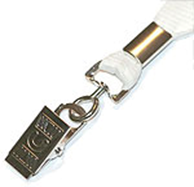 наличиеВ соответствии с потребностью заказчика16БейджКТРУ 22.29.25.000-00000021 - БейджТип крепления бейджас поворотной металлической клипсойОбусловлено зависимостью показателей качества изделия от их назначения16БейджКТРУ 22.29.25.000-00000021 - БейджТип сборкискобаОбусловлено зависимостью показателей качества изделия от их назначения16БейджКТРУ 22.29.25.000-00000021 - БейджЦветсиний или фиолетовый, вся партия в одной цветовой гаммеОбусловлено зависимостью показателей качества изделия от их назначения16БейджКТРУ 22.29.25.000-00000021 - БейджМатериал лентыполиэфирная лента, в основе репсовая тесьмаОбусловлено зависимостью показателей качества изделия от их назначения16БейджКТРУ 22.29.25.000-00000021 - БейджШирина ленты, мм≥ 16 и ≤ 20Обусловлено зависимостью показателей качества изделия от их назначения16БейджКТРУ 22.29.25.000-00000021 - БейджДлина ленты, мм≥ 850 и ≤ 900Обусловлено зависимостью показателей качества изделия от их назначения16БейджКТРУ 22.29.25.000-00000021 - БейджТолщина ленты, мм≥ 0,6Обусловлено зависимостью показателей качества изделия от их назначения17Бирка для ключаКТРУ отсутствует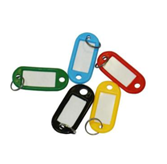 МатериалпластикОбусловлено зависимостью показателей качества изделия от их назначения17Бирка для ключаКТРУ отсутствуетЦветв ассортиментеОбусловлено зависимостью показателей качества изделия от их назначения17Бирка для ключаКТРУ отсутствуетДлина, мм≥ 45 и ≤ 70Обусловлено зависимостью показателей качества изделия от их назначения17Бирка для ключаКТРУ отсутствуетШирина, мм≥ 20 и ≤ 40Обусловлено зависимостью показателей качества изделия от их назначения17Бирка для ключаКТРУ отсутствуетВозможность нанесения информацииналичиеОбусловлено зависимостью показателей качества изделия от их назначения17Бирка для ключаКТРУ отсутствуетКоличество в упаковке, шт.≥ 100Обусловлено зависимостью показателей качества изделия от их назначения№Наименование товараУказание наТоварный знак(модель, производитель, странапроисхождения товара)Технические характеристикиТехнические характеристикиТехнические характеристикиОбоснование необходимости использования дополнительной информации№Наименование товараУказание наТоварный знак(модель, производитель, странапроисхождения товара)Требуемый параметрТребуемое значениеЗначение,предлагаемоеучастникомОбоснование необходимости использования дополнительной информации1Папка пластиковаяТип 1КТРУ 22.29.25.000-00000008 - Папка пластиковаяТиппапка-скоросшивательВ соответствии с КТРУ1Папка пластиковаяТип 1КТРУ 22.29.25.000-00000008 - Папка пластиковаяФормат[А4]В соответствии с КТРУ1Папка пластиковаяТип 1КТРУ 22.29.25.000-00000008 - Папка пластиковаяШирина корешка, max, мм≤ 20В соответствии с КТРУ1Папка пластиковаяТип 1КТРУ 22.29.25.000-00000008 - Папка пластиковаяШирина корешка, min, мм≥ 15В соответствии с КТРУ1Папка пластиковаяТип 1КТРУ 22.29.25.000-00000008 - Папка пластиковаяМатериалпластикОбусловлено зависимостью показателей качества изделия от их назначения1Папка пластиковаяТип 1КТРУ 22.29.25.000-00000008 - Папка пластиковаяВерхний прозрачный листналичиеОбусловлено зависимостью показателей качества изделия от их назначения1Папка пластиковаяТип 1КТРУ 22.29.25.000-00000008 - Папка пластиковаяЦвет нижнего листав ассортиментеОбусловлено зависимостью показателей качества изделия от их назначения1Папка пластиковаяТип 1КТРУ 22.29.25.000-00000008 - Папка пластиковаяТолщина нижнего листа,мм≥ 0,15Обусловлено зависимостью показателей качества изделия от их назначения1Папка пластиковаяТип 1КТРУ 22.29.25.000-00000008 - Папка пластиковаяМеханизм сшивания - усикиналичиеОбусловлено зависимостью показателей качества изделия от их назначения2Папка пластиковаяТип 2КТРУ 22.29.25.000-00000009 - Папка пластиковаяТиппапка-конвертВ соответствии с КТРУ2Папка пластиковаяТип 2КТРУ 22.29.25.000-00000009 - Папка пластиковаяФормат[А4]В соответствии с КТРУ2Папка пластиковаяТип 2КТРУ 22.29.25.000-00000009 - Папка пластиковаяСпособ фиксациикнопкаВ соответствии с КТРУ2Папка пластиковаяТип 2КТРУ 22.29.25.000-00000009 - Папка пластиковаяМатериалпластикОбусловлено зависимостью показателей качества изделия от их назначения2Папка пластиковаяТип 2КТРУ 22.29.25.000-00000009 - Папка пластиковаяТолщина материала, мм≥ 0,18Обусловлено зависимостью показателей качества изделия от их назначения2Папка пластиковаяТип 2КТРУ 22.29.25.000-00000009 - Папка пластиковаяВместимость папки, лист≥ 120Обусловлено зависимостью показателей качества изделия от их назначения3Папка пластиковаяТип 3КТРУ 22.29.25.000-00000009 - Папка пластиковаяТиппапка-конвертВ соответствии с КТРУ3Папка пластиковаяТип 3КТРУ 22.29.25.000-00000009 - Папка пластиковаяФормат[А4]В соответствии с КТРУ3Папка пластиковаяТип 3КТРУ 22.29.25.000-00000009 - Папка пластиковаяСпособ фиксациирезинкаВ соответствии с КТРУ3Папка пластиковаяТип 3КТРУ 22.29.25.000-00000009 - Папка пластиковаяМатериалпластикОбусловлено зависимостью показателей качества изделия от их назначения3Папка пластиковаяТип 3КТРУ 22.29.25.000-00000009 - Папка пластиковаяТолщина материала, мм≥ 0,30Обусловлено зависимостью показателей качества изделия от их назначения3Папка пластиковаяТип 3КТРУ 22.29.25.000-00000009 - Папка пластиковаяВместимость папки, лист≥ 120Обусловлено зависимостью показателей качества изделия от их назначения4Папка пластиковая, Тип 4КТРУ 22.29.25.000-00000004 - Папка пластиковаяТиппапка файловаяВ соответствии с КТРУ4Папка пластиковая, Тип 4КТРУ 22.29.25.000-00000004 - Папка пластиковаяФормат[А4]В соответствии с КТРУ4Папка пластиковая, Тип 4КТРУ 22.29.25.000-00000004 - Папка пластиковаяШирина корешка, max, мм≤ 25В соответствии с КТРУ4Папка пластиковая, Тип 4КТРУ 22.29.25.000-00000004 - Папка пластиковаяШирина корешка, min, мм≥ 20В соответствии с КТРУ4Папка пластиковая, Тип 4КТРУ 22.29.25.000-00000004 - Папка пластиковаяМатериалпластикОбусловлено зависимостью показателей качества изделия от их назначения4Папка пластиковая, Тип 4КТРУ 22.29.25.000-00000004 - Папка пластиковаяВместимость папки (кол-во файлов), шт.≥ 30Обусловлено зависимостью показателей качества изделия от их назначения4Папка пластиковая, Тип 4КТРУ 22.29.25.000-00000004 - Папка пластиковаяТолщина материала обложки, мкм≥ 500Обусловлено зависимостью показателей качества изделия от их назначения5Папка пластиковаяТип 5КТРУ 22.29.25.000-00000004 - Папка пластиковаяТиппапка файловаяВ соответствии с КТРУ5Папка пластиковаяТип 5КТРУ 22.29.25.000-00000004 - Папка пластиковаяФормат[А4]В соответствии с КТРУ5Папка пластиковаяТип 5КТРУ 22.29.25.000-00000004 - Папка пластиковаяШирина корешка, max, мм≤ 35В соответствии с КТРУ5Папка пластиковаяТип 5КТРУ 22.29.25.000-00000004 - Папка пластиковаяШирина корешка, min, мм≥ 30В соответствии с КТРУ5Папка пластиковаяТип 5КТРУ 22.29.25.000-00000004 - Папка пластиковаяМатериалпластикОбусловлено зависимостью показателей качества изделия от их назначения5Папка пластиковаяТип 5КТРУ 22.29.25.000-00000004 - Папка пластиковаяВместимость папки (кол-во файлов), шт.≥ 40Обусловлено зависимостью показателей качества изделия от их назначения5Папка пластиковаяТип 5КТРУ 22.29.25.000-00000004 - Папка пластиковаяТолщина материала обложки, мкм≥ 500Обусловлено зависимостью показателей качества изделия от их назначения6Папка пластиковая,Тип 6КТРУ 22.29.25.000-00000004 - Папка пластиковаяТиппапка файловаяВ соответствии с КТРУ6Папка пластиковая,Тип 6КТРУ 22.29.25.000-00000004 - Папка пластиковаяФормат[А4]В соответствии с КТРУ6Папка пластиковая,Тип 6КТРУ 22.29.25.000-00000004 - Папка пластиковаяШирина корешка, max, мм≤ 50В соответствии с КТРУ6Папка пластиковая,Тип 6КТРУ 22.29.25.000-00000004 - Папка пластиковаяШирина корешка, min, мм≥ 35В соответствии с КТРУ6Папка пластиковая,Тип 6КТРУ 22.29.25.000-00000004 - Папка пластиковаяНазначениедля удобного хранения и демонстрации документовВ соответствии с потребностью заказчика6Папка пластиковая,Тип 6КТРУ 22.29.25.000-00000004 - Папка пластиковаяМатериалпластикОбусловлено зависимостью показателей качества изделия от их назначения6Папка пластиковая,Тип 6КТРУ 22.29.25.000-00000004 - Папка пластиковаяВместимость папки (кол-во файлов), шт.≥ 60Обусловлено зависимостью показателей качества изделия от их назначения6Папка пластиковая,Тип 6КТРУ 22.29.25.000-00000004 - Папка пластиковаяТолщина материала обложки, мкм≥ 500Обусловлено зависимостью показателей качества изделия от их назначения7Папка пластиковаяТип 7КТРУ 22.29.25.000-00000004 - Папка пластиковаяТиппапка файловаяВ соответствии с КТРУ7Папка пластиковаяТип 7КТРУ 22.29.25.000-00000004 - Папка пластиковаяФормат[А4]В соответствии с КТРУ7Папка пластиковаяТип 7КТРУ 22.29.25.000-00000004 - Папка пластиковаяШирина корешка, max, мм≤ 70В соответствии с КТРУ7Папка пластиковаяТип 7КТРУ 22.29.25.000-00000004 - Папка пластиковаяШирина корешка, min, мм≥ 50В соответствии с КТРУ7Папка пластиковаяТип 7КТРУ 22.29.25.000-00000004 - Папка пластиковаяМатериалпластикОбусловлено зависимостью показателей качества изделия от их назначения7Папка пластиковаяТип 7КТРУ 22.29.25.000-00000004 - Папка пластиковаяВместимость папки (кол-во файлов), шт.≥ 80Обусловлено зависимостью показателей качества изделия от их назначения7Папка пластиковаяТип 7КТРУ 22.29.25.000-00000004 - Папка пластиковаяТолщина материала обложки, мкм≥ 500Обусловлено зависимостью показателей качества изделия от их назначения8Файл-вкладышКТРУ 22.29.25.000-00000013 - Файл-вкладышФормат[А4]В соответствии с КТРУ8Файл-вкладышКТРУ 22.29.25.000-00000013 - Файл-вкладышЕдиница измеренияштукаВ соответствии с КТРУ8Файл-вкладышКТРУ 22.29.25.000-00000013 - Файл-вкладышВидглянцевыйВ соответствии с КТРУ8Файл-вкладышКТРУ 22.29.25.000-00000013 - Файл-вкладышПлотность, мкм≥ 25 и < 35В соответствии с КТРУ8Файл-вкладышКТРУ 22.29.25.000-00000013 - Файл-вкладышМатериалполипропиленОбусловлено зависимостью показателей качества изделия от их назначения8Файл-вкладышКТРУ 22.29.25.000-00000013 - Файл-вкладышКоличество файлов в пачке, шт.≥ 100Обусловлено зависимостью показателей качества изделия от их назначения8Файл-вкладышКТРУ 22.29.25.000-00000013 - Файл-вкладышПерфорация на корешкеналичиеОбусловлено зависимостью показателей качества изделия от их назначения9Клейкие закладки пластиковыеКТРУ 22.29.25.000-00000002 - Клейкие закладки пластиковые Количество листов в упаковке, шт.≥ 100В соответствии с КТРУ9Клейкие закладки пластиковыеКТРУ 22.29.25.000-00000002 - Клейкие закладки пластиковые Ширина закладки, мм≥ 12Обусловлено зависимостью показателей качества изделия от их назначения9Клейкие закладки пластиковыеКТРУ 22.29.25.000-00000002 - Клейкие закладки пластиковые Длина закладки, мм≥ 45Обусловлено зависимостью показателей качества изделия от их назначения9Клейкие закладки пластиковыеКТРУ 22.29.25.000-00000002 - Клейкие закладки пластиковые Количество закладок одного цвета, шт.≥ 20 и ≤ 25Обусловлено зависимостью показателей качества изделия от их назначения9Клейкие закладки пластиковыеКТРУ 22.29.25.000-00000002 - Клейкие закладки пластиковые Количество цветов в блоке≥ 4 и ≤ 6Обусловлено зависимостью показателей качества изделия от их назначения9Клейкие закладки пластиковыеКТРУ 22.29.25.000-00000002 - Клейкие закладки пластиковые Клейкость, н/м≥ 1,8Обусловлено зависимостью показателей качества изделия от их назначения9Клейкие закладки пластиковыеКТРУ 22.29.25.000-00000002 - Клейкие закладки пластиковые Материалцветной пластикОбусловлено зависимостью показателей качества изделия от их назначения10Разделитель листов пластиковыйТип 1КТРУ 22.29.25.000-00000034 – Разделитель листов пластиковыйТип разделенияцифровойВ соответствии с КТРУ10Разделитель листов пластиковыйТип 1КТРУ 22.29.25.000-00000034 – Разделитель листов пластиковыйКоличество штук в упаковке, шт.≥ 20В соответствии с КТРУ10Разделитель листов пластиковыйТип 1КТРУ 22.29.25.000-00000034 – Разделитель листов пластиковыйЦвет материаласерый10Разделитель листов пластиковыйТип 1КТРУ 22.29.25.000-00000034 – Разделитель листов пластиковыйФормат[A4]Обусловлено зависимостью показателей качества изделия от их назначения10Разделитель листов пластиковыйТип 1КТРУ 22.29.25.000-00000034 – Разделитель листов пластиковыйМатериалпластикОбусловлено зависимостью показателей качества изделия от их назначения10Разделитель листов пластиковыйТип 1КТРУ 22.29.25.000-00000034 – Разделитель листов пластиковыйПлотность/толщина, мкм≥ 120Обусловлено зависимостью показателей качества изделия от их назначения11Разделитель листов пластиковыйТип 2КТРУ 22.29.25.000-00000034 – Разделитель листов пластиковыйТип разделенияалфавитныйВ соответствии с КТРУ11Разделитель листов пластиковыйТип 2КТРУ 22.29.25.000-00000034 – Разделитель листов пластиковыйКоличество штук в упаковке, шт.≥ 20В соответствии с КТРУ11Разделитель листов пластиковыйТип 2КТРУ 22.29.25.000-00000034 – Разделитель листов пластиковыйФормат[A4]Обусловлено зависимостью показателей качества изделия от их назначения11Разделитель листов пластиковыйТип 2КТРУ 22.29.25.000-00000034 – Разделитель листов пластиковыйМатериалпластикОбусловлено зависимостью показателей качества изделия от их назначения11Разделитель листов пластиковыйТип 2КТРУ 22.29.25.000-00000034 – Разделитель листов пластиковыйЦвет материаласерыйОбусловлено зависимостью показателей качества изделия от их назначения11Разделитель листов пластиковыйТип 2КТРУ 22.29.25.000-00000034 – Разделитель листов пластиковыйПлотность/толщина, мкм≥ 120Обусловлено зависимостью показателей качества изделия от их назначения12Подставка для канцелярских принадлежностей настольная (органайзер) пластиковаяКТРУ 22.29.25.000-00000018 -Подставка для канцелярских принадлежностей настольная (органайзер) пластиковаяТип механизмавращающийсяВ соответствии с КТРУ12Подставка для канцелярских принадлежностей настольная (органайзер) пластиковаяКТРУ 22.29.25.000-00000018 -Подставка для канцелярских принадлежностей настольная (органайзер) пластиковаяНаличие канцелярских принадлежностей в наборедаВ соответствии с КТРУ12Подставка для канцелярских принадлежностей настольная (органайзер) пластиковаяКТРУ 22.29.25.000-00000018 -Подставка для канцелярских принадлежностей настольная (органайзер) пластиковаяКоличество отделений> 1В соответствии с КТРУ12Подставка для канцелярских принадлежностей настольная (органайзер) пластиковаяКТРУ 22.29.25.000-00000018 -Подставка для канцелярских принадлежностей настольная (органайзер) пластиковаяМатериал корпусапластикОбусловлено зависимостью показателей качества изделия от их назначения12Подставка для канцелярских принадлежностей настольная (органайзер) пластиковаяКТРУ 22.29.25.000-00000018 -Подставка для канцелярских принадлежностей настольная (органайзер) пластиковаяКоличество канцелярских принадлежностей в наборе≥ 12Обусловлено зависимостью показателей качества изделия от их назначения13Лоток для бумаги пластиковыйТип 1КТРУ 22.29.25.000-00000014 - Лоток для бумаги пластиковыйТипвертикальныйВ соответствии с КТРУ13Лоток для бумаги пластиковыйТип 1КТРУ 22.29.25.000-00000014 - Лоток для бумаги пластиковыйКоличество секций[1]В соответствии с КТРУ13Лоток для бумаги пластиковыйТип 1КТРУ 22.29.25.000-00000014 - Лоток для бумаги пластиковыйШирина секции, мм≥ 90 и <100В соответствии с КТРУ13Лоток для бумаги пластиковыйТип 1КТРУ 22.29.25.000-00000014 - Лоток для бумаги пластиковыйМатериал лоткапластикОбусловлено зависимостью показателей качества изделия от их назначения13Лоток для бумаги пластиковыйТип 1КТРУ 22.29.25.000-00000014 - Лоток для бумаги пластиковыйБез переднего бортикадаОбусловлено зависимостью показателей качества изделия от их назначения14Лоток для бумаги пластиковыйТип 2КТРУ 22.29.25.000-00000016 - Лоток для бумаги пластиковыйТипгоризонтальныйВ соответствии с КТРУ14Лоток для бумаги пластиковыйТип 2КТРУ 22.29.25.000-00000016 - Лоток для бумаги пластиковыйКоличество секций[1]В соответствии с КТРУ14Лоток для бумаги пластиковыйТип 2КТРУ 22.29.25.000-00000016 - Лоток для бумаги пластиковыйВысота секции, мм≥ 60 < 70В соответствии с КТРУ14Лоток для бумаги пластиковыйТип 2КТРУ 22.29.25.000-00000016 - Лоток для бумаги пластиковыйМатериал лоткапластикОбусловлено зависимостью показателей качества изделия от их назначения14Лоток для бумаги пластиковыйТип 2КТРУ 22.29.25.000-00000016 - Лоток для бумаги пластиковыйБез переднего бортикадаОбусловлено зависимостью показателей качества изделия от их назначения14Лоток для бумаги пластиковыйТип 2КТРУ 22.29.25.000-00000016 - Лоток для бумаги пластиковыйВозможность штабелированиядаОбусловлено зависимостью показателей качества изделия от их назначения15Губка для маркерной доскиКТРУ 22.29.25.000-00000023 - Губка для маркерной доскиВид губкибез салфетокВ соответствии с КТРУ15Губка для маркерной доскиКТРУ 22.29.25.000-00000023 - Губка для маркерной доскиНаличие магнитадаВ соответствии с КТРУ15Губка для маркерной доскиКТРУ 22.29.25.000-00000023 - Губка для маркерной доскиМатериал держателяпластикОбусловлено зависимостью показателей качества изделия от их назначения15Губка для маркерной доскиКТРУ 22.29.25.000-00000023 - Губка для маркерной доскиМагнитналичиеОбусловлено зависимостью показателей качества изделия от их назначения15Губка для маркерной доскиКТРУ 22.29.25.000-00000023 - Губка для маркерной доскиРазмеры губки:Обусловлено зависимостью показателей качества изделия от их назначения15Губка для маркерной доскиКТРУ 22.29.25.000-00000023 - Губка для маркерной доскиДлина, мм≥ 160Обусловлено зависимостью показателей качества изделия от их назначения15Губка для маркерной доскиКТРУ 22.29.25.000-00000023 - Губка для маркерной доскиШирина, мм≥ 55Обусловлено зависимостью показателей качества изделия от их назначения15Губка для маркерной доскиКТРУ 22.29.25.000-00000023 - Губка для маркерной доскиВысота, мм≥ 40Обусловлено зависимостью показателей качества изделия от их назначения16БейджКТРУ 22.29.25.000-00000021 - БейджНаличие креплениядаВ соответствии с КТРУ16БейджКТРУ 22.29.25.000-00000021 - БейджТип крепленияклип (клипса)В соответствии с КТРУ16БейджКТРУ 22.29.25.000-00000021 - БейджТипгоризонтальный, с отверстием под клипсуВ соответствии с потребностью заказчика16БейджКТРУ 22.29.25.000-00000021 - БейджДлина внутреннего размера, мм≥ 95 и ≤ 105Обусловлено зависимостью показателей качества изделия от их назначения16БейджКТРУ 22.29.25.000-00000021 - БейджШирина внутреннего размера, мм≥ 75 и ≤ 80Обусловлено зависимостью показателей качества изделия от их назначения16БейджКТРУ 22.29.25.000-00000021 - БейджДлина внешнего размера, мм≥ 105 и ≤ 120Обусловлено зависимостью показателей качества изделия от их назначения16БейджКТРУ 22.29.25.000-00000021 - БейджШирина внешнего размера, мм≥ 85 и ≤ 95Обусловлено зависимостью показателей качества изделия от их назначения16БейджКТРУ 22.29.25.000-00000021 - БейджМатериалпрозрачный ПВХОбусловлено зависимостью показателей качества изделия от их назначения16БейджКТРУ 22.29.25.000-00000021 - БейджПлотность каждой стенки, мкм≥ 250Обусловлено зависимостью показателей качества изделия от их назначения16БейджКТРУ 22.29.25.000-00000021 - БейджКомплектация:В соответствии с потребностью заказчика16БейджКТРУ 22.29.25.000-00000021 - БейджЛента для бейджаналичиеВ соответствии с потребностью заказчика16БейджКТРУ 22.29.25.000-00000021 - БейджТип крепления бейджас поворотной металлической клипсойОбусловлено зависимостью показателей качества изделия от их назначения16БейджКТРУ 22.29.25.000-00000021 - БейджТип сборкискобаОбусловлено зависимостью показателей качества изделия от их назначения16БейджКТРУ 22.29.25.000-00000021 - БейджЦветсиний или фиолетовый, вся партия в одной цветовой гаммеОбусловлено зависимостью показателей качества изделия от их назначения16БейджКТРУ 22.29.25.000-00000021 - БейджМатериал лентыполиэфирная лента, в основе репсовая тесьмаОбусловлено зависимостью показателей качества изделия от их назначения16БейджКТРУ 22.29.25.000-00000021 - БейджШирина ленты, мм≥ 16 и ≤ 20Обусловлено зависимостью показателей качества изделия от их назначения16БейджКТРУ 22.29.25.000-00000021 - БейджДлина ленты, мм≥ 850 и ≤ 900Обусловлено зависимостью показателей качества изделия от их назначения16БейджКТРУ 22.29.25.000-00000021 - БейджТолщина ленты, мм≥ 0,6Обусловлено зависимостью показателей качества изделия от их назначения17Бирка для ключаКТРУ отсутствуетМатериалпластикОбусловлено зависимостью показателей качества изделия от их назначения17Бирка для ключаКТРУ отсутствуетЦветв ассортиментеОбусловлено зависимостью показателей качества изделия от их назначения17Бирка для ключаКТРУ отсутствуетДлина, мм≥ 45 и ≤ 70Обусловлено зависимостью показателей качества изделия от их назначения17Бирка для ключаКТРУ отсутствуетШирина, мм≥ 20 и ≤ 40Обусловлено зависимостью показателей качества изделия от их назначения17Бирка для ключаКТРУ отсутствуетВозможность нанесения информацииналичиеОбусловлено зависимостью показателей качества изделия от их назначения17Бирка для ключаКТРУ отсутствуетКоличество в упаковке, шт.≥ 100Обусловлено зависимостью показателей качества изделия от их назначенияИспользуемый метод определения НМЦК:Метод сопоставимых рыночных цен (анализ рынка)№ п/пНаименование товараЕд. изм.Кол-воПоставщик 1№ 1252 от 29.06.2021Поставщик 1№ 1252 от 29.06.2021Поставщик 2№ 1251 от 29.06.2021Поставщик 2№ 1251 от 29.06.2021Поставщик 3№ 1250 от 29.06.2021Поставщик 3№ 1250 от 29.06.2021Средняя цена за ед. товара, руб.Начальная (максимальная) цена, руб.Коэф. вар., %№ п/пНаименование товараЕд. изм.Кол-воЦена за ед., руб.Сумма, руб.Цена за ед., руб.Сумма, руб.Цена за ед., руб.Сумма, руб.Средняя цена за ед. товара, руб.Начальная (максимальная) цена, руб.Коэф. вар., %1Папка пластиковая, тип 1шт.30018,82  5 646,00  12,70  3 810,00  14,95  4 485,00  15,49  4 647,00  19,982Папка пластиковая, тип 2шт.30034,12  10 236,00  31,50  9 450,00  34,65  10 395,00  33,42  10 026,00  5,053Папка пластиковая, тип 3шт.100126,53  12 653,00  86,42  8 642,00  95,93  9 593,00  102,96  10 296,00  20,364Папка пластиковая, тип 4шт.40103,05  4 122,00  89,42  3 576,80  100,15  4 006,00  97,54  3 901,60  7,365Папка пластиковая, тип 5шт.60157,54  9 452,40  111,32  6 679,20  124,68  7 480,80  131,18  7 870,80  18,136Папка пластиковая, тип 6шт.40112,13  4 485,20  147,60  5 904,00  163,84  6 553,60  141,19  5 647,60  18,737Папка пластиковая, тип 7шт.30217,68  6 530,40  225,00  6 750,00  249,75  7 492,50  230,81  6 924,30  7,288Файл-вкладышшт.20 0002,45  49 000,00  2,08  41 600,00  2,33  46 600,00  2,29  45 800,00  8,259Клейкие закладки пластиковыеуп.20028,03  5 606,00  34,93  6 986,00  38,42  7 684,00  33,79  6 758,00  15,6510Разделитель листов пластиковый, тип 1уп.20170,60  3 412,00  190,53  3 810,60  209,58  4 191,60  190,24  3 804,80  10,2511Разделитель листов пластиковый, тип 2уп.20127,92  2 558,40  173,40  3 468,00  192,47  3 849,40  164,60  3 292,00  20,1512Подставка для канцелярских принадлежностей настольная (органайзер) пластиковаяшт.16154,69  2 475,04  220,00  3 520,00  244,20  3 907,20  206,30  3 300,80  22,4413Лоток для бумаги пластиковый, тип 1шт.40173,39  6 935,60  205,20  8 208,00  227,77  9 110,80  202,12  8 084,80  13,5214Лоток для бумаги пластиковый, тип 2шт.40248,48  9 939,20  279,00  11 160,00  306,90  12 276,00  278,13  11 125,20  10,5115Губка для маркерной доскишт.30247,11  7 413,30  188,70  5 661,00  211,34  6 340,20  215,72  6 471,60  13,6516Бейджшт.1 00039,00  39 000,00  32,60  32 600,00  36,19  36 190,00  35,93  35 930,00  8,9317Бирка для ключашт.3005,23  1 569,00  5,99  1 797,00  4,19  1 257,00  5,14  1 542,00  17,58ИТОГО с НДСИТОГО с НДСИТОГО с НДСИТОГО с НДСИТОГО с НДСИТОГО с НДСИТОГО с НДСИТОГО с НДСИТОГО с НДСИТОГО с НДСИТОГО с НДС175 422,50Сумма НДССумма НДССумма НДССумма НДССумма НДССумма НДССумма НДССумма НДССумма НДССумма НДССумма НДС29 237,08